兴宁市畜禽养殖禁养区划分修订方案兴宁市人民政府办公室二零一九年七月目录1 指导思想	22 划分原则与要求	32.1 划分原则	32.2 基本要求	33 本方案中有关用语的含义	54 划分依据	65 划分的法律法规依据	86 区域概况	116.1 自然环境与资源	116.2 经济社会概况	176.3 生态环境保护状况	196.4 主要生态问题	307 划分类型	338 工作流程	348.1 摸清底数	348.2 核定边界	348.3 征求意见	348.4 报批公布	348.5 其他	359 划分范围	379.1 禁止养殖区	379.2 限制养殖区	439.3 适养区	4610 划分合理性分析	4810.1 与主体功能区规划协调性分析	4710.2 与生态功能区规划协调性分析	4710.3 与土地利用规划协调性分析	4810.4 与城市总体规划协调性分析	4910.5 与林地保护规划协调性分析	5010.6 与经济社会发展规划协调性分析	5111 管理要求	5212 工作要求	5413 保障措施	56附表附表1   兴宁市畜禽养殖禁养区登记表附表2   城镇居民区和文化教育研究区禁止养殖区——医疗区附表3   城镇居民区和文化教育研究区禁止养殖区——学校附表4   文物保护单位和古民居禁止养殖区附表5   城镇居民区和文化教育研究区限制养殖区——医疗区附表6   城镇居民区和文化教育研究区限制养殖区——学校附表7   文物保护单位和古民居限制养殖区附表8   禁养区已整治的畜禽养殖场（点）名单附表9   兴宁市规模化养殖场附表10  兴宁市养殖专业户附图：附图1：总兴宁市畜禽养殖区划分实施方案成果附图2：兴宁市畜禽养殖禁养区划分修订方案成果——禁养区分布图附图3：兴宁市畜禽养殖禁养区划分修订方案成果——限养区分布图附图4：兴宁市畜禽养殖禁养区划分修订方案成果——兴宁市城市建成区分布图附图5：兴宁市畜禽养殖禁养区划分修订方案成果——兴宁市工业园区分布图附图6：兴宁市畜禽养殖禁养区划分修订方案成果—兴宁市基本农田分布图附图7：兴宁市畜禽养殖禁养区划分修订方案成果——兴宁市旅游景点分布图附图8：兴宁市畜禽养殖禁养区划分修订方案成果——兴宁市森林公园分布图附图9：兴宁市畜禽养殖禁养区划分修订方案成果——兴宁市文物保护单位分布图附图10：兴宁市畜禽养殖禁养区划分修订方案成果——兴宁市学校分布图附图11：兴宁市畜禽养殖禁养区划分修订方案成果——兴宁市医院分布图附图12：兴宁市畜禽养殖禁养区划分修订方案成果——兴宁市饮用水源保护区分布图附图13：兴宁市畜禽养殖禁养区划分修订方案成果——兴宁市重要河流水库分布图附图14：兴宁市畜禽养殖禁养区划分修订方案成果——兴宁市自然保护区分布图附图15：兴宁市畜禽养殖禁养区划分修订方案成果——兴宁市主要道路分布图附图16：兴宁市生态保护红线划定方案分布图其它附件：兴宁市畜禽养殖禁养区划分修订方案为进一步加强全市畜禽养殖业污染防治，合理规划畜禽养殖场所空间布局和结构布局，促进畜牧业持续健康发展，有效保护和改善生态环境，保障人体健康，全面构建和谐社会，根据《中华人民共和国环境保护法》、《中华人民共和国畜牧法》、《中华人民共和国水污染防治法》、《中华人民共和国大气污染防治法》、《中华人民共和国动物防疫法》、《畜禽规模养殖污染防治条例》、《广东省环境保护条例》、《广东省水污染防治工作计划实施方案》等有关法律、法规规定，坚持畜禽养殖“预防为主、防治结合，统筹规划、合理布局、综合利用、以奖促治”基本原则，根据《畜禽养殖禁养区划定技术指南》开展工作，依据兴宁市畜禽养殖禁养区划分方案兴市府办〔2010〕58号文修订编制，现制定兴宁市畜禽养殖禁养区划分修订方案。本方案适用于兴宁市所辖行政区内所有畜禽养殖区养殖污染防治管理。全市行政辖区内畜禽养殖区域划分为禁养区、限养区、适养区三大类。指导思想深入贯彻习近平新时代中国特色社会主义思想和党的十九大精神，深入贯彻符合习近平生态文明思想，全面落实“创新、协调、绿色、开放、共享”的发展理念，按照“总量控制、合理布局、防治结合、减少污染”的要求，实施“生态优先、绿色发展”战略，以国家和地方环境保护法律、法规和技术规范为依据，结合兴宁市畜牧业绿色发展规划，积极开展畜禽养殖污染综合防治，改善生态环境质量，保障人民群众身体健康，促进畜牧业与生态环境建设全面协调发展。按照全面建设小康社会、率先基本实现社会主义现代化的根本要求，以建设和谐兴宁、绿色兴宁，实现富裕安康为目标；因地制宜，分类指导，推进区域协调，发展循环经济，调整和优化产业结构；加强生态保护，改善环境质量，保障人民群众身心健康；统筹人与自然和谐发展，促进经济、社会与环境全面、协调、可持续发展。依法扩大畜禽养殖禁养区范围，进一步优化畜禽养殖发展布局。彻底清除非法养殖，依法关闭或搬迁禁养区内的畜禽养殖场（小区）和专业户，并对养殖设施和废弃场进行彻底清拆清理。落实各镇、村的监管责任。推行现代化高效规模养殖场，减少散养户数量，全力推进畜禽养殖废弃物资源化利用工作，规模化养殖场全部配套建设粪污处理设施，开展畜禽养殖污染专项排查整治行动。加快推进畜牧业供给侧结构性改革，大力发展标准化规模养殖，推进生猪产业转型升级，转变养殖方式，优化养殖结构，综合利用养殖废弃物，逐步形成产业兴旺、资源节约、循环利用、环境友好的生猪生产发展新格局。按照保供给保生态并重的原则，统筹合理利用土地资源，积极发展设施配套、技术先进、管理规范、生产高效、产出安全、循环利用、环境友好的生猪产业、积极调整优化生猪产业结构布局，推进生猪产业高质量发展，淘汰生猪产业落后产能，稳步推进畜禽养殖废弃物资源化利用，加快生猪产业转型升级和绿色发展，保障“菜篮子”有效供给。划分原则与要求划分原则畜牧业发展与畜禽污染治理之间的矛盾随着当地经济与扶贫工作的进步而日渐凸显。为兼顾畜牧发展与环境治理，贯彻落实《畜禽规模养殖污染防治条例》，推动落实畜禽养殖区域划定工作任务，有效防治畜禽养殖对环境造成的污染，进一步规范畜禽养殖业环境管理，合理布局畜禽养殖场所的空间和结构，促进畜牧业持续健康发展，保护和改善生态环境，确保兴宁市畜禽养殖业与环境保护的协调发展并促进产业优化和升级。兴宁市人民政府办公室根据广东省人民政府关于印发《广东省水污染防治行动计划实施方案的通知》（粤府[2015]131号）和广东省环境保护厅、农业厅《关于印发<广东省畜禽养殖水污染防治方案>的通知》（粤农[2017]222号）的相关要求，依据兴宁市畜禽养殖禁养区划分方案兴市府办〔2010〕58号文修订编制，结合兴宁市实际，依据下列七项原则进行本划分方案的编制。（一）依法保护生态环境“生态优先”的原则；（二）生态环境保护与畜牧业持续发展相协调一致的原则，坚持养殖业与生态环境保护持续、健康、协调发展；（三）畜禽养殖规模与环境资源承载能力相适应的原则，坚持种养结合、生态循环原则；（四）符合土地利用总体规划、城乡总体规划和畜牧业绿色发展规划的原则；（五）维护群众合法权益，有效改善生态环境质量，坚持养殖小区建设与新农村建设相结合原则；（六）突出重点和可操作性的原则；（七）符合动物防疫条件的原则。基本要求以优化畜禽养殖产业布局、控制农业面源污染、保障生态环境安全为目的，以统筹兼顾、科学可行、依法合规、以人为本为基本原则，根据《全国主体功能区划》《全国生态功能区划（修编版）》，综合考虑各区域主体功能定位及生态功能重要性，在与生态保护红线格局相协调前提下，以饮用水水源保护区、自然保护区的核心区和缓冲区、旅游景点区、城镇居民区、文化教育科学研究区等区域为重点，兼顾江河源头区、重要河流岸带、重要湖库周边等对水环境影响较大的区域，科学合理划定禁养区范围，切实加强环境监管，促进环境保护和畜牧业协调发展。本方案中有关用语的含义一、本方案所称“畜禽”，是指在人工饲养条件下能正常繁殖三代以上的、以经济利用为目的的家养陆生动物，包括猪、牛、羊、兔、犬、鸡、鸭、鹅、鸽等动物。二、本方案所称“畜禽养殖”，是指从事畜禽人工饲养的活动。三、本方案所称“畜禽废渣”，是指畜禽养殖活动中产生的粪便、畜禽舍垫料、废饲料及散落的毛羽等固体废物。四、本方案所称“畜禽规模养殖场、养殖专业户”畜禽规模养殖场：根据广东省农业厅和广东省环境保护厅《关于通报全省畜禽禁养区清理整治进度的函（粤农函[2017]953号）》，畜禽规模养殖场的标准为：生猪≥500头（出栏）、奶牛≥ 100头（存栏）、肉牛≥ 100头（出栏）、蛋鸡≥ 10000羽（存栏）、肉鸡≥ 50000羽（出栏）；专业户标准为：生猪50-499头（出栏）、奶牛5-99头（存栏）、肉牛10-99头（出栏）、蛋鸡500-9999羽（存栏）、肉鸡2000-49999羽（出栏）；其他动物品种按《畜禽养殖业污染物排放标准（DB/613-2009）》相关规定进行折算。五、畜禽养殖禁养区指兴宁市人民政府依法划定的禁止建设养殖场的区域。六、畜禽养殖限养区指按照法律法规及相关规定，在一定区域内限定畜禽养殖数量和规模。七、畜禽养殖适养区指除禁养区、限养区以外的区域。划分依据《中华人民共和国环境保护法》（2015年1月1号）；《中华人民共和国水污染防治法》（2018年1月1日）；《中华人民共和国畜牧法》（2015年4月24日修正）；《畜禽规模养殖污染防治条例》（国务院令第643号）；《国家级森林公园管理办法》（国家林业局令第 27 号）；《中华人民共和国自然保护区条例》（2017年10月7日）；《畜禽养殖污染防治管理办法》（国家环保总局令第9号）；《畜禽养殖禁养区划定技术指南》（环办水体【2016】99号）；《动物防疫条件审查办法》（农业部令2010年第7号）；《畜禽养殖业污染防治技术政策》（环发【2010】151号）；《“十二五”主要污染物总量减排核算细则》（环发【2011】148号）；《畜禽养殖业污染物排放标准》（GB18596-2001）；《畜禽养殖业污染防治技术规范》（HJ/T81-2001）；《饮用水水源保护区划分技术规范》（HJ 338-2018）；《饮用水水源保护区污染防治管理规定》（2010年12月22日修正版）；广东省《畜禽养殖业污染物排放标准》（DB44/613—2009）；《广东省环境保护条例》（2018年11月29日修正）；《广东省环境保护“十三五”规划》，粤环[2016]51号，2016年9月22日；《广东省地表水环境功能区划》，粤环[2011]14号，2011年2月14日；广东省人民政府印发《广东省环境保护规划纲要（2006-2020年）》的通知，粤府[2006]35号，2006年4月4日；《广东省环境保护局关于加强环境保护促进科学发展的实施意见》，粤环[2008]71号；《广东省饮用水源水质保护条例》（2010年修正本），广东省第十一届人民代表大会常务委员会公告第44号，2010年7月23日；《广东省生猪生产发展总体规划和区域布局（2018－2020年）》；《广东省生态文明建设“十三五”规划》；《梅州市饮用水水源地环境保护专项规划》（2007~2020年）；《梅州市环境保护规划纲要》（2007~2020年）；《梅州市环境保护 “十三五”规划》；《广东省梅州市土地利用总体规划》（2006~2020年）；《梅州市城市总体规划》（2012—2020）；《梅州市环境卫生专项规划（2005—2020）》；《梅州市土地利用总体规划》（2010-2020）；《梅州市环境保护规划纲要》（2007-2020）；《兴宁市环境保护 “十三五”规划》，（2015—2020）；《兴宁市城镇体系规划》（2001—2015）；《兴宁市城市总体规划》（2010-2020）；《兴宁市土地利用总体规划》（2010-2020）；《兴宁市合水水库饮用水源水质保护工作实施方案的通知》；《关于通报全省畜禽禁养区清理整治进度的函（粤农函[2017]953号）》；《兴宁市水污染防治工作方案》（兴市府函〔2016〕41号）；《广东省人民政府关于韩江榕江练江水环境系统共治工作方案的批复》粤府函〔2018〕75号；《广东省环境保护厅关于印发韩江榕江练江水环境系统共治工作方案的通知》粤环〔2018〕15号《广东省韩江流域水质保护条例》《梅州市水污染防治工作方案》《梅州市打好污染防治攻坚战三年行动计划（2018-2020年）》其他有关法律法规和技术规范。划分的法律法规依据表5.1-1    细化划分依据一览表区域概况自然环境与资源地理位置兴宁市位于广东省东北部，扼东江、韩江上游，地跨东经115°30′至116°，北纬23°50′至24°37′。北部与江西省寻邬县毗邻，东北部与平远县、梅县相接，东部与梅县交界，南部与丰顺县、梅县相连，西北部与龙川县相邻，西南部与五华县接壤。全市总面积2075.39平方公里。市委、市政府所在地兴城镇位于300多平方公里的宁江盆地中部，是粤、赣、闽三省陆路交通枢纽，粤东北部主要商品集散地，兴宁政治、经济、文化中心。城区规划面积51.9平方公里，至2003年建成面积12.8平方公里。兴城距广州377公里，至深圳347公里，至汕头185公里，至韶关407公里，至江西寻邬县128公里，至福建龙岩282公里，至梅州城57公里。地形地貌兴宁市地处粤东北低山丘陵地区，东南部和西北部分别受北东走向的莲花山脉和罗浮山脉控制。最高峰阳天嶂海拔1017m，最低处水口圩镇海拨100m，地表最大相对高差917m。北部地势总体由北西向南东逐渐降低，而南部地势则由北向南递增，形似扁舟。中部为梅州市第一大盆地——兴宁断陷盆地，面积约300km2。地貌类型主要分为5类：平原、阶地、台地、丘陵、山地。其中，海拔200米以下的平原、阶地、台地等3类占总面积的38.1%；海拔200米至400米的丘陵占49.69%；海拔400米以上的山地占12.21%。气象、气候特征兴宁市属中南亚热带季风气侯区，阳光充足，雨量充沛，多年平均气温20.4℃。常年最热月份是7月，月平均气温28.5℃，极端最高气温达38.3℃；常年最冷月份是1月，月平均气温11.4℃，极端最低气温零下2.7-6.4℃。无霜期长，灾害性天气较多。据气象部门2000-2015年的监测资料，兴宁市年平均降雨量1418.1mm，日最大降雨量为206.3mm(2006年7月15日)，时最大降雨量为77.4mm（2013年5月20日）。兴宁市降雨量在时间上分布不均，每年的3-9月为降雨集中期，降雨量占全年的84.27%，6月为全年降雨最高月份，占全年雨量的15.97%。每年10月至次年2月为少雨期，降雨量占全年的15.73%。在空间上降雨量的分布呈现北大南小格局，兴宁盆地以北降雨量较大，以南各镇降雨量较小。自然资源矿产资源至目前为止，全市已找到矿产有煤、铁、石灰石、石膏、稀土、花岗岩、萤石、陶瓷土、高岭土、铀、锰、钒、钛、铜、锌、铅、钴、钨、锡、粘土、矿泉水、地下热水等39种。其中，通过地质勘查或储量简测有储量的矿产17种：煤、铁、石膏、水泥用灰岩、普通萤石、稀土、陶瓷土、建筑用花岗岩、冶金用白云岩、钒、钛、锡、铜、钴、矿泉水、地下热水、地下水。全市有矿区42个，其中大型矿区3个，中型矿区4个，其余均为小型矿区。（1）能源矿产能源矿产主要为煤和地下热水，共15处。煤矿经地质评价的共有11个井田或块段，已探明地质储量1.47亿吨，主要为民用无烟煤和动力用煤，经过多年的开采，仍保有煤炭资源储量5千万吨，主要分布在黄槐、黄陂、罗岗、大坪。地下热水有小型地热田4处，分布于罗岗、叶南、坭陂、龙田。（2）金属矿产兴宁市探明储量的金属矿产主要有、铁、钒、钛、铜、锡、钴及稀土。其中铁矿资源相当丰富，有大型矿区及中型矿区各1处，分别是罗岗霞岚钒钛磁铁矿及龙北铁山嶂矿区。罗岗霞岚钒钛磁铁矿为大型矿床，是广东省内目前唯一的钒矿，该矿区矿床类型为晚期岩浆分异型。矿体共有7层，平均品位：Fe26.35%，TiO26.6%,V2O50.265%，Co0.025%，S0.142%，P0.019%，SiO223.59%。矿体往深部较贫，地表风化壳中钛和钒有富集现象。探明资源储量：Fe23367.5万吨，TiO21062万吨，V2O547.8万吨，Co31819吨。龙北铁山嶂铁矿矿床类型为矿卡岩型，至2005年底铁矿保有资源储量1597.3万吨，伴生锡矿保有资源储量28847吨（未综合利用）。稀土矿是兴宁市较丰富的矿产资源之一，已探明资源储量的矿区：大坪镇大塘矿区和中河岭矿区，矿床类型属花岗岩风化壳淋积型，保有资源储量5781吨，未探明储量的稀土矿区主要在宁中、永和、刁坊、石马、径南、叶塘、罗浮等镇，估计资源储量2万吨以上。分布在黄槐镇宝龙村有1处小型铜矿区，探明资源储量13737吨。径心有一处小型钴土矿区，探明资源储量134吨，目前均尚未利用。（3）非金属矿产兴宁市非金属矿产比较丰富，分布甚广，主要有：萤石、石膏、水泥用灰岩、建筑用石、砖瓦用粘土及陶瓷土等。萤石矿区二处，均属低温热液断裂充填矿床类型，分别为低陂坜萤石矿区及大坪萤石矿区。其中低陂坜矿区保有资源储量145万吨；大坪萤石矿区保有资源储量4.25万吨。此外坭陂、水口、新圩等镇也有一定的萤石资源。叶塘和龙田镇有大型石膏矿区，保有资源储量为4999.9万吨。水泥用灰岩有小型矿区二处，中型矿区三处，主要分布在岗背、罗岗、黄槐镇，是兴宁市的优势矿产资源之一，全市仍保有建筑资源储量6998.53万吨。建筑用花岗岩分布甚广，目前已利用17处。陶瓷土是兴宁市开发较为新兴的矿产资源，已利用和规划共有6处。（4）水气矿产兴宁市地下水矿产主要为矿泉水、地下水二种，矿泉水比较丰富，分布于刁坊镇，为中型矿床，已探明储量411立方米/日，具有较好的开发前景。根据1:20万区域水文地质调查资料，兴宁市地下水类型为层状类地下水，分布于黄槐镇。林业资源兴宁市林业资源丰富、生态环境良好，森林覆盖率为65.78%，林地绿化率达到71.15%。林地面积136512.1公顷，其中，有林地126909.2公顷、灌木林地8391.3公顷、未成林地322.2公顷、无林地883.9公顷。其中生态公益林地面积68711.4公顷，商品林地面积67800.7公顷，活立木总蓄积量：743.388万立方米。丰富的林木资源，为保持良好的生态环境发挥重要作用的同时，也为林产品加工业提供了有利条件。旅游、文化资源兴宁建市于东晋咸和六年（公元331年），1994年撤县设市。素有“文化之乡”、“华侨之乡”、“足球之乡”、“纺织之乡”、“商贸之乡”和“中国茶油之乡”、“中国杯花舞之乡”、“中国围龙屋之乡”、“中国花灯之乡”，享有“南粤陪都”、“小南京”、“粤东宝地”、“无兴不成市”之美誉。“潇洒兴宁市，天南独一隅”。兴宁，山川毓秀，名胜众多。古有历史悠久颇具传奇色彩的“神光夜气”、“鸡灵春晓”、“墨池书院”、“蚌湖映月”、“文峰晨曦”、“龙母石床”等景区景点；如今北有兴宁最高峰、流泉飞瀑的阳天嶂，“小漓江”之称的东江源头渡田河，百年古观白鹤仙师、龙西寺和溪美温泉以及霞岚、澄清梯田。南有雄伟壮观的狮子岩自然风光、宋声梯田和汤湖温泉。东有熙和湾客乡文化旅游产业园、广东明珠养生山城和一峰独秀的鸡鸣山。西有欢乐崖家客家文化旅游产业园和叶南温泉。城内有留下周恩来足迹的革命传统教育基地两海会馆、兴宁学宫和历史悠久的兴宁古城墙、文峰塔以及现代景点明珠文化广场、体育广场、明星公园、凤英长廊、文化公园、一江两岸等景点。宋声农业生态旅游区是由广东宋声农业生态旅游发展有限公司投资兴建，总规划面积为53平方公里的大型综合性生态旅游项目，以兴宁市水口镇宋声狮子岩这座名山为中心，规划周边的景点，辐射宋声片10个行政村区域，主要分为景点开发、红色苏区、生态种植、产品供应、科研基地、养老养生、健身娱乐和动物养殖等；游客接待中心及农产品加工、展销中心、农科所、宋声书院、红色历史遗迹、水上乐园、红色纪念馆以及相关配套设施等。广东明珠养生山城项目由广东明珠养生山城有限公司拟投资建设，总体规划面积11.03平方公里，总投资18亿元，是一二三产业融合发展的综合型项目。养生山城规划建设突出低碳、绿色、环保、生态、健康的理念，依托优美的自然环境，彰显客家文化特色，着力打造产业旅游、休闲娱乐、养生保健、文化展示、享受慢生活为一体的具有国际影响力的综合型养生休闲式国家5A级旅游度假区，重点是建设酒文化产业园、茶文化产业园及休闲健康养生园三大产业园；其中，酒文化产业园投资10亿元，建设年产10000吨的珍珠红酒厂和世界名酒文化展示区，传承保护挖掘中华老字号——珍珠红酒。茶文化产业园投资3亿元，依托黄蜂窝茶林场和兴宁茶林场原有茶园生态景观，以客家文化体系和茶产业园旅游文化体系为背景进行开发，建成“种茶、制茶、品茶、赏茶、贸易”为一体的一流茶文化生态产业园，休闲健康养生园投资5亿元，建设旅游度假养生酒店、山地自行车绿道、徒步登山绿道、各类球场等符合都市人休闲健康养生项目。“百员将军出齐昌，千名教授同故乡”。兴宁，地灵人杰，英才辈出。据不完全统计，仅清代共考取进士、举人278人；当代有省部级领导28人，将军114人，两院院士5人，大学校长62人，博士289人，教授1324人。“一桌两院士”、“一家三清华”、“一屋五将军”、“一市六国脚”被传为佳话。兴宁是客家民居围龙屋最典型、最具特色、保存最完整的地方。全市保存完整的客家围屋有4000余座。其中最有特色的有：在南粤客家围屋中历史最悠久（距今800多年）的宁新“九厅十八井”东升围，建筑面积最大（22000平方米）的坭陂进士第，建筑工艺精美、屋宇文化深厚的罗岗善述围，保存最完好，最能体现客家围屋“天人合一”特点的叶塘磐安围和最能体现客家围屋各种特征的刁坊棣华围、新陂馨梓围、福兴黄畿塘大王屋、宁新花螺墩长兴围、李和美以及兴田大刘屋等。它们是客家文化“凝固的立体诗篇”，是研究客家历史文化的“活化石”。兴宁有独特的客家风情和客家文化。“杯花舞”、“扇舞”、“棍舞”、“织女空花舞”和各种唱腔的“客家山歌”等民间艺术丰富多彩。兴宁民风淳朴，热情好客。赏灯、贴春联、联姻嫁娶等民俗活动热闹非凡，颇具地方特色。高山茶油、客家老酒、酿豆腐等土特产和客家美食。兴宁市委、市政府十分重视旅游事业的发展，编制出台了全市旅游发展总体规划，形成了“一山二水一村落”的旅游空间总布局。经过多年的建设，全市现有5家星级饭店，其中：四星级1家、三星级3家、二星级1家；有4家旅行社、3家营业部，旅游基础设施的不断完善，接待环境的改观，游客逐年增多，形成较为完善的行、游、吃、住、购、娱的旅游环境。土壤与植被受气候、地形地貌、水文、成土母质以及人为活动的综合影响，兴宁市土壤类型多样，分布复杂。据普查结果，兴宁市耕地土壤分为6个土类，9个亚类，25个土属，56个土种，面积37237hm2，兴宁市耕地土壤类型及面积分布详见表6.1-1。表6.1-1兴宁市耕地土壤类型及面积分布文物资源兴宁市省级文物保护单位7处：兴宁学宫、两海会馆、磐安围、文峰塔、善述围、棣华围、兴宁古城墙；市（县）级文物保护单位11处：李和美、长兴围、墨池寺、五里大黄屋、合水革命烈士纪念碑、合水古塔、坭陂进士第、金子甲石拱桥、瑶兴石拱桥、何天炯故居和刘氏宗祠。水系及水文地质、水环境特征河流兴宁市境内河流水系发达，主要河流有梅江、宁江、东江。兴宁市境内梅江主要支流有16条：宁江河、大村河、宋声水、荷树水、宝山沥、布头水、官水、径心水、叶华水、井溪沥、下堡水、叶华水、大坑沥、马章河、坪宫水、陂蓬沥。宁江是韩江二级支流，发源于兴宁罗浮阳天嶂，流经罗岗、坪洋，于合水汇黄陂河，于龙田汇石马河，经过兴宁市宁江河，在水口流入梅江。宁江流域内有33条山溪河流汇入，其中包括石马河、朱坑河、凉溪河、麻岭河、曾坑河、兴江河、笃陂河、和山河、官峰沥等重要河流。东江寻邬水沿兴宁与河源龙川交界的边境经过，兴宁罗浮一带的河流汇入其中。宁江贯穿规划区南北，全长107km，沿途接纳32条山溪小河，流域面积1364.75km2，是规划区内最大的梅江支流。宁江流量受大气降雨影响较大，每年3-9月降雨多，水量充沛，常满溢两岸；每年10月至次年2月降雨少，流量锐减，河床多暴露。水库概况合水水库，位于广东省兴宁市北，离城14公里，兴建在宁江主流黄陂河与罗岗河的汇合处，集水面积568多平方公里，占宁江流域面积41.6%。水库面积1.9万亩，除百年一遇大水可淹没面积1.2万亩外，尚有陆地面积6505亩，其中林地4789亩，耕地或荒山1716亩。合水水库于1956年10月动工兴建，翌年7月建成，总库容为5300万立方米。1959年和1964年两次扩建后，最大库容为1.1亿立方米，属大(二)型水库。合水水库是广东省一大蓄水工程。水库兴建时的设计标准为50年一遇，100年校核。汛期的防限水位标高为127.1米，相应库容3800万立方米；正常洪水位为136.1米，相应库容5300万立方米。坝高17.7米，坝面宽7米，底宽107米，坝长590米。仙人座石水库库区位于的新陂镇乐仙村戴湖、青年、半坑村门口至乐仙山口处，集雨面积10.3平方公里，坝体为均质土坝，总库容547.9万m3，正常库容392万m3。水库开工兴建于1959年，它是以集防洪、灌溉、发电、配用供水、养殖于一体的隶属以麻岭水库联管所的重要小（一）型水库。经济社会概况行政区划与管辖兴宁全市总面积2075.39平方公里，拥有300多平方公里的宁江盆地（广东十大盆地之一）。现辖17个乡镇、3个街道办事处，455个村和36个社区居民委员会，总人口118.89万，其中城镇人口44.04万。人口及分布2017年兴宁市全市总户籍人口为118.89万人，常住人口为98.19万，城镇化率为44.11%。近年来，兴宁市人口自然增长率7.25%，随着兴宁市中心城区建设的推进，城镇化建设将会提速。根据兴宁市近年人口统计数据可以看出农村人口仍占人口总数的大多数，约为72%。经济发展概况梅州市属海峡西岸经济区，总面积为15876平方公里，常住人口为430.70万人，其中城镇人口198.12万人，占常住人口的比重约46%。梅州市围绕“全力加快绿色经济崛起，建设富庶美丽幸福梅州”的核心任务，实施“一园两特带动一精”发展战略，推进生态工业园区、文化旅游特色区、丰顺新区、江南新城、梅县新城、兴宁新城等“三区三城”建设，打好交通水利基础设施建设、招商引资、资源整合、科学耕山致富、城乡环境整治等“五大会战”，经济实现平稳较快增长，人民生活水平不断提高，社会事业全面进步。2017年，梅州市全市经济总体保持平稳运行的态势。农业稳步发展，工业生产、社会消费平稳增长，金融平稳运行，固定资产投资、贸易出口总额、财政收入较快增长，全市主要经济指标增速居全省前列。据初步核算，全市GDP实现1125.82亿元，同比增长（下同）6.8%（居全省第12位、粤东西北地区第5位、山区市第1位）。其中，第一产业增加值208.50亿元，增长3.8%；第二产业增加值386.20亿元，增长4.3%；第三产业增加值531.12亿元，增长10.0%。三次产业结构比例为18.5：34.3：47.2，与去年相比，第一、二产业比重分别下降1.3、1.1个百分点，第三产业比重上2017年兴宁市实现生产总值177.58亿元，比上年增长5.8%。其中：第一产业增加值46.3亿元,比上年增长4.1%；第二产业增加值39.36亿元，比上年增长0.9%。其中:工业增加值33.45亿元，比上年增长4.4%。建筑业增加值6.15亿元, 比上年下降16.4%；第三产业增加值91.92亿元，比上年增长9.2%。三次产业结构比重为26.07：22.16：51.77。城市发展总体情况兴宁市地处盆地腹心，同时也是区域交通枢纽。兴宁市城镇体系的空间分布形态为“点轴”发展模式，形成以城区的市镇群（包括市中心区以及周边的龙田、永和、新陂、刁坊、坜陂的镇区）为核心，沿G205、S225、S226形成北一轴、北二轴、东轴、南轴四条发展主轴的空间分布形态。土地利用概况目前，兴宁市的土地资源利用方式仍然较为粗放，利用效益较低。2016年兴宁市耕地面积321km2，建设用地面积192.29km2，其他土地面积24km2。从结构上看，目前兴宁市仍以农业用地为主，占比89.4%，建设用地比重为7.5%，其他土地面积比重为1.1%。兴宁市GDP为165.97亿元，全市土地面积为207539公顷，单位土地面积GDP产出仅为8.00万元/公顷，远低于全省25.58万元/公顷的平均水平。供水现状水资源现状概述根据《梅州市水资源公报(2014)》的资料，2014年兴宁市水资源总量约为14.63亿m3，地下水资源量4.06亿m3，扣除重复计算的水资源量4.06亿m3，总的水资源量为14.63亿m3。水资源消费总量约4.514亿吨，其中，农业用水量占主导地位，为3.15亿吨；工业用水量0.49亿吨，生活及其他用水量0.45亿吨。水厂及取水口现状合水水库为兴宁市供水的主要水源，位于兴宁市合水镇梢公岭下，上游汇入河流主要为罗岗河、黄陂河，水库控制流域面积578平方公里，多年平均径流量3907万立方米，坝顶高程144米，水库坝高24米，正常蓄水位138米，总库容11612万立方米，属大（2）型水库，水质为Ⅱ类水质。兴宁市自来水总公司位于合水镇，水源来自合水水库，现状设计规模20万立方米/日，现状供水规模约10.0万立方米/日。兴宁市自来水总公司主要供水对象是兴宁城区、城区附近镇村的生活和生产用水，兴宁市现状水厂情况详见下表。表6.2-1兴宁市现状水厂情况根据自来水公司提供数据，对最近10年兴宁市城区用水量进行统计分析，兴宁市城区用水量变化不大，工业用水和生活用水占总用水量的比例也基本不变。工业用水量占总用水量的比例为6.5%～8.0%，生活用水量占总用水量的比例为62%～68%，兴宁市城区用水以生活用水为主。敷设有DN600～DN800净水输水管；至黄竹沥泵站敷设有DN1200混凝土净水输水管道，目前敷设至麻岭河，全长约9公里，重力输水，水头差为24米。生态环境保护状况根据兴宁市环保局提供资料，目前兴宁市生态控制线划定面积为1508.70km2，包括自然保育用地645.73km2，休闲游憩用地147.33km2，安全防护用地40.59km2，垦殖生产用地675.05km2。主要分析如下：自然保护区兴宁市生态环境良好，森林覆盖率达到65.78%。现有自然保护区7个（其中铁山渡田河两个合为一个），包括1个省级，5个市级，1个县级自然保护区，总面积504km2，占全市国土面积的12.54%，全市自然保护区如表6.3-1所示。表6.3-1   兴宁市现有自然保护区一览表生态公益林保护区根据《兴宁市生态控制线数据库》、《兴宁市林业生态红线划定报告》，全市现有生态公益林地面积68711.4公顷，占林地总面积的50.33%。其中，重点公益林地面积21628.9公顷，占公益林面积的31.48%；一般公益林地面积47082.5公顷，占68.52%。重点公益林地中，国家级公益林面积17533.5公顷，占公益林面积的25.52%；省级重点公益林4093.5公顷，占5.96%。一般公益林地全部为省级一般公益林，面积47082.5公顷，占公益林面积的68.52%。《国家级公益林管理办法》第三条  国家级公益林管理遵循“生态优先、严格保护，分类管理、责权统一，科学经营、合理利用”的原则。　第十二条  一级国家级公益林原则上不得开展生产经营活动，严禁打枝、采脂、割漆、剥树皮、掘根等行为。饮用水源保护区饮用水源保护区现状根据《关于调整兴宁市区饮用水源保护区陆域范围的批复》（粤府函[2001]469号）、《关于同意梅州市31个建制镇饮用水源保护区划划分方案的涵》(粤府函[2002]102号)、《广东省人民政府关于印发部分市乡镇集中式饮用水源保护区划分方案的通知》(粤府函[2015]17号)、《广东省人民政府关于调整梅州市部分饮用水水源保护区的批复》(粤府函[2018]428号)、《关于同意调整梅州市梅县畲江镇饮用水源保护区范围的函》（粤环函[2009]997号）（备注：梅县区畲江饮水源保护区在兴宁范围内）。使用最新调整数据，兴宁市规划饮用水水源保护区划分结果见下表。表6.3-2粤府函[2015]17号饮用水源保护区一览表表6.3-3梅州市饮用水水源保护区划调整方案（粤府函[2018]428号）表6.3-4梅州市梅县畲江镇饮用水源保护区范围（粤府函[2009]997号）饮用水源保护区评价（1）水资源总量与地下水资源量小兴宁市地表年平均产水总量31.93亿立方米，地下水储量6.86亿立方米，地表水资源量是地下水资源量的4.6倍。平均产水量每平方公里64.8万立方米，相当于梅州地区每平方公里产水量80.6万立方米的80.4％，是梅州水量最少的地区。（2）境内大部分水环境质量较好境内河水一般属无色、无味、无臭、透明的淡水，宜作工农业供水，边缘山区可作生活用水。由于植被不良，水土流失严重，雨天河水混浊，悬浮物含量高，丰水期水质相对较差。地下水除红色岩系中深部的硫酸钙型水(SO4—Ca)及部分高温热水，不宜作工业和生活用水外，一般符合生活用水及工农业供水要求，属无色、无味、无臭、透明的淡水。（3）地下热水与热能资源丰富地下热水资源丰富，分布在叶南、坭陂汤湖、罗岗溪尾等地，日产流量达到5963立方米，温泉水质较好，能治病健身。水能蕴藏量丰富，理论蕴藏量4.75万千瓦，可开发利用的装机容量为2.86千瓦，年发电量7961万千瓦时。（4）部分地区水土流失相对严重据《2006年广东省土壤侵蚀遥感调查项目报告》，兴宁市水土流失面积711.84平方公里，占国土面积34.30%，其中自然侵蚀面积473.64平方公里，人为侵蚀面积238.20平方公里。从侵蚀强度分，中度和强度侵蚀面积分别占总侵蚀面积的38.99%、22.10%，说明侵蚀强度以中度至强度为主；从侵蚀类型分，各类人为土壤侵蚀中，火烧迹地造成的水土流失面积177.87平方公里，占人为侵蚀面积的74.67%，是人为侵蚀的主要形式。森林公园保护区目前兴宁市共有森林公园10个。表6.3-5   兴宁市现有森林公园一览表山林资源山地资源兴宁市内山地254.43平方公里，占总面积的12.1％。绝大部分是海拔400至800米的低山，海拔800米以上的山仅1.4平方公里。主要分布于罗浮、罗岗、大坪、黄陂、黄槐、石马、径南、径心、水口等地，构成县区分界岭。市域范围内高程在800米以上山峰12座，最高峰阳天嶂（海拔1017米）。莲花山脉：铁牛牯、狮子岩；武夷山南脉：阳天嶂、黄茅嶂、嶂顶上、莲花寨、四望嶂、马子山、冬瓜嶂、铁山嶂、宝山、鸡鸣山、南蛇岗、和山岩、狐子嶂、龙母嶂、神光山等。林地资源兴宁市现有林业用地面积1365.12平方公里，占全市国土总面积的65.87%。森林覆盖率65.78%，林木绿化率71.15％。植物资源丰富，种类繁多，计约600多种。山林资源评价（1）林业保存面积较大，植被覆盖度较高。现全市林业用地面积1365.12平方公里，森林覆盖率达65.78%。建有自然保护区7个（其中省级1个，市级5个，县级1个），森林保护区10个（其中国家级1个，县级9处），总生物资源面积260.27平方公里。（2）林业资源比重较大，形成城市建设用地自然边界。全市林地比重大，可开发为建设用地的土地十分有限，且山区有相对丰富的水源和野生动植物资源，当经济社会发展向山区蔓延时，因涉及到水源林保护、水土流失防治、泥石流灾害防治等问题，开发成本相对较大，林地资源成为城市无序蔓延的天然屏障，成为城市建设用地的绿色边界。生物资料生物资料现状兴宁市动物资源丰富，主要动物有100多种，包括兽、禽、爬行类软体动物、鱼、昆虫等5类。植物种类繁多，计有600多种，其中草药300多种，包括：乔木、灌木206种，主要中草药157种，另有野生中草药300多种，农作物，花卉，其他属一级保护的珍稀树种有香檀等。主要经济作物包括水稻、甘薯(红薯)、小麦、大麦、油茶、密味和山枇杷、石马咸味花生、清甜宝山柿、龙田龙眼、合水柑橙、龙北板栗、黄陂姜、铁山及黄蜂窝单丛、奇兰茶等，在全省乃至全国都具有较高知名度。生物资源评价森林保育良好，植物种类丰富。兴宁市内大面积的森林是生物多样性保护和恢复的庇护所，有很多没有人工雕琢痕迹的原生态的自然环境，是天然“氧吧”，具备有建立森林及珍稀动物自然保护区的自然条件。主要生态问题（1）饮水保护区目前兴宁市兴田街道办、合水镇、龙田镇、叶塘镇、新陂镇、福兴镇、宁新镇、宁中镇、刁坊镇、永和镇及坭陂镇以合水水库作为为兴宁市城区主要水源，和山岩水库作为应急水源，其他镇、村大部分以水库、地表水为饮用水源。（2）“三废”排放情况环境统计资料表明，2016年兴宁市工业废水处理设施处理量为397.71万t/a，工业废水排放总量为904.74万t/a，城镇生活污水排放量为1763.31万吨；目前，兴宁市建成城镇污水处理厂处理能力为5万t/d，兴宁市工业园污水处理厂处理能力为1万t/d，与现实生活污水处理率仍有较大距离；畜禽养殖是农业污染源的重要来源之一，发达的禽畜养殖业产生数量巨大的禽畜粪便，成了重要的污染源。化肥、农药及类激素等农用化学物质的大量使用，使水体、土壤受污染的情况进一步加重。另外，城市污水管网配套设施滞后，城市雨污分流率、污水收集率较低，进一步造成水体的污染。兴宁市工业固体废物综合利用水平和生活垃圾、污水处理厂污泥等的无害化处理处置能力较低。一般工业固体废物综合利用率年际变化较大，危险废物综合利用率较低。目前兴宁市建成垃圾填埋场仅1个，日收集垃圾量超过400t，仅黄泥坑垃圾填埋场符合无害化填埋场的建设标准，但已达到设计库容，已不能满足使用需求。环卫基础设施的处理能力和水平明显滞后于社会经济的发展需求。目前污水处理厂污泥主要通过简易填埋的方式进行处置，未能达到无害化处理要求。（3）森林生态系统森林生态系统方面，尽管兴宁市森林覆盖率达到65.78%，但由于人工林的林种、树种结构简单，林地面积、森林覆盖率、木材蓄积量的大幅度增加并没有从根本上遏制森林资源整体质量低下、生态效益偏低及局部地区水土流失严重的趋势，造成森林生态系统抗干扰、抗病虫害、抗灾能力较弱，森林生态系统较为脆弱。（4）水土保持水土保持方面，水土流失依然严重。根据广东省水利厅最新遥感遥测数据表明兴宁市自然侵蚀水土流失面积为473.64平方公里，占全市总面积的22.50%。兴宁市是地质灾害易发区，梅州市历史上三次较大规模的泥石流灾害，有两次发生在兴宁，分布在径南和石马镇，其中径南泥石流规模为中型，石马为小型。（5）环境管理与监管兴宁市环境监管能力实现了较大提升，2013年11月兴宁市环境监测站顺利通过省环境保护厅标准化建设达标验收；2016年6月兴宁市环境保护局环境监察分局顺利通过环境监察标准化建设二级达标验收。但环境监测设备、环保执法及取证等方面的能力建设薄弱，应对突发环境污染的能力不足，不能适应形势发展需要。环境监察执法人员编制仅11名，难以对全市工业污染源进行有效监管。目前，兴宁市环境保护局临时设置了环境信息中心和环境宣教中心。（6）水土流失兴宁市整体生态环境状况较好，但局部地区水土流失依然严重。水土流失以崩岗为主。长期以来由于受自然与人为因素的影响，水土流失严重，尤其是人为干扰如土地开发和基础设施项目建设等引发水土流失的危害比单纯的自然因素严重。针对这种状况，需要从构建良好的区域生态体系、保护森林资源和生物多样性、搞好区域绿化等方面着手，通过技术的、工程和政策措施维持良好的生态系统。（7）小结总体上看，兴宁市整体生态环境较好。但长期以来，受自然与人为因素的综合影响，特别是矿产资源开发和基础设施项目建设等人为干扰，导致局部地区地质灾害形势依然严峻。发展模式粗放，建设用地高度分散，主导性发展空间缺乏，空间利用低效。水资源总量与地下水资源量小，境内大部分水环境质量较好，地下热水与热能资源丰富，部分地区水土流失相对严重，兴宁市部分河段由于开发不当受到一定影响，水系受到局部污染。林业保存面积较大，植被覆盖度较高，林业资源比重较大，形成城市建设用地自然边界。森林保育良好，植物种类丰富。划分类型全市畜禽养殖区划分为禁止养殖区、限制养殖区和适宜养殖区。表7.1-1   禁养区划分类型一览表工作流程摸清底数由环保部门、农业农村部门会同有关部门依据国家和地方法律、法规、规章等，结合当地经济社会发展规划、生态环境保护规划、畜牧业发展规划等，识别和初步确定禁养区划定范围。核定边界在初步确定划定范围的基础上，组织开展实地勘察，调查禁养区划定相关基础信息（包括有关地物信息，养殖场分布、养殖规模等），明确拟划定禁养区范围边界拐点，形成禁养区划定初步方案，包括比例尺一般不低于1：50000的畜禽禁养区分布图，以及禁养区划定范围的文字描述等。征求意见禁养区划定初步方案应当征求同级有关部门意见，并向社会公开征求意见。根据反馈意见进行修正，必要的应当进行现场勘核，形成禁养区划定方案（送审稿）。报批公布由环保部门、农业农村部门将禁养区划定方案（送审稿）报上一级地方环保部门、农业农村部门进行技术审核后，报请同级人民政府批准并向社会公布。上级环保部门、农业部门应当及时掌握本行政区域禁养区划定情况，并定期向环境保护部、农业部报送工作进展情况。其他（1）依据兴宁市畜禽养殖禁养区划分方案兴市府办〔2010〕58号文的基础上进行修订编制，本次禁养区划定后原则上5年内不做调整；需要调整的，根据《畜禽养殖禁养区划定技术指南》开展工作。（2）已完成禁养区划定的、已形成禁养区划定初步方案的，但划定范围与《畜禽养殖禁养区划定技术指南》要求不符的，本次划定时，已根据《畜禽养殖禁养区划定技术指南》进行了调整。（3）本次禁养区划定完成后，地方环保、农业农村部门要按照地方政府统一部署，积极配合有关部门，依据《水污染防治法》第五十八条、第五十九条和《畜禽规模养殖污染防治条例》第二十五条等有关法律法规的规定，协助做好禁养区内确需关闭或搬迁的已有养殖场关闭或搬迁工作。根据农业农村局数据，2015～2018年四年间，共关闭、搬迁禁养区内畜禽养殖场和专业户、散养户共1019家，其中规模养殖场和专业户207家，整治生猪头数125834头（折算猪当量），拆除栏舍面积33.74万平方米，后续继续清理整治禁养区、限养区的畜禽养殖场和专业户。依据广东省农业农村厅发布《广东省生猪生产发展总体规划和区域布局(2018-2020年)》(修订版)，梅州市生猪出栏量，2018年规划目标238万头，2019年规划目标235万头，到2020年全梅州市生猪出栏量规划目标215万头。备注说明：1.禁养区限养区以饮用水水源保护区、自然保护区的核心区和缓冲区、风景名胜区、城镇居民区、文化教育科学研究区等区域为重点，兼顾江河源头区、重要河流岸带、重要湖库周边等以最新文件的调整而相应调整保护范围。2.本方案图形与文字不相符的，以文字为准。3.有些已列入保护范围不再重复体现,例如：乐仙村仙人座石水库、神光一号、东江河已列入森林公园保护范围不再重复体现。4.禁养区、限养区边界有差异、争议以各主管部门现场核实为准。5.涉及到各划分区的地理位置依据，有差异、争议以各主管部门依据及核实为准。划分范围本次畜禽养殖区域的划分范围为兴宁市所辖全部镇（街道），共涵盖17个镇（含455个村和36个社区居委会）、3个街道。根据本次调整，兴宁市总面积为2076.16km2，禁养区面积为733.64km2占全市总面积的35.3%，限养区面积530.73km2占全市总面积的25.5%, 具体划分情况如下文所示。禁止养殖区饮用水源地保护区根据《畜禽养殖禁养区划定技术指南》，将集中式饮用水源地确定的一、二级保护区以及准保护区区域陆域范围划定为禁养区。表9.1-1   乡镇饮用水源地禁养区注1：兴宁市城区饮用水源保护区、溜石塘溪饮用水源保护区、黄坭坑水库饮用水源保护区调整方案己通过粤府函〔2018〕428号批复进行划分。自然保护区主要所在地为铁山渡田河省级自然保护区、白鹤仙师自然保护区、兴宁和山岩自然保护区、兴宁合水自然保护区等自然保护区的核心区和缓冲区域及其边界范围全部划定为禁止养殖区。表9.1-2   生态功能区禁养区——自然保护区城镇居民区和文化教育研究区城市建成区及其建成区以外的居民集中区、医疗区、文教科研区、工业区等人口集中区域及向外延伸500米的区域范围。具体所在地：罗浮镇、黄槐镇、罗岗镇、黄陂镇、大坪镇、合水镇、石马镇、龙田镇、叶塘镇、新陂镇、宁中镇、永和镇、径南镇、刁坊镇、坭陂镇、新圩镇、水口镇和兴田街道、宁新街道、福兴街道的城镇建成区，以及不在城镇建成区内的机关、学校、医院、疗养院、敬老院、科研以及文化体育场馆等人口集中的区域，以及这些区域边界向外延伸500米范围内的区域全部划定为禁止养殖区。（注：学校、医院列表在附表中）城市建成区及居民集中区表9.1-3   城镇居民区和文化教育研究区禁止养殖区——城市建成区及居民集中区旅游景点表9.1-4   生态功能区禁养区——旅游景点工业集中区表9.1-5   城镇居民区和文化教育研究区禁止养殖区——工业集中区法律法规规定应当划定的区域森林公园主要所在地为神光山国家森林公园、兴宁和山岩森林公园、兴宁鸡鸣山森林公园、兴宁武仙岩森林公园等区域及其边界范围全部划定为禁止养殖区。表9.1-6   生态功能区禁养区——森林公园重要河流水库执行Ⅰ类、Ⅱ类水质标准的水域，以及纳入全国江河湖泊生态环境保护试点的水域水体及水域最高控制水位线向外延伸200米的陆域的集雨区范围。兴宁市地区尚无被列入全国江河湖泊生态环境保护试点的水域水体，因此使用流域水体及水域最高控制水位线向外延伸200米的陆域范围作为禁养区划定的基本标准。具体所在地：宁江、梅江、罗岗河、黄陂河、石马河、永和水、荷泗水最高控制水位线向外延伸200m范围内陆域范围。表9.1-7   重要河流水库禁养区基本农田法律、法规、行政规章规定禁止畜禽养殖的区域，具体所在地：兴宁市内基本农田保护区域内。表9.1-8   其他生态功能区禁养区——基本农田交通要道已建、在建的主要交通干线（高速公路两侧三十米，国道两侧二十米，省道两侧十五米；建议铁路两侧12米）12~30米的范围。高速公路两侧三十米，国道两侧二十米，省道两侧十五米；铁路两侧12米的区域范围为禁养区。表9.1-9   兴宁市主要交通干线限制养殖区饮用水源保护区饮用水源保护区以及《兴宁市饮用水水源保护区划调整方案》的相对应的水域保护范围、陆域保护范围禁养区基础上向外延伸500米范围。表9.2-1   饮用水源保护区限养区自然保护区表9.2-2   兴宁市自然保护区限养区城镇居民区和文化教育研究区城镇居民区和文化教育研究区城市建成区划定的禁止养殖区边界再向外延伸500米范围；城镇建成区及其建成区以外的居民集中区、医疗区、文教科研区、工业区、机关、学校、医院、疗养院、敬老院、科研以及文化体育场馆等人口集中区域所划定的禁止养殖区边界再向外延伸500米的区域范围。表9.2-3   城镇居民区和文化教育研究区限制养殖区——城市建成区及居民集中区工业集中区表9.2-4   城镇居民区和文化教育研究区限养区——工业集中区旅游景点区表9.2-5   生态功能区限养区——旅游景点区其他区域根据城乡发展规划和区域污染物排放总量控制要求，应当限制养殖的区域。森林公园表9.2-6   兴宁市森林公园限养区重要河流水库执行Ⅰ类、Ⅱ类水质标准的水域，以及纳入全国江河湖泊生态环境保护试点的水域的禁止养殖区边界起向外延伸500米的范围。具体所在地：宁江、梅江、罗岗河、黄陂河、石马河、永和水、荷泗水等在已经划定的禁止养殖区边界再向外延伸500米范围内作为限制养殖区。表9.2-7   重要河流水库限养区交通要道已建、在建的主要交通干线（高速公路、国道、省道、铁路）的道路两侧向外延伸500米的区域范围内作为限制养殖区（除去该区域内禁养区范围）。表9.2-8   兴宁市主要交通干线适养区适养区范围。禁养区和限养区以外的其它区域为适养区。在畜禽养殖适养区内从事畜禽养殖的，应符合相关法律法规、政策及国家和地方相关标准要求。划分合理性分析与主体功能区规划协调性分析主体功能区规划主要包括优化开发区域、重点开发区域、限制开发区域以及禁止开发区域。根据兴宁市人口、资源、经济、社会的发展基础和空间结构，将市域划分为北部生态发展区、中部综合发展区、东南部特色发展区三大主体功能区。（1）北部生态发展区：主要由罗浮、罗岗、大坪、合水、黄槐、黄陂、石马等共同组成，是兴宁市的生态屏障，也是梅州市乃至广东省的生态屏障。该区重点发展观光农业、生态文化旅游和度假休闲产业，通过产业和政策引导，逐步推动山区人口向中部发展区聚集。（2）中部综合发展区：主要由福兴街道、兴田街道、宁新街道、新陂、宁中、刁坊、龙田、叶塘、永和、坭陂等共同组成，重点发展现代商贸服务业、科教研发、电子机电、纺织服装等产业，未来将发展为以中心城区为核心的密集城镇群。（3）东南部特色发展区：主要由径南、新圩、水口等共同组成。该区依托现有工艺品制造等优势产业基础发展特色工业，借助邻畲江产业园的区位优势和优越的交通条件，发展配套服务产业。兴宁市境内现拥有的国家级、县级以及绝大多数的森林公园已被批准划为广东省禁止开发区域，禁止其他因素对这些区域进行生态干扰。主体功能区规划与兴宁市畜禽养殖区域划分相符合，属于可协调范围。与生态功能区规划协调性分析生态功能区规划是实施区域生态环境分区管理的基础和前提，以保护和改善区域生态环境为目的，依据区域生态系统服务功能的不同，生态重要性与生态敏感性的差异和人类活动影响程度，分别采取不同的对策。（1）丘陵山地亚热带季雨林生态区本区为兴宁市的南北生态屏障，包括兴宁北部罗浮、罗岗、黄槐、黄陂和南部的水口，以丘陵山地为主，是重要的林业生产区。规划以生态公益林建设为重点，省级自然保护区建设为中心，注重生物多样性保护，适度发展商品林（工业原料林）和经济林（油茶）。（2）水土保持与水源涵养生态区本区位于兴宁市的中部，以合水水库为中心的周围丘陵山地水土保持与水源涵养林建设为重点，是城市的主要水源，是兴宁的城市之肾。（3）低丘盆地生态农业区本区位于兴宁市的中部，为低丘盆地，是全市的主要农业区，以新农村建设为核心，生态农业建设为重点，建设循环经济。（4）城市人居环境生态区主要包括兴城和水口、罗浮、罗岗中心城镇，是兴宁市人口最密集的地方，也是全市政治、社会、经济和文化中心，以城市环境建设为重点，建设宜居、宜业的新型生态城市。引导基本农田保护区、林地、园地、水系与城镇绿地形成一体化系统，加大兴宁市水源涵养区水源涵养能力的建设，沿兴宁市主要交通要道与县城生态用地连接打造生态要道，构建城乡融合的生态屏障，推动公共绿色空间发展。规划当中还提及到要加强自然保护区和重要生态公益林用地保护，将自然保护区划为禁止建设区，优先布置林地、园地或生态价值高的用地类型，把兴宁市建设成生态环境与社会经济可持续发展的生态经济体系。与土地利用规划协调性分析土地利用类型可大致分为农用地、建设用地、未利用地三类。兴宁市的主要土地利用类型为自然用当中的农用地和社会用地当中的建设用地，根据《兴宁市土地利用总体规划（2010-2020年）》，随着兴宁市承接珠三角经济区劳动密集型产业转移的推进，建设用地需求持续增加，交通水利等基础设施建设均将占用部分耕地，人地矛盾日渐突出，耕地保护的难度将持续增大。兴宁市人民政府制定了至2020年兴宁市土地利用状况。随着粤北地区实现跨越大发展战略的实施，未来一段时间，将是兴宁市城镇化、工业化加快推进的过程，一方面工业和城市化进程，有助于提高兴宁市土地利用效益，提升单位土地面积的产出；但是，另一方面，城镇化、工业化水平的提高以及交通、水利、能源等基础设施建设力度的加大，全市建设用地的需求量必将持续增加，建设占用耕地不可避免，根据《广东省兴宁市土地利用总体规划（2010-2020年）》，规划到2020年，新增建设用地规模3661公顷，建设占用农用地不超过2816公顷。同时，加上人口的不断增长，人地矛盾将逐步显现，土地供给压力开始加大。与此同时，为了保障粮食安全，必须严格保护耕地，加大耕地的开发补充力度，实现耕地占补平衡，这些土地开发利用的行为必将造成基础生态用地数量减少。当前兴宁市正在实施“绿色崛起”战略，因此如何在发展的同时，保护好生存环境，协调好土地利用与生态环境保护的关系将变得艰巨，统筹保护与发展的难度加大。与城市总体规划协调性分析城市总体规划主要包括城市用地功能分区、道路与交通运输等公共服务规划、建设规划与布点等，是城市建设与管理的依据。城市总体规划形成“一城三区四带”的空间结构：1．“一城”：即以中心城区为中心的城市生产生活服务核心。2．“三区”：即北部生态发展区、中部综合发展区、东南部特色发展区。3．“四带”：即城市综合发展带、城市特色产业发展带及两条城市生态发展带。兴宁市致力于建立均等化的城乡公共服务体系。城市总体规划中各项内容将在生态严控区沿线建设，与兴宁市畜禽养殖区域划分相得益彰，实现人与自然的和谐发展。与林地保护规划协调性分析林地保护规划主要包括林地保护利用现状、林地保护与管理途径和规划实施保障体系等。综合考虑生态功能、生态控制要求、市域城乡开发边界等要求以及地方发展诉求，兴宁市划定生态控制线范围为1508.70平方公里，占市域总面积的72.69%，其中一级管制区651.46平方公里，二级管制区857.24平方公里；建设及发展用地566.69平方公里，占市域总面积的27.31%，其中城镇建设用地191.38平方公里，生态缓冲区用地375.31平方公里。兴宁市坚持以统一规划、合理布局；以“封、造、育”为重点；突出重点、分区突破；资源保护与开发利用相协调的原则对林业进行生态建设。加大生态公益林体系建设与水源涵养林建设，打通城乡生态绿化建设，落实林区管理，保障生态严控区用地。对促进生活与经济社会发展的林地与湿地或生态敏感地带划入重点保护生态红线范围，实现经济建设与环境保护相协调、人与自然相和谐。林区保护规划范围与兴宁市畜禽养殖区域范围相符，与兴宁市畜禽养殖区域划分相协调。与经济社会发展规划协调性分析以上谈及到的上述五种规划都是为了兴宁市畜禽养殖区域划分优化调整提供基础性工作，也是给兴宁市促进经济社会可持续发展提供科学依据。进行兴宁市畜禽养殖区域划分优化调整可以从源头上和根本上根据区域资源环境承载能力对兴宁市进行区域开发和空间管制，扭转生态恶化的趋势，转变经济增长方式，对统筹人与自然和谐发展具有重要意义和深远影响。管理要求在本划分方案的过程中，应执行以下管理要求。（一）方案适用的管理对象是规模化养殖场，养殖小区，养殖专业户，周边有环境敏感点，以及对周边环境有污染。家庭散养不适用本划分方案，应参照《畜禽规模养殖污染防治条例》、《畜禽养殖业污染防治技术政策》等法律法规中的有关规定履行环保义务。（二）畜禽禁止养殖区内，不得新建和改扩建畜禽养殖项目，除因教学、科研、旅游以及其他特殊需要，经兴宁市人民政府批准保留并完善了畜禽养殖污染防治工程措施的畜禽养殖场外，禁养区内其他现有的畜禽养殖场污染物的排放要符合《畜禽养殖污染物排放标准》要求，并限期依法关闭或搬迁禁养区内的畜禽养殖场（小区）和养殖专业户。根据农业农村局数据，2015～2018年四年间，共关闭、搬迁禁养区内畜禽养殖场和专业户、散养户共1019家，其中规模养殖场和专业户207家，整治生猪头数125834头（折算猪当量），拆除栏舍面积33.74万平方米，后续继续清理整治禁养区、限养区的畜禽养殖场和专业户。依据广东省农业农村厅发布《广东省生猪生产发展总体规划和区域布局(2018-2020年)》(修订版)，梅州市生猪出栏量，2018年规划目标238万头，2019年规划目标235万头，到2020年全梅州市生猪出栏量规划目标215万头。（三）畜禽限制养殖区内，是指按照法律、法规、规章等规定，在一定区域内限定畜禽养殖数量，原则上不予审批新建各类规模化畜禽养殖场项目，不得改建、扩建各类规模化畜禽养殖场。在本方案公布实施日前建成的原有畜禽养殖场应按照环境保护的有关规定，不得扩大畜禽养殖规模，并严格落实污染防治措施，实现污染物达标排放，现有的畜禽养殖需达到排放总量控制要求。（四）畜禽适宜养殖区内，应以区域环境承载力为基础合理规划和布局畜禽养殖行为。在该区域内从事畜禽规模养殖的，应当实现养殖废弃物的循环综合利用或达到国家《畜禽养殖业污染物排放标准》。（五）新、扩、改建畜禽养殖场时必须严格执行环境影响环评制度和“三同时”制度。（六）各镇（街道）应严格按照本方案，结合本辖区畜牧业发展规划，把好畜禽规模养殖户发展关口，控制畜禽养殖业适度发展，严禁“先污染，后治理”现象出现。（七）市环保、发改、农业农村、自然资源、住建、水务、林业等相关部门在规划、立项、登记和审批各类畜禽养殖项目时，应根据本方案要求严格审批程序，切实加强新建、已建畜禽养殖场污染治理的监管。（八）对于禁止养殖区和限制养殖区内畜禽养殖场（小区）及养殖专业户的关停转迁，兴宁市人民政府将根据实际情况给予鼓励其转产、搬迁等工作支持。（九）各镇（街道）于2020年底前完成本区域内畜禽规模养殖区域划分并组织实施，依法关闭或搬迁禁养区内的畜禽规模养殖场（小区）及养殖专业户、周边有影响环境敏感点、污染环境的养殖场（小区）及养殖专业户。（十）方案实施的目标与考核要求总体目标：为保护兴宁市饮用水源水质，通过开展养殖区划分工作，重点解决畜禽养殖污染与养殖区环保规划问题。依法关闭或搬迁禁养区内的畜禽养殖场（小区）和养殖专业户。确保兴宁市农业生态环境的总体发展趋势向良性转变，养殖类污染治理明显见到成效。考核目标：禁养、限养区域环境状况总体上应达到“水源清洁、田园清洁、家园清洁”的要求，确保禁养区内无规模化养殖场所、限养区与适养区内的畜禽养殖废弃物均得到有效处置，畜禽粪便综合利用率显著提高。到2020年，全市水环境质量得到阶段性改善，污染严重水体较大幅度减少，地表水优良（达到或优于III类）比例目标100%。（十一）项目实施计划分五个阶段进行，部分阶段可同步实施：（1）方案编制阶段：进行划分方案编制，并报请同级人民政府批准。（2）动员部署与名单确定阶段：各镇（街道）协助相关职能部门对方案涉及区域内的规模养殖场（小区）及养殖专业户进行摸底清查。根据调查情况，确定全兴宁市待关停、搬迁、整改的规模养殖场（小区）及养殖专业户名单。（3）整改、搬迁、关停措施制定阶段：整改、搬迁、关停措施拟定并进行通知在划分方案经人民政府批准后，对名单进行核定。召开动员会议进行全面安排部署，分区域、分类型进行强制关停、限期搬迁、责令整改等的通知工作。（4）整改、搬迁、关停执行阶段：根据市人民政府审批的划分方案确定整改、搬迁、关停执行的细则，完善合法补偿方案。推进禁养、限养区内的关停、搬迁、整改的持续进行。禁养区内已整治的畜禽养殖场（点）名单见附表。工作要求（一）执行标准统一实行“谁污染、谁治理”原则，督促各合法建设的养殖场（小区）及养殖专业户履行环保义务。禁养区内养殖场应按规定关闭、搬迁并完全消除遗留环境污染。限养区内不再新增养殖场（小区）及养殖专业户，督导限养区内的已有养殖场配套畜禽粪便治理设施。适养区内各养殖场整治工作要坚持“综合利用优先，资源化、无害化和减量化”的原则，严格按照《畜禽养殖业污染防治技术规范》进行整改。根据兴宁市经济发展水平及环境容量等方面综合考虑，原则上要求各规模化养殖场（小区）及养殖专业户在完成搬迁、改造等措施后均实现养殖废弃物全部综合利用。位于划定的适养区和限养区，需进行相应污染治理措施整改的，验收标准按原环评及批复，以及《畜禽养殖业污染物排放标准》（DB44/613-2009）的相关规定执行。（二）实施程序（1）前期报备：相关职能部门对各养殖场（小区）及养殖专业户进行报备通知，各养殖场（小区）及养殖专业户完成报备。报备内容应包括养殖地点、养殖类型与最大规模、现有环保设施与当前养殖粪污处理方式。（2）政策通知：在本划分方案由兴宁市人民政府审批通过后进行公示，并由相关职能部门通知全市规模化、非规模化养殖场（小区）及养殖专业户。（3）摸底排查：相关职能部门完成全面摸底清查，对未进行报备、未据实报备的养殖场（小区）及养殖专业户下达关停或处罚通知。对禁养区的养殖场（小区）及养殖专业户下达关停或限期搬迁通知，对限养区内的养殖场（小区）及养殖专业户下达限养区管理通知，对适养区内的养殖场（小区）及养殖专业户进行现场核查。（4）方案执行：禁养区的养殖场（小区）及养殖专业户在接到通知后，应提供关停/搬迁方案与时间表、遗留环境污染治理方案；限养区内的养殖场（小区）及养殖专业户在接到通知后，应提供环保验收批复、不在原址扩大养殖规模的承诺书；适养区内的养殖场（小区）及养殖专业户在接到通知后，应提供环保验收批复。限养区、适养区范围内的原有规模化养殖场（小区）及养殖专业户应履行环境保护“三同时”竣工验收手续。如未能提供环保验收批复，建设单位需在限定期限内完成环保验收手续。污染治理措施缺失或具有较大缺陷的，应立即按照环保要求进行整改并采取措施消除影响，同时需立即履行环境影响评价手续、制定环保治理工程实施方案并报环保局审查，审查通过后严格按照划分方案进行实施。环保治理工程实施方案中应说明养殖场（小区）及养殖专业户的常年存栏量、粪污处置的技术工艺与设施建造规模及加工处理能力、粪污承载农田或山林面积、粪污浇灌方式与浇灌量。养殖场应对其上报常年存栏量的准确性负责，不得少报瞒报，主动接受环境监察单位的监管。适养区内拟新建或改扩建、迁建的规模化养殖场（小区）及养殖专业户须在完善环境影响评价手续和其他行政审批手续后才能够合法进行建设，在完成环保竣工验收后才能够正式运营。（三）主要技术措施建议在兴宁市养殖污染治理中着重推广以下几项技术：①农牧结合、种养平衡。养殖粪污由农田消纳利用，实现资源循环。②好氧堆肥生产技术。用好氧堆肥技术将畜禽粪便加工制成有机肥料供应农资市场。③沼气厌氧发酵技术。通过沼气池厌氧发酵技术处理养殖场污水，实现无害化后回用于当地农田。④雨污分流、干法清粪。对养殖场的圈舍、排水系统进行改造，实现雨污分流，雨水可直接排放，污水尿液集中处理。全面淘汰水冲式清粪工艺，推广干式清粪工艺，以减少污水产量、节约水资源并降低固体类粪便处理难度。保障措施（一）组织保障措施1、明确分工按照“谁污染谁治理”的原则，各畜禽养殖场业主必须切实承担治理责任。依照《环境保护法》、《水污染防治法》、《畜禽规模养殖污染防治条例》等相关法律法规和《兴宁市人民政府办公室关于印发兴宁市畜禽养殖污染整治方案的通知》（兴市府办函【2017】84号）精神，各镇（街道）、市有关单位分工负责做好畜禽养殖污染整治相关工作：（1）各镇（街道）：按照属地管理原则，负责调查、统计、宣传活动及整治行动，制订详细计划，组织实施辖区内整治工作，确保任务如期完成，并做好整治后的巡查和防范工作。（2）市农业农村局：负责畜禽养殖废弃物综合利用的指导和服务，加快推广农村沼气工程，强化监督，提高畜禽粪便利用率。（3）市环保局：负责禽畜养殖污染防治的统一监督管理工作，依法查处没有环评审批手续和配套污染治理设施以及超标排污、偷排、直排等环境违法行为的规模以上畜禽养殖场所；协助相关职能部门确认搬迁、关闭对象。（4）市水务局：负责清除市管主河道、库区内的漂浮物、障碍物，并且监督其他河道、库区漂浮物、障碍物的清理；负责清理市管河道及水库周边的非法排污口，其他河道、水库周边非法排污口的清理按属地管理原则处理，由水务局监督实施。（5）市财政局：负责专项整治行动的资金保障。（6）市自然资源局：负责对符合条件的畜禽养殖用地按有关法律法规要求办理相关用地手续，联合农业农村局依据职能和法规查处不符合规定要求开展设施建设和使用土地、擅自或变相将设施农用地用于其他非农建设行为，并督促镇政府（街道办）及时要求经营者纠正整改。（7）兴宁供电局：依据政府有关部门送达的书面协助执行文件和行政决定书，协助政府部门按停电程序对证照不齐和逾期未搬迁关闭的养殖场（点）实施断电。（8）市市场监督管理局：负责对列入关闭的养殖场（点）注销或吊销营业执照。（9）市公安、司法、信访、宣传等部门应根据各自的职能，协同做好畜禽养殖污染整治的宣传、维稳等工作。（10）落实责任。建立完善考核制度，将任务指标落实到镇（街道）和部门，做到任务具体、责任到位。各镇（街道）和有关部门要按照本方案尽快制订禁止养殖区域内畜禽养殖场关停、搬迁和整治方案，做到统一规划、逐个落实，使兴宁市畜禽养殖业发展尽快步入良性循环，年出栏50条以下的养殖户需严格监管，不能随意排放污染物影响环境，由辖区镇（街道）、村委及相关部门监督。（11）审核与考核各镇（街道）应在规定期限前将辖区内养殖场整治资料收集汇总报相关职能部门，相关职能部门组织相关技术人员成立审核小组对资料审查并到现场核验，对照养殖标准得出审核结论。（12）严格执法。农业农村、环保、水务、自然资源、林业等部门要开展畜禽养殖业污染整治联合执法，坚决查处和打击各种养殖污染环境的违法行为。注：各镇（街道）具体的工作职责以有关法律法规规定、生态环境保护责任清单、环保“一岗双责”、“三定”方案等有关规定执行。2、建立长效机制各畜禽养殖场（小区）及养殖专业户必须严格按照其整治方案进行粪污处理，循序渐进，科学安排，合理规划，建立长效的污染治理机制，使发展与生产同治污工作协调进行。环保执法部门加强对这些养殖场的法律监管。3、宣传与协助（1）广泛宣传。各镇（街道）和有关部门要充分利用广播、电视、报刊、网络等新闻媒体，面向农村广泛开展多层次、多形式的宣传，宣讲搬迁或关停的必要性，解释奖补政策与标准，及时报道对环境造成严重影响的畜禽养殖污染事件和治污典型，形成强大的舆论声势。（2）加强指导。农业农村、环保等部门应加强对畜禽养殖业的指导和管理，切实采取措施，大力推广干湿分离、沼气化处理、有机复合肥加工、养殖-沼气-种植等畜禽养殖污染防治实用技术和生态养殖模式，加大畜禽粪污综合治理和循环利用力度，促进畜牧业绿色健康可持续发展。附表附表1   兴宁市畜禽养殖禁养区登记表附表2   城镇居民区和文化教育研究区禁止养殖区——医疗区附表3  城镇居民区和文化教育研究区禁止养殖区——学校附表4 文物保护单位和古民居禁止养殖区附表5  城镇居民区和文化教育研究区限制养殖区——医疗区附表6 城镇居民区和文化教育研究区限制养殖区——学校附表7  文物保护单位和古民居限制养殖区附表8  禁养区已整治的部分畜禽养殖场（点）名单附表9 兴宁市规模化畜禽养殖场附表10 兴宁市养殖专业户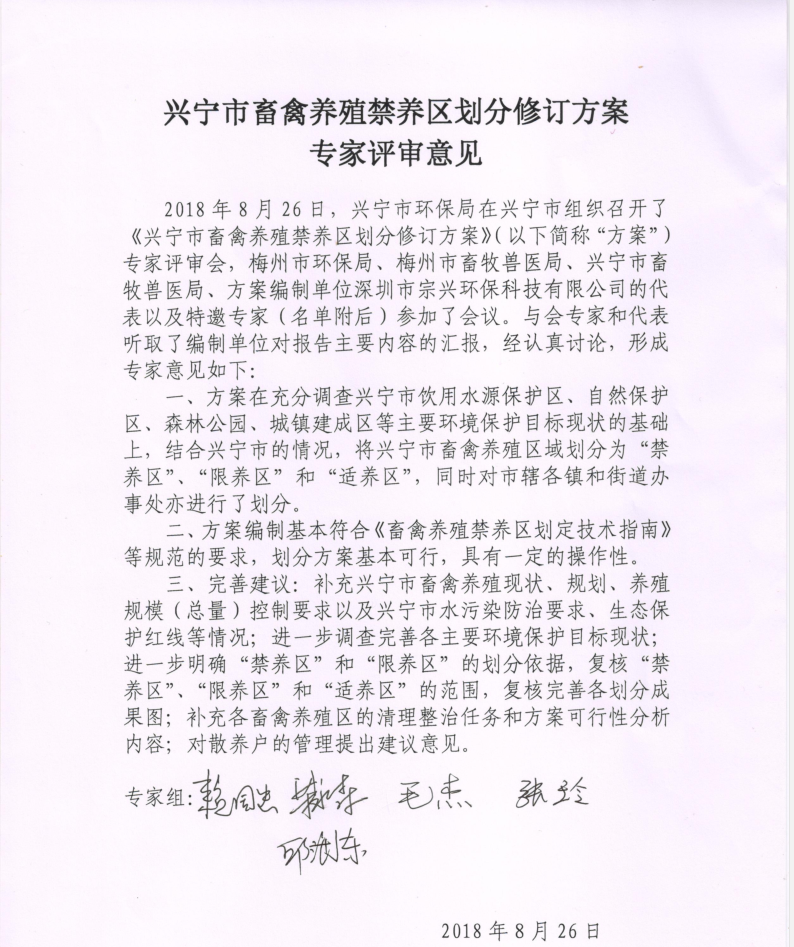 《兴宁市畜禽养殖禁养区划分修订方案》专家评审意见修改清单索引表项目划定范围划定法律法规依据（一）禁养区范围1.饮用水源保护区、国家级和地方级自然保护区的核心区及缓冲区、国家级和省级风景名胜区的核心景区依据一：《中华人民共和国畜牧法》（2015年修正）第四十条 禁止在下列区域内建设畜禽养殖场、养殖小区：（一）生活饮用水的水源保护区，风景名胜区，以及自然保护区的核心区和缓冲区；（二）城镇居民区、文化教育科学研究区等人口集中区域；（三）法律、法规规定的其他禁养区域依据二：《畜禽规模养殖污染防治条例》（国务院令第643号）第十一条  禁止在下列区域内建设畜禽养殖场、养殖小区；（一）饮用水源保护区，风景名胜区；（二）自然保护区的核心区和缓冲区；（三）城镇居民区、文化教育科学研究区等人口集中区域；（四）法律、法规规定的其他禁止养殖区域依据三：《畜禽养殖禁养区划定技术指南》5 划定范围5.1饮用水源保护区其中，饮用水源保护一级保护区内禁止建设养殖场。5.2自然保护区管理条例包括国家级和地方级自然保护区的核心区和缓冲区，按照各级人民政府公布的自然保护区范围执行。自然保护区核心区和缓冲区范围内，禁止建设养殖场。禁止在自然保护区的缓冲区开展旅游和生产经营活动，在自然保护区的核心区和缓冲区内，不得建设任何生产设施。在自然保护区的实验区内，不得建设污染环境、破坏资源或者景观的生产设施；建设其他项目，其污染物排放不得超过国家和地方规定的污染物排放标准。在自然保护区的实验区内已经建成的设施，其污染物排放超过国家和地方规定的排放标准的，应当限期治理。5.3风景名胜区包括国家级和省级风景名胜区，以国务院及省级人民政府批准公布的名单为准，范围按照其规划确定的范围执行。其中，风景名胜区的核心景区禁止建设养殖场；其他区域禁止建设有污染排放的养殖场。依据四：《中华人民共和国水污染防治法》（中华人民共和国主席令第七十号）第六十五条 禁止在饮用水水源一级保护区内新建、改建、扩建与供水设施和保护水源无关的建设项目;已建成的与供水设施和保护水源无关的建设项目，由县级以上人民政府责令拆除或者关闭。第六十六条 禁止在饮用水水源二级保护区内新建、改建、扩建排放污染物的建设项目;已建成的排放污染物的建设项目，由县级以上人民政府责令拆除或者关闭。（一）禁养区范围2.城市和城镇居民区（包括文教科研区、医疗区、商业区、工业区、游览区等人口集中区域）及其常年主导风向上风向500米范围内；依据一：《中华人民共和国畜牧法》（2015年修正）第四十条 禁止在下列区域内建设畜禽养殖场、养殖小区：（一）生活饮用水的水源保护区，风景名胜区，以及自然保护区的核心区和缓冲区；（二）城镇居民区、文化教育科学研究区等人口集中区域；（三）法律、法规规定的其他禁养区域依据二：《畜禽养殖业污染防治技术规范》3.1  禁止在下列区域内建设畜禽养殖场；3.1.1生活饮用水源保护区、风景名胜区、自然保护区的核心区及缓冲区；3.1.2城市和城镇居民区，包括文教科研区、医疗区、商业区、工业区、游览区等人口集中地区；3.2新建改建、扩建的畜禽养殖场选址应避开3.1规定的禁建区域，在禁建区域附近建设的，应设在3.1规定的禁建区域常年主导风向的下风向或侧风向处，场界与禁建区域边界的最小距离不得小于500m。依据三：《畜禽养殖禁养区划定技术指南》4城镇居民区和文化教育科学研究区根据城镇现行总体规划，动物防疫条件、卫生防护和环境保护要求等，因地制宜，兼顾城镇发展，科学设置边界范围。边界范围内，禁止建设养殖场。依据四：《中华人民共和国环境保护法》（2015年1月1号）第四十九条畜禽养殖场、养殖小区、定点屠宰企业等的选址、建设和管理应当符合有关法律法规规定。从事畜禽养殖和屠宰的单位和个人应当采取措施，对畜禽粪便、尸体和污水等废弃物进行科学处置，防止污染环境。（一）禁养区范围3.高速公路两侧三十米，国道两侧二十米，省道两侧十五米；铁路两侧12米；依据一：《中华人民共和国公路法》第四十七条 在公路两侧一定距离内，不得挖砂、采石、取土、倾倒废弃物，不得进行爆破作业及其他危及公路、公路桥梁、公路隧道、公路渡口安全的活动。第五十六条 除公路防护、养护需要的以外，禁止在公路两侧的建筑控制区内修建建筑物和地面构筑物。依据二：《公路安全保护条例》第三十一条 在公路两侧修建永久性工程设施， 其建筑物边缘与公路边沟外缘的间距为：国道不少于二十米，省道不少于十五米，县道不少于十米属于高速公路的，公路建筑控制区的范围从公路用地外缘起向外的距离标准不少于30米。依据三：《铁路安全管理条例》  第二十七条 铁路线路两侧应当设立铁路线路安全保护区。铁路线路安全保护区的范围，从铁路线路路堤坡脚、路堑坡顶或者铁路桥梁(含铁路、道路两用桥，下同)外侧起向外的距离分别为：(一)城市市区高速铁路为10米，其他铁路为8米；(二)城市郊区居民居住区高速铁路为12米，其他铁路为10米；(三)村镇居民居住区高速铁路为15米，其他铁路为12米；(四)其他地区高速铁路为20米，其他铁路为15米。第二十九条 禁止在铁路线路安全保护区内烧荒、放养牲畜、种植影响铁路线路安全和行车瞭望的树木等植物。（一）禁养区范围重要水域一、二类水体主要江河及其主要支流汇入口常年水位线或常年洪水淹没线沿岸两侧200米范围依据《梅州市打好污染防治攻坚战三年行动计划（2018-2020年）》依据《梅州市水污染防治工作方案》依据《广东省韩江流域水质保护条例》征求各部门的意见及参照各县区的划分方案（一）禁养区范围5.法律、法规规定的其他禁养区域和需特殊保护的其他区域。依据一：《畜禽养殖禁养区划定技术指南》5.5 依照法律法规规定应当划定的区域法律法规规定的其他禁止建设养殖场的区域。（二）限养区禁养区外延500米内（基本农田除外，交通干线以边界外延500米内范围（与禁养区重合的，除去该区域内禁养区范围））依据一：《畜禽养殖业污染防治技术规范》（HJ/T81－2001，国家环境保护总局，2002年04月1日实施）3.1禁止在下列区域内建设畜禽养殖场；3.1.1生活饮用水水源保护区、风景名胜区、自然保护区的核心区及缓冲区；3.2新建改建、扩建的畜禽养殖场选址应避开3.1规定的禁建区域，在禁建区域附近建设的，应设在3.1规定的禁建区域常年主导风向的下风向或侧风向处，场界与禁建区域边界的最小距离不得小于500m.（二）限养区重要水域一、二类水体主要江河及其主要支流汇入口禁养区外延500米内依据《梅州市打好污染防治攻坚战三年行动计划（2018-2020年）》依据《梅州市水污染防治工作方案》依据《广东省韩江流域水质保护条例》征求各部门的意见及参照各县区的划分方案土壤类型面积分布所占比例潮沙泥土185.140.50%赤红壤1556.714.18%红壤1188.553.19%红色石灰土9.660.03%水稻土32349.7186.88%紫色土1947.235.23%序号名称设计规模(万m3/d)现状供水规模(万m3/d)水质现状水源1兴宁市自来水总公司20.010.0Ⅱ类合水水库序号自然保护区名称级别类型行政区域面积（km2）主要保护对象批准文号建立时间管理机关使用权限覆盖率%1兴宁和山岩市级自然保护区市级森林生态梅州兴宁6.67水源涵养林、野生鸟类梅市府函[2000]6号2000兴宁市林业局属集体林，有山林权证58.302兴宁石壁市级自然保护区市级森林生态梅州兴宁13.33水源涵养林、野生鸟类梅市府函[2000]6号2000兴宁市林业局属国有林79.563兴宁神光山市级自然保护区市级森林生态梅州兴宁10水源涵养林、野生鸟类梅市府函[2001]41号2001兴宁市林业局属集体林，有山林权证85.204兴宁四望嶂自然保护区市级森林生态梅州兴宁20水源涵养林、野生鸟类梅市府函[2000]6号2000兴宁市林业局属集体林，有山林权证75.655兴宁合水市级自然保护区市级森林生态梅州兴宁20水源涵养林、野生鸟类梅市府函[2000]6号2000兴宁市林业局属集体林，有山林权证56.996兴宁白鹤仙师县级自然保护区县级森林生态梅州兴宁20水源涵养林、野生鸟类兴市府函[2000]30号2000兴宁市林业局属集体林，有山林权证69.607广东兴宁铁山渡田河省级自然保护区省级森林生态系统与野生动植物类型梅州兴宁178.27水源涵养林、森林生态系统粤办函[2005]87号2005广东兴宁铁山渡田河省级自然保护区管理处山地林权属全民和集体所有，有山林权证78.70合计////504//////序号地市县（市、区）乡镇保护区名称保护区级别水质保护目标水域保护范围陆域保护范围1梅州市兴宁市宁新街道办事处和山岩水库饮用水源保护区一级保护区Ⅱ类和山岩水库正常水位线以下的全部水域。和山岩水库取水口正常水位线以上100米范围内的陆域范围。1梅州市兴宁市宁新街道办事处和山岩水库饮用水源保护区二级保护区Ⅲ类—整个流域（一级保护区陆域外区域）。2梅州市兴宁市黄槐镇黄溪村班基坪水库饮用水源保护区一级保护区Ⅱ类黄溪村班基坪水库正常水位线以下的全部水域。黄溪村班基坪水库取水口正常水位线以上陆域200米的陆域范围或至流域分水岭。2梅州市兴宁市黄槐镇黄溪村班基坪水库饮用水源保护区二级保护区——黄溪村班基坪水库一级保护区外陆域范围外至白沙溪。3梅州市兴宁市宁中镇建民村建新水库饮用水源保护区一级保护区Ⅱ类建民村建新水库正常水位线以下的全部水域。建民村建新水库取水口正常水位线以上200米的陆域范围。3梅州市兴宁市宁中镇建民村建新水库饮用水源保护区二级保护区——整个流域（一级保护区陆域外区域）。4梅州市兴宁市黄陂镇后山村石崆里山塘饮用水源保护区一级保护区Ⅱ类后山村石崆里山塘正常水位线以下的全部水域。后山村石崆里山塘正常取水口水位线以上50米至流域分水岭陆域范围。4梅州市兴宁市黄陂镇后山村石崆里山塘饮用水源保护区二级保护区Ⅱ类—整个流域（一级保护区陆域外区域）。5梅州市兴宁市合水镇洋田村炉背坑饮用水源保护区一级保护区Ⅱ类正常水位线的全部水域。洋田村炉背坑水库取水口正常水位线以上200米的陆域范围。5梅州市兴宁市合水镇洋田村炉背坑饮用水源保护区二级保护区Ⅲ类一级保护区边界外水域。整个流域（一级保护区陆域外区域）。6梅州市兴宁市宁中镇龙岗村老虎石水库饮用水源保护区一级保护区Ⅱ类龙岗村老虎石水库正常水位线以下的全部水域。龙岗村老虎石水库取水口正常水位线以上200米的陆域范围。6梅州市兴宁市宁中镇龙岗村老虎石水库饮用水源保护区二级保护区——整个流域（一级保护区陆域外区域）。7梅州市兴宁市罗岗镇溪庄村热水水库饮用水源保护区一级保护区Ⅱ类溪庄村热水水库正常水位线以下的全部水域。溪庄村热水水库取水口正常水位线以上200米的陆域范围。7梅州市兴宁市罗岗镇溪庄村热水水库饮用水源保护区二级保护区——整个流域（一级保护区陆域外区域）。8梅州市兴宁市大坪镇兰塘村钳口陂水库饮用水源保护区一级保护区Ⅱ类兰塘村钳口陂水库正常水位线以下的全部水域。兰塘村钳口陂水库取水口正常水位线以上200米的陆域范围。8梅州市兴宁市大坪镇兰塘村钳口陂水库饮用水源保护区二级保护区——整个流域（一级保护区陆域外区域）。9梅州市兴宁市叶塘镇苏京村九莱口水库饮用水源保护区一级保护区Ⅱ类苏京村九莱口水库正常水位线以下的全部水域。苏京村九莱口水库取水口正常水位线以上200米的陆域范围。9梅州市兴宁市叶塘镇苏京村九莱口水库饮用水源保护区二级保护区Ⅲ类一级保护区边界外水域。整个流域（一级保护区陆域外区域）。10梅州市兴宁市坭陂镇汤一村红湖水库饮用水源保护区一级保护区Ⅱ类汤一村红湖水库正常水位线以下的全部水域。汤一村红湖水库取水口正常水位线以上200米的陆域范围。10梅州市兴宁市坭陂镇汤一村红湖水库饮用水源保护区二级保护区Ⅲ类一级保护区边界外水域。整个流域（一级保护区陆域外区域）。11梅州市兴宁市坭陂镇大新村九子坑上库饮用水源保护区一级保护区Ⅱ类大新村九子坑上库正常水位线以下的全部水域。大新村九子坑上库取水口正常水位线以上200米的陆域范围或至流域分水岭。11梅州市兴宁市坭陂镇大新村九子坑上库饮用水源保护区二级保护区——整个流域（一级保护区陆域外区域）。12梅州市兴宁市新圩镇新丰村大草坝水库饮用水源保护区一级保护区Ⅱ类新丰村大草坝水库正常水位线以下的全部水域。新丰村大草坝水库取水口正常水位线以上200米的陆域范围。12梅州市兴宁市新圩镇新丰村大草坝水库饮用水源保护区二级保护区——整个流域（一级保护区陆域外区域）。13梅州市兴宁市永和镇林场村童子排山塘饮用水源保护区一级保护区Ⅱ类林场村童子排山塘正常水位线以下的全部水域。林场村童子排山塘取水口正常水位线以上25米陆域范围。13梅州市兴宁市永和镇林场村童子排山塘饮用水源保护区二级保护区Ⅲ类一级保护区边界外水域。整个流域（一级保护区陆域外区域）。14梅州市兴宁市罗浮镇高坑村罗坑水饮用水源保护区一级保护区Ⅱ类水域长度为高坑村罗坑取水拦水坝上游全部水域；水域宽度为5年一遇洪水淹没的区域。一级保护区水域两岸纵深50米或至第一重山山脊线。15梅州市兴宁市石马镇石岌村王正坑水饮用水源保护区一级保护区Ⅱ类水域长度为取水口上游全部水域。一级保护区水域两岸纵深至第一重山山脊线。16梅州市兴宁市径南镇官亭村旱寨坑饮用水源保护区一级保护区Ⅱ类水域长度为取水口上游全部水域。一级保护区水域两岸纵深50米或至第一重山山脊线集雨区。序号保护区所在地保护区名称保护区级别水域保护区范围与保护目标陆地保护范围1兴宁市区宁江河水源保护区一级保护区兴宁市宁江供水有限公司宁江河取水口下游116米至上游350米处（合水水库主坝处）水质保护为Ⅱ类。相应一级保护区水域两岸向陆纵深50米的陆域。1兴宁市区宁江河水源保护区二级保护区宁江河一级保护区下边界下延326米的水域。水质保护为Ⅱ类。相应二级水源保护区水域两岸河堤背水坡脚向陆纵深1000米集雨范围内的陆域。2兴宁市区合水水库水源保护区一级保护区合水水库以主坝泄洪口为中心点，向水库内延伸约1150米包络的水域（西侧边界至排沙沟围堰一线；西北侧至114°41′33.31″，24°15′31.79″控制点；北侧边界为水库主坝泄洪口向水库内延伸1150米所涉及的一线水域；东北侧至115°42′48.28″，24°15′58.81″控制点；东侧至水库防洪应急道路一侧）。水质保护目标为Ⅱ类。取水口侧合水水库一级保护区水域向陆纵深200米范围内的陆域或至流域分水岭。2兴宁市区合水水库水源保护区二级保护区合水水库五管区堤围与S225省道包络的正常水位线（138米）内的水域（一级保护区水域除外）。水质保护目标为Ⅱ类。合水水库合水镇六管区刘屋山（E115.702175426°，N24.2809010969°）至白泡桥（E115.708977448°，N24.2861493594°）段二级水域保护区向陆纵深100米范围内的陆域，其余段为水库一级和二级水域保护区向陆纵深1000米范围内的陆域或至流域分水岭。2兴宁市区合水水库水源保护区准保护区合水水库五管区堤围和S225省道分别向上游入库河流上溯5000米河段的水域。水质保护目标为Ⅱ类。相应准保护区水域两岸河堤外坡脚向陆纵深200米的陆域3兴宁市溜石塘溪饮用水源保护区一级保护区溜石塘溪吸水点下游100米起至福利水电站拦水坝的水域。面积为0.02717平方公里。水质保护目标为Ⅱ类。相应一级保护区水域两岸向外50m的陆域范围，面积为0.14365平方公里。3兴宁市溜石塘溪饮用水源保护区二级保护区从一级保护区水域上边界上溯至溜石塘溪上游两支流交汇处（2600米）、下边界下溯至福利水电站（240m）的水域范围。面积为0.07462平方公里。水质保护目标为Ⅲ类。相应一级保护水域和二级保护区水域两岸向外纵深1000m的集水范围，面积为5.03866平方公里。4兴宁市黄坭坑水库饮用水源保护区一级保护区水库正常水位线以下的全部水域，面积为0.02851平方公里。水质保护目标为Ⅱ类。水库正常水位线至流域分水岭的陆域范围，面积为1.82954平方公里。保护区所在地保护区名称和级别水域保护范围与水质保护目标陆域保护范围备注梅县畲江镇畲江镇饮用水源一级保护区水口镇黎光村双全坝自然村处至松陂河汇入梅江口上游400米处约1.1公里梅江干流河段，5年一遇洪水所能淹没的水域，水质保护目标为Ⅱ类相应一级保护区水域两岸河堤外坡脚向陆纵深50米的陆域范围（包括取水点周边半径100米的扇形区域）畲江自来水厂取水口位于松陂河汇入梅江口上游500米处梅江干流右侧，经度115°56′52″，纬度24°00′15″。梅县畲江镇畲江镇饮用水源二级保护区宋声河汇入梅江口处至松陂河汇入梅江口上游200米处约3.3公里梅江干流河段，一级保护区水域边界外延至两岸10年一遇洪水所能淹没的水域（一级保护区水域范围除外）。水质保护目标为Ⅱ类相应一、二级保护区水域两岸河堤外坡脚向陆纵深1000米的陆域范围（一级保护区陆域范围除外）。畲江自来水厂取水口位于松陂河汇入梅江口上游500米处梅江干流右侧，经度115°56′52″，纬度24°00′15″。序号名称所在行政区域级别面积（km2）1神光山国家森林公园兴宁市国家级6.752兴宁和山岩森林公园兴宁市宁塘镇县级203兴宁鸡鸣山森林公园兴宁市永和镇县级204兴宁武仙岩森林公园兴宁市龙田镇县级105兴宁狮子岩森林公园兴宁市水口镇县级186兴宁龙母嶂森林公园兴宁市罗岗镇县级157兴宁白沙宫森林公园兴宁市罗浮镇县级188兴宁乐仙森林公园兴宁市新陂镇县级109兴宁温公森林公园兴宁市黄陂镇县级1510兴宁宝山森林公园兴宁市径南镇县级12项目划定范围划定法律、法规依据禁养区饮用水源保护区，以及执行Ⅰ类、Ⅱ类水质标准的水域和纳入全国江河湖泊生态环境保护试点的水域、陆域保护范围。《饮用水源保护区划分技术规范》、《中华人民共和国畜牧法》、《畜禽规模养殖污染防治条例》、《畜禽养殖禁养区划定技术指南》、《兴宁市畜禽养殖禁养区划分方案》等禁养区各级自然保护区核心区和缓冲区，各级风景名胜区、森林公园、湿地公园、文物保护单位等区域《饮用水源保护区划分技术规范》、《中华人民共和国畜牧法》、《畜禽规模养殖污染防治条例》、《畜禽养殖禁养区划定技术指南》、《兴宁市畜禽养殖禁养区划分方案》等禁养区城市建成区及其建成区以外的居民集中区、医疗区、文教科研区、工业区等人口集中区域及向外延伸500米的区域范围《饮用水源保护区划分技术规范》、《中华人民共和国畜牧法》、《畜禽规模养殖污染防治条例》、《畜禽养殖禁养区划定技术指南》、《兴宁市畜禽养殖禁养区划分方案》等禁养区高速公路两侧三十米，国道两侧二十米，省道两侧十五米；铁路两侧12米；《中华人民共和国公路法》、《公路安全保护条例》、《铁路安全管理条例》  禁养区主要河流水库常年水位线或常年洪水淹没线沿岸两侧200米范围依据《梅州市打好污染防治攻坚战三年行动计划（2018-2020年）》依据《梅州市水污染防治工作方案》依据《广东省韩江流域水质保护条例》征求各部门的意见及参照各县区的划分方案禁养区法律、法规、行政规章规定的其他禁止畜禽养殖的区域（森林公园、基本农田等）《畜禽养殖禁养区划定技术指南》等限养区禁养区外延500米范围（基本农田除外，交通干线以边界外延500米内范围（与禁养区重合的，除去该区域内禁养区范围））《中华人民共和国畜牧法》、《畜禽规模养殖污染防治条例》、《畜禽养殖禁养区划定技术指南》、《动物防疫条件审查办法》、《兴宁市畜禽养殖禁养区划分方案》等限养区根据城乡发展规划和区域污染物排放总量控制要求应当限制养殖的区域（合水镇、黄陂镇、黄槐镇、罗岗镇、大坪镇）“兴宁市人民政府关于印发兴宁市合水水库饮用水源水质保护工作实施方案的通知”适养区禁止养殖区、限制养殖区以外的区域，原则上作为适宜养殖区。/名称保护区范围名称保护区范围建民村建新水库一级饮用水源保护区建民村建新水库二级饮用水源保护区建民村建新水库饮用水源准保护区和山岩水库一级饮用水源保护区和山岩水库二级饮用水源保护区龙岗村老虎石水库一级饮用水源保护区龙岗村老虎石水库二级饮用水源保护区黄溪村班基坪水库一级饮用水源保护区黄溪村班基坪水库二级饮用水源保护区后山村石崆里山塘一级饮用水源保护区后山村石崆里山塘二级饮用水源保护区溪庄村热水水库一级饮用水源保护区溪庄村热水水库二级饮用水源保护区兰塘村钳口陂水库一级饮用水源保护区兰塘村钳口陂水库二级饮用水源保护区苏京村九莱口水库一级饮用水源保护区苏京村九莱口水库二级饮用水源保护区汤一村红湖水库一级饮用水源保护区汤一村红湖水库二级饮用水源保护区林场村童子排山塘一级饮用水源保护区林场村童子排山塘二级饮用水源保护区大新村九子坑上库一级饮用水源保护区大新村九子坑上库二级饮用水源保护区新丰村大草坝水库一级饮用水源保护区新丰村大草坝水库二级饮用水源保护区高坑村罗坑水一级饮用水源保护区石岌村王正坑水一级饮用水源保护区官亭村旱寨坑一级饮用水源保护区洋田村炉背坑一级饮用水源保护区洋田村炉背坑二级饮用水源保护区合水水库一级饮用水源保护区合水水库二级饮用水源保护区合水水库饮用水源准保护区黄坭坑水库饮用水源保护区一级饮用水源保护区溜石塘溪饮用水源保护区一级饮用水源保护区溜石塘溪饮用水源保护区二级饮用水源保护区畲江镇饮用水源保护区一级饮用水源保护区畲江镇饮用水源保护区二级饮用水源保护区序号生态功能区名称面积（km2）禁养区范围1铁山渡田河省级自然保护区178.27自然保护区的核心区和缓冲区域及其边界2白鹤仙师自然保护区12.00自然保护区的核心区和缓冲区域及其边界3兴宁和山岩自然保护区6.67自然保护区的核心区和缓冲区域及其边界4兴宁合水自然保护区20.00自然保护区的核心区和缓冲区域及其边界5兴宁石壁自然保护区13.33自然保护区的核心区和缓冲区域及其边界6兴宁四望嶂自然保护区20.00自然保护区的核心区和缓冲区域及其边界7神光山自然保护区5.0自然保护区的核心区和缓冲区域及其边界序号城镇禁养区范围1罗浮镇所在区域及向外延伸500米的区域范围2黄槐镇所在区域及向外延伸500米的区域范围3罗岗镇所在区域及向外延伸500米的区域范围4黄陂镇所在区域及向外延伸500米的区域范围5大坪镇所在区域及向外延伸500米的区域范围6合水镇所在区域及向外延伸500米的区域范围7石马镇所在区域及向外延伸500米的区域范围8龙田镇所在区域及向外延伸500米的区域范围9叶塘镇所在区域及向外延伸500米的区域范围10新陂镇所在区域及向外延伸500米的区域范围11宁中镇所在区域及向外延伸500米的区域范围12永和镇所在区域及向外延伸500米的区域范围13径南镇所在区域及向外延伸500米的区域范围14刁坊镇所在区域及向外延伸500米的区域范围15坭陂镇所在区域及向外延伸500米的区域范围16新圩镇所在区域及向外延伸500米的区域范围17水口镇所在区域及向外延伸500米的区域范围18兴田街道所在区域及建成区向外延伸500米的区域范围19宁新街道所在区域及建成区向外延伸500米的区域范围20福兴街道所在区域及建成区向外延伸500米的区域范围序号生态功能区名称禁养区范围1熙和湾客乡文化旅游产业园旅游景点区域及其边界2神光山皇家金煦度假村旅游景点区域及其边界3宋声农业生态旅游区旅游景点区域及其边界4永和明珠养生城旅游区旅游景点区域及其边界5蚨蜞塘旅游产业园旅游景点区域及其边界序号工业园名称禁养区范围禁养区范围1梅兴华丰（水口工业园区）所在区域及向外延伸500米的区域范围2东莞石碣（兴宁）产业转移工业园所在区域及向外延伸500米的区域范围3东莞石碣（兴宁）产业转移工业园北区所在区域及向外延伸500米的区域范围序号生态功能区名称面积（km2）禁养区范围1神光山国家森林公园6.75森林公园区域及其边界2兴宁和山岩森林公园20.00森林公园区域及其边界3兴宁鸡鸣山森林公园20.00森林公园区域及其边界4兴宁武仙岩森林公园10.00森林公园区域及其边界5兴宁狮子岩森林公园18.00森林公园区域及其边界6兴宁龙母嶂森林公园15.00森林公园区域及其边界7兴宁白沙宫森林公园18.00森林公园区域及其边界8兴宁乐仙森林公园10.00森林公园区域及其边界9兴宁温公森林公园15.00森林公园区域及其边界10兴宁宝山森林公园12.00森林公园区域及其边界序号流域名称禁止养殖区范围1宁江水域最高控制水位线向外延伸200m范围内2梅江水域最高控制水位线向外延伸200m范围内3罗岗河水域最高控制水位线向外延伸200m范围内4黄陂河水域最高控制水位线向外延伸200m范围内5石马河水域最高控制水位线向外延伸200m范围内6荷泗水水域最高控制水位线向外延伸200m范围内7永和水水域最高控制水位线向外延伸200m范围内序号所属城镇禁养区范围1罗浮镇基本农田保护区域内2黄槐镇基本农田保护区域内3罗岗镇基本农田保护区域内4黄陂镇基本农田保护区域内5大坪镇基本农田保护区域内6合水镇基本农田保护区域内7石马镇基本农田保护区域内8龙田镇基本农田保护区域内9叶塘镇基本农田保护区域内10新陂镇基本农田保护区域内11宁中镇基本农田保护区域内12永和镇基本农田保护区域内13径南镇基本农田保护区域内14刁坊镇基本农田保护区域内15坭陂镇基本农田保护区域内16新圩镇基本农田保护区域内17水口镇基本农田保护区域内18兴田街道基本农田保护区域内19宁新街道基本农田保护区域内20福兴街道基本农田保护区域内项目名称禁养区范围梅汕铁路道路两侧起外延伸12米的区域范围济广高速道路两侧起外延伸30米的区域范围畲华高速道路两侧起外延伸30米的区域范围汕昆高速道路两侧起外延伸30米的区域范围长深高速道路两侧起外延伸30米的区域范围205国道道路两侧起外延伸20米的区域范围206国道 道路两侧起外延伸20米的区域范围省道226道路两侧起外延伸15米的区域范围省道225道路两侧起外延伸15米的区域范围省道120道路两侧起外延伸15米的区域范围省道339道路两侧起外延伸15米的区域范围名称保护区范围限养区范围建民村建新水库一级饮用水源保护区禁止养殖区边界再向外延伸500米的区域范围建民村建新水库二级饮用水源保护区禁止养殖区边界再向外延伸500米的区域范围建民村建新水库饮用水源准保护区禁止养殖区边界再向外延伸500米的区域范围和山岩水库一级饮用水源保护区禁止养殖区边界再向外延伸500米的区域范围和山岩水库二级饮用水源保护区禁止养殖区边界再向外延伸500米的区域范围龙岗村老虎石水库一级饮用水源保护区禁止养殖区边界再向外延伸500米的区域范围龙岗村老虎石水库二级饮用水源保护区禁止养殖区边界再向外延伸500米的区域范围黄溪村班基坪水库一级饮用水源保护区禁止养殖区边界再向外延伸500米的区域范围黄溪村班基坪水库二级饮用水源保护区禁止养殖区边界再向外延伸500米的区域范围后山村石崆里山塘一级饮用水源保护区禁止养殖区边界再向外延伸500米的区域范围后山村石崆里山塘二级饮用水源保护区禁止养殖区边界再向外延伸500米的区域范围溪庄村热水水库一级饮用水源保护区禁止养殖区边界再向外延伸500米的区域范围溪庄村热水水库二级饮用水源保护区禁止养殖区边界再向外延伸500米的区域范围兰塘村钳口陂水库一级饮用水源保护区禁止养殖区边界再向外延伸500米的区域范围兰塘村钳口陂水库二级饮用水源保护区禁止养殖区边界再向外延伸500米的区域范围苏京村九莱口水库一级饮用水源保护区禁止养殖区边界再向外延伸500米的区域范围苏京村九莱口水库二级饮用水源保护区禁止养殖区边界再向外延伸500米的区域范围汤一村红湖水库一级饮用水源保护区禁止养殖区边界再向外延伸500米的区域范围汤一村红湖水库二级饮用水源保护区禁止养殖区边界再向外延伸500米的区域范围林场村童子排山塘一级饮用水源保护区禁止养殖区边界再向外延伸500米的区域范围林场村童子排山塘二级饮用水源保护区禁止养殖区边界再向外延伸500米的区域范围大新村九子坑上库一级饮用水源保护区禁止养殖区边界再向外延伸500米的区域范围大新村九子坑上库二级饮用水源保护区禁止养殖区边界再向外延伸500米的区域范围新丰村大草坝水库一级饮用水源保护区禁止养殖区边界再向外延伸500米的区域范围新丰村大草坝水库二级饮用水源保护区禁止养殖区边界再向外延伸500米的区域范围高坑村罗坑水一级饮用水源保护区禁止养殖区边界再向外延伸500米的区域范围石岌村王正坑水一级饮用水源保护区禁止养殖区边界再向外延伸500米的区域范围官亭村旱寨坑一级饮用水源保护区禁止养殖区边界再向外延伸500米的区域范围洋田村炉背坑一级饮用水源保护区禁止养殖区边界再向外延伸500米的区域范围洋田村炉背坑二级饮用水源保护区禁止养殖区边界再向外延伸500米的区域范围合水水库一级饮用水源保护区禁止养殖区边界再向外延伸500米的区域范围合水水库二级饮用水源保护区禁止养殖区边界再向外延伸500米的区域范围合水水库饮用水源准保护区禁止养殖区边界再向外延伸500米的区域范围黄坭坑水库饮用水源保护区一级饮用水源保护区禁止养殖区边界再向外延伸500米的区域范围溜石塘溪饮用水源保护区一级饮用水源保护区禁止养殖区边界再向外延伸500米的区域范围溜石塘溪饮用水源保护区二级饮用水源保护区禁止养殖区边界再向外延伸500米的区域范围畲江镇饮用水源保护区一级饮用水源保护区禁止养殖区边界再向外延伸500米的区域范围畲江镇饮用水源保护区二级饮用水源保护区禁止养殖区边界再向外延伸500米的区域范围序号生态功能区名称面积（km2）限养区范围1铁山渡田河省级自然保护区178.27禁止养殖区边界再向外延伸500米的区域范围2白鹤仙师自然保护区12.00禁止养殖区边界再向外延伸500米的区域范围3兴宁和山岩自然保护区6.67禁止养殖区边界再向外延伸500米的区域范围4兴宁合水自然保护区20.00禁止养殖区边界再向外延伸500米的区域范围5兴宁石壁自然保护区13.33禁止养殖区边界再向外延伸500米的区域范围6兴宁四望嶂自然保护区20.00禁止养殖区边界再向外延伸500米的区域范围7兴宁神光山自然保护区10.00禁止养殖区边界再向外延伸500米的区域范围序号城镇限养区范围1罗浮镇禁止养殖区边界再向外延伸500米的区域范围2黄槐镇禁止养殖区边界再向外延伸500米的区域范围3罗岗镇禁止养殖区边界再向外延伸500米的区域范围4黄陂镇禁止养殖区边界再向外延伸500米的区域范围5大坪镇禁止养殖区边界再向外延伸500米的区域范围6合水镇禁止养殖区边界再向外延伸500米的区域范围7石马镇禁止养殖区边界再向外延伸500米的区域范围8龙田镇禁止养殖区边界再向外延伸500米的区域范围9叶塘镇禁止养殖区边界再向外延伸500米的区域范围10新陂镇禁止养殖区边界再向外延伸500米的区域范围11宁中镇禁止养殖区边界再向外延伸500米的区域范围12永和镇禁止养殖区边界再向外延伸500米的区域范围13径南镇禁止养殖区边界再向外延伸500米的区域范围14刁坊镇禁止养殖区边界再向外延伸500米的区域范围15坭陂镇禁止养殖区边界再向外延伸500米的区域范围16新圩镇禁止养殖区边界再向外延伸500米的区域范围17水口镇禁止养殖区边界再向外延伸500米的区域范围18兴田街道禁止养殖区边界再向外延伸500米的区域范围19宁新街道禁止养殖区边界再向外延伸500米的区域范围20福兴街道禁止养殖区边界再向外延伸500米的区域范围序号工业园名称限养区范围1梅兴华丰（水口工业园区）禁止养殖区边界再向外延伸500米的区域范围2东莞石碣（兴宁）产业转移工业园禁止养殖区边界再向外延伸500米的区域范围3东莞石碣（兴宁）产业转移工业园北区禁止养殖区边界再向外延伸500米的区域范围序号生态功能区名称限养区范围1熙和湾客乡文化旅游产业园禁止养殖区边界再向外延伸500米的区域范围2神光山皇家金煦度假村禁止养殖区边界再向外延伸500米的区域范围3宋声农业生态旅游区禁止养殖区边界再向外延伸500米的区域范围4永和明珠养生城旅游区禁止养殖区边界再向外延伸500米的区域范围5蚨蜞塘旅游产业园禁止养殖区边界再向外延伸500米的区域范围序号生态功能区名称面积（km2）限养区范围1神光山国家森林公园6.75禁止养殖区边界再向外延伸500米的区域范围2兴宁和山岩森林公园20.00禁止养殖区边界再向外延伸500米的区域范围3兴宁鸡鸣山森林公园20.00禁止养殖区边界再向外延伸500米的区域范围4兴宁武仙岩森林公园10.00禁止养殖区边界再向外延伸500米的区域范围5兴宁狮子岩森林公园18.00禁止养殖区边界再向外延伸500米的区域范围6兴宁龙母嶂森林公园15.00禁止养殖区边界再向外延伸500米的区域范围7兴宁白沙宫森林公园18.00禁止养殖区边界再向外延伸500米的区域范围8兴宁乐仙森林公园10.00禁止养殖区边界再向外延伸500米的区域范围9兴宁温公森林公园15.00禁止养殖区边界再向外延伸500米的区域范围10兴宁宝山森林公园12.00禁止养殖区边界再向外延伸500米的区域范围序号流域名称限养区范围1宁江禁止养殖区边界再向外延伸500米的陆域范围2梅江禁止养殖区边界再向外延伸500米的陆域范围3罗岗河禁止养殖区边界再向外延伸500米的陆域范围4黄陂河禁止养殖区边界再向外延伸500米的陆域范围5石马河禁止养殖区边界再向外延伸500米的陆域范围7荷泗水禁止养殖区边界再向外延伸500米的陆域范围8永和水禁止养殖区边界再向外延伸500米的陆域范围项目名称限制养范围梅汕铁路道路两侧向外延伸500米的区域范围（除去该区域内禁养区范围）济广高速道路两侧向外延伸500米的区域范围（除去该区域内禁养区范围）畲华高速道路两侧向外延伸500米的区域范围（除去该区域内禁养区范围）汕昆高速道路两侧向外延伸500米的区域范围（除去该区域内禁养区范围）长深高速道路两侧向外延伸500米的区域范围（除去该区域内禁养区范围）205国道道路两侧向外延伸500米的区域范围（除去该区域内禁养区范围）206国道 道路两侧向外延伸500米的区域范围（除去该区域内禁养区范围）省道226道路两侧向外延伸500米的区域范围（除去该区域内禁养区范围）省道225道路两侧向外延伸500米的区域范围（除去该区域内禁养区范围）省道120道路两侧向外延伸500米的区域范围（除去该区域内禁养区范围）省道339道路两侧向外延伸500米的区域范围（除去该区域内禁养区范围）序号名称禁养区面积（km2）备注一、饮用水源保护区一、饮用水源保护区一、饮用水源保护区一、饮用水源保护区1和山岩水库饮用水源保护区29.61/2合水水库饮用水源保护区15.75/3溜石塘溪饮用水源保护区5.28/4建民村建新水库饮用水源保护区3.265黄溪村班基坪水库饮用水源保护区13.37/6后山村石崆里山塘饮用水源保护区3.01/7溪庄村热水水库饮用水源保护区3.62/8兰塘村钳口陂水库饮用水源保护区4.95/9苏京村九莱口水库饮用水源保护区7.48/10汤一村红湖水库饮用水源保护区14.24/11林场村童子排山塘饮用水源保护区1.52/12大新村九子坑上库饮用水源保护区1.1/13新丰村大草坝水库饮用水源保护区1.63/14龙岗村老虎石水库饮用水源保护区1.08/15洋田村炉背坑饮用水源保护区0.11/16高坑村罗坑水饮用水源保护区9.82/17石岌村王正坑水饮用水源保护区6.218官亭村旱寨坑饮用水源保护区0.2919黄坭坑水库饮用水源保护区1.86/20畲江镇饮用水源保护区7.91小计小计132.09/二、自然保护区二、自然保护区二、自然保护区二、自然保护区1铁山渡田河省级自然保护区178.27/2白鹤仙师自然保护区12/3兴宁和山岩自然保护区6.67/4兴宁合水自然保护区20/5兴宁石壁自然保护区13.33/6兴宁四望嶂自然保护区20/7神光山自然保护区6.74/小计小计257.01/三、城镇居民区和文化教育研究区三、城镇居民区和文化教育研究区三、城镇居民区和文化教育研究区三、城镇居民区和文化教育研究区（一）城镇居民区和文化教育研究区（一）城镇居民区和文化教育研究区（一）城镇居民区和文化教育研究区（一）城镇居民区和文化教育研究区1黄槐镇城市建成区13.33/2罗浮镇城市建成区5.39/3罗岗镇城市建成区16.81/4黄陂镇城市建成区28.06/5大坪镇城市建成区9.01/6合水镇城市建成区17.66/7石马镇城市建成区13.46/8径南镇城市建成区10.5/9叶塘镇城市建成区16.88/10龙田镇城市建成区10.34/11永和镇城市建成区8.82/12宁中镇城市建成区9.25/13新陂镇城市建成区7.75/14宁新街道城市建成区18.07/15兴田街道城市建成区14.66/16新圩镇城市建成区12.07/17福兴街道城市建成区19.05/18坭陂镇城市建成区6.18/19刁坊镇城市建成区12.56/20水口镇城市建成区21.95/小计小计271.8/（二）旅游景点（二）旅游景点（二）旅游景点（二）旅游景点1熙和湾客乡文化旅游产业园0.38/2神光山皇家金煦度假村0.13/3宋声农业生态旅游区0.11/4永和明珠养生城旅游区0.15/5蚨蜞塘旅游产业园3.1/小计小计3.87/（三）工业集中地（三）工业集中地（三）工业集中地（三）工业集中地1梅兴华丰（水口工业园区）78.29/2东莞石碣（兴宁）产业转移工业园12.98/3东莞石碣（兴宁）产业转移工业园北区1.62/小计小计92.89/四、法律法规规定应当划定的区域四、法律法规规定应当划定的区域四、法律法规规定应当划定的区域四、法律法规规定应当划定的区域（一）森林公园（一）森林公园（一）森林公园（一）森林公园1神光山国家森林公园6.75/2兴宁和山岩森林公园20/3兴宁鸡鸣山森林公园20/4兴宁武仙岩森林公园10/5兴宁狮子岩森林公园18/6兴宁龙母嶂森林公园15/7兴宁白沙宫森林公园18/8兴宁乐仙森林公园10/9兴宁温公森林公园15/10兴宁宝山森林公园12/小计小计144.75/（二）重要河流水库（二）重要河流水库（二）重要河流水库（二）重要河流水库1荷泗水6.93 /2黄陂河13.13 /3罗岗河12.23 /4宁江0.675梅江21.57 /6石马河3.85 /7永和水1.10 /小计小计59.48/（三）基本农田（三）基本农田（三）基本农田（三）基本农田1黄槐镇基本农田7.59 /2罗浮镇基本农田30.49 /3罗岗镇基本农田22.45 /4黄陂镇基本农田15.54 /5大坪镇基本农田30.14 /6合水镇基本农田15.91 /7石马镇基本农田18.34 /8径南镇基本农田28.42 /9叶塘镇基本农田36.76 /10龙田镇基本农田16.51 /11永和镇基本农田19.67 /12宁中镇基本农田13.76 /13新陂镇基本农田11.69 /14宁新街道基本农田3.91 /15兴田街道基本农田1.55 /16新圩镇基本农田19.53 /17福兴街道基本农田2.28 /18坭陂镇基本农田30.71 /19刁坊镇基本农田15.72 /20水口镇基本农田26.46 /小计小计367.43/序号医院名称禁养区范围序号医院名称禁养区范围1兴宁市中医医院所在区域及向外延伸500米的区域范围2兴宁市叶南卫生院所在区域及向外延伸500米的区域范围3兴宁市径南卫生院所在区域及向外延伸500米的区域范围4兴宁市下堡卫生院所在区域及向外延伸500米的区域范围5兴宁市永和卫生院所在区域及向外延伸500米的区域范围6兴宁市坪洋卫生院所在区域及向外延伸500米的区域范围7兴宁市宁塘卫生院所在区域及向外延伸500米的区域范围8兴宁市妇幼保健院所在区域及向外延伸500米的区域范围9兴宁市龙田镇中心卫生院所在区域及向外延伸500米的区域范围10兴宁市皮肤病防治院所在区域及向外延伸500米的区域范围11兴宁市黄槐卫生院所在区域及向外延伸500米的区域范围12兴宁市径心卫生院所在区域及向外延伸500米的区域范围13兴宁市宋声卫生院所在区域及向外延伸500米的区域范围14兴宁市龙北卫生院所在区域及向外延伸500米的区域范围15兴宁市叶塘卫生院所在区域及向外延伸500米的区域范围16兴宁市第三人民医院所在区域及向外延伸500米的区域范围17兴宁市人民医院（现址）所在区域及向外延伸500米的区域范围18兴宁市人民医院（迁址）所在区域及向外延伸500米的区域范围19兴宁市皮肤医院所在区域及向外延伸500米的区域范围20兴宁市水口卫生院所在区域及向外延伸500米的区域范围21兴宁市合水卫生院所在区域及向外延伸500米的区域范围22兴宁市石马卫生院所在区域及向外延伸500米的区域范围23兴宁市新圩卫生院所在区域及向外延伸500米的区域范围24兴宁市岗背卫生院所在区域及向外延伸500米的区域范围25兴宁市福兴卫生院所在区域及向外延伸500米的区域范围26兴宁市慢性病防治院
（庭芳医院）所在区域及向外延伸500米的区域范围27兴宁市罗岗中心卫生院所在区域及向外延伸500米的区域范围28兴宁市刁坊卫生院所在区域及向外延伸500米的区域范围29兴宁市罗浮卫生院所在区域及向外延伸500米的区域范围30兴宁市坜陂卫生院所在区域及向外延伸500米的区域范围31兴宁市黄陂卫生院所在区域及向外延伸500米的区域范围32兴宁市大坪卫生院所在区域及向外延伸500米的区域范围33兴宁市第二人民医院所在区域及向外延伸500米的区域范围序号名称禁养区范围序号名称禁养区范围1兴宁市田家炳中学区域边界向外延伸500m范围2兴宁市兴民中学区域边界向外延伸500m范围3兴宁市第一中学区域边界向外延伸500m范围4兴宁市罗岗中学区域边界向外延伸500m范围5兴宁市黄陂中学区域边界向外延伸500m范围6兴宁市龙田中学区域边界向外延伸500m范围7兴宁市坭陂中心小学区域边界向外延伸500m范围8兴宁市宁中中学区域边界向外延伸500m范围9兴宁市坭陂中学区域边界向外延伸500m范围10兴宁市黄槐镇岗背学士小学区域边界向外延伸500m范围11兴宁市水口中学区域边界向外延伸500m范围12兴宁市实验中学区域边界向外延伸500m范围13兴宁市华侨中学区域边界向外延伸500m范围14兴宁市福兴中学区域边界向外延伸500m范围15兴宁市第三中学区域边界向外延伸500m范围16兴宁市罗浮中学区域边界向外延伸500m范围17兴宁市司城中学区域边界向外延伸500m范围18兴宁市霞岚中学区域边界向外延伸500m范围19兴宁市大坪中学区域边界向外延伸500m范围20兴宁市大坪镇中心幼儿园区域边界向外延伸500m范围21兴宁市大坪镇中心小学区域边界向外延伸500m范围22兴宁市胜清中学区域边界向外延伸500m范围23兴宁市新陂中心幼儿园区域边界向外延伸500m范围24兴宁市新陂中学区域边界向外延伸500m范围25兴宁市刁坊中学区域边界向外延伸500m范围26兴宁市黄槐中学区域边界向外延伸500m范围27兴宁市国本学校区域边界向外延伸500m范围28兴宁市侨光中学区域边界向外延伸500m范围29兴宁市岗背中学区域边界向外延伸500m范围30兴宁市永兴中学区域边界向外延伸500m范围31兴宁市永和中学区域边界向外延伸500m范围32兴宁市龙北中学区域边界向外延伸500m范围33兴宁市石马中学区域边界向外延伸500m范围34兴宁市合水中学区域边界向外延伸500m范围35兴宁市合水中心小学区域边界向外延伸500m范围36兴宁市宁江中学区域边界向外延伸500m范围37兴宁市宁塘中学区域边界向外延伸500m范围38兴宁市径兴中学区域边界向外延伸500m范围39兴宁市坭陂中学区域边界向外延伸500m范围40兴宁市陂西中学区域边界向外延伸500m范围41兴宁市新圩中学区域边界向外延伸500m范围42兴宁市水西学校区域边界向外延伸500m范围43兴宁市洋坪中学区域边界向外延伸500m范围44兴宁市下堡中学区域边界向外延伸500m范围45兴宁市宋声中学区域边界向外延伸500m范围46兴宁市成人中专区域边界向外延伸500m范围47兴宁市卫生职业技术学校区域边界向外延伸500m范围48兴宁市兴城中心小学区域边界向外延伸500m范围49兴宁市兴城第三小学区域边界向外延伸500m范围50兴宁市兴城第六小学区域边界向外延伸500m范围51兴宁市兴城南新小学区域边界向外延伸500m范围52兴宁市兴城灌新小学区域边界向外延伸500m范围53兴宁市兴城管岭小学区域边界向外延伸500m范围54兴宁市兴城第五小学区域边界向外延伸500m范围55兴宁市兴城第八小学区域边界向外延伸500m范围56兴宁市兴城中心幼儿园区域边界向外延伸500m范围57兴宁市罗浮中心小学区域边界向外延伸500m范围58兴宁市罗浮镇石蕉小学区域边界向外延伸500m范围59兴宁市罗浮镇中坑小学区域边界向外延伸500m范围60兴宁市罗浮镇浮东小学区域边界向外延伸500m范围61兴宁市罗浮镇徐东小学区域边界向外延伸500m范围62兴宁市罗浮镇向阳小学区域边界向外延伸500m范围63兴宁市罗浮镇练优小学区域边界向外延伸500m范围64兴宁市罗浮镇塘社小学区域边界向外延伸500m范围65兴宁市罗浮镇浮南小学区域边界向外延伸500m范围66兴宁市罗浮镇浮西小学区域边界向外延伸500m范围67兴宁市罗浮镇焦浮小学区域边界向外延伸500m范围68兴宁市罗浮镇罗栋小学区域边界向外延伸500m范围69兴宁市罗浮镇大信小学区域边界向外延伸500m范围70兴宁市罗浮镇瑶兴小学区域边界向外延伸500m范围71兴宁市罗浮镇中和小学区域边界向外延伸500m范围72兴宁市罗浮镇新南小学区域边界向外延伸500m范围73兴宁市罗浮镇高坑小学区域边界向外延伸500m范围74兴宁市罗浮镇浮光小学区域边界向外延伸500m范围75兴宁市罗浮镇南风小学区域边界向外延伸500m范围76兴宁市罗浮镇勤光小学区域边界向外延伸500m范围77兴宁市罗浮镇浮塘小学区域边界向外延伸500m范围78兴宁市罗浮镇小佑小学区域边界向外延伸500m范围79兴宁市罗浮镇浮美小学区域边界向外延伸500m范围80兴宁市罗岗镇白水小学区域边界向外延伸500m范围81兴宁市罗岗镇白群希望小学区域边界向外延伸500m范围82兴宁市罗岗中学小学区域边界向外延伸500m范围83兴宁市罗岗镇元潘小学区域边界向外延伸500m范围84兴宁市罗岗镇四德小学区域边界向外延伸500m范围85兴宁市罗岗镇甘村小学区域边界向外延伸500m范围86兴宁市罗岗镇霞光小学区域边界向外延伸500m范围87兴宁市罗岗镇官庄小学区域边界向外延伸500m范围88兴宁市罗岗镇莲湖小学区域边界向外延伸500m范围89兴宁市罗岗镇大望小学区域边界向外延伸500m范围90兴宁市罗岗镇柿子小学区域边界向外延伸500m范围91兴宁市罗岗镇焦坑小学区域边界向外延伸500m范围92兴宁市罗岗镇罗中小学区域边界向外延伸500m范围93兴宁市罗岗镇潘洞小学区域边界向外延伸500m范围94兴宁市罗岗镇明星小学区域边界向外延伸500m范围95兴宁市罗岗镇坳下小学区域边界向外延伸500m范围96兴宁市罗岗镇澄清小学区域边界向外延伸500m范围97兴宁市罗岗镇溪庄小学区域边界向外延伸500m范围98兴宁市罗岗镇焦一小学区域边界向外延伸500m范围99兴宁市罗岗镇青湖小学区域边界向外延伸500m范围100兴宁市罗岗镇红旗小学区域边界向外延伸500m范围101兴宁市大坪镇小碰小学区域边界向外延伸500m范围102兴宁市大坪镇吴田小学区域边界向外延伸500m范围103兴宁市大坪镇岭河小学区域边界向外延伸500m范围104兴宁市大坪镇布洛小学区域边界向外延伸500m范围105兴宁市大坪镇白云小学区域边界向外延伸500m范围106兴宁市大坪镇坪汉小学区域边界向外延伸500m范围107兴宁市大坪镇胜利小学区域边界向外延伸500m范围108兴宁市大坪镇兰亭小学区域边界向外延伸500m范围109兴宁市大坪镇兰亭幼儿园区域边界向外延伸500m范围110兴宁市大坪镇朱坑小学区域边界向外延伸500m范围111兴宁市大坪镇将军小学区域边界向外延伸500m范围112兴宁市大坪镇上大塘小学区域边界向外延伸500m范围113兴宁市大坪镇下大塘小学区域边界向外延伸500m范围114兴宁市叶塘中学区域边界向外延伸500m范围115兴宁市叶塘中心小学区域边界向外延伸500m范围116兴宁市叶塘镇下洋小学区域边界向外延伸500m范围117兴宁市叶塘镇彭陂小学区域边界向外延伸500m范围118兴宁市叶塘镇甘塘小学区域边界向外延伸500m范围119兴宁市新陂镇华新小学区域边界向外延伸500m范围120兴宁市叶塘镇同众小学区域边界向外延伸500m范围121兴宁市叶塘镇留桥小学区域边界向外延伸500m范围122兴宁市叶塘镇胜青小学区域边界向外延伸500m范围123兴宁市叶塘镇乌池小学区域边界向外延伸500m范围124兴宁市叶塘镇教礼小学区域边界向外延伸500m范围125兴宁市叶塘镇红光小学区域边界向外延伸500m范围126兴宁市叶塘镇苏京小学区域边界向外延伸500m范围127兴宁市叶塘镇叶南中心小学区域边界向外延伸500m范围128兴宁市叶塘镇中心幼儿园区域边界向外延伸500m范围129兴宁市叶塘镇上径希望小学区域边界向外延伸500m范围130兴宁市叶塘镇陂下小学区域边界向外延伸500m范围131兴宁市叶塘镇上中小学区域边界向外延伸500m范围132兴宁市新陂镇中心小学区域边界向外延伸500m范围133兴宁市新陂镇先声小学区域边界向外延伸500m范围134兴宁市新陂镇河南小学区域边界向外延伸500m范围135兴宁市新陂镇福民小学区域边界向外延伸500m范围136兴宁市福兴中心小学区域边界向外延伸500m范围137兴宁市五里小学区域边界向外延伸500m范围138兴宁市福兴高田教学点区域边界向外延伸500m范围139兴宁市福兴梅子教学点区域边界向外延伸500m范围140兴宁市福兴大塘教学点区域边界向外延伸500m范围141兴宁市主力小学区域边界向外延伸500m范围142兴宁市大坪镇洋坪中学区域边界向外延伸500m范围143兴宁市合水镇龙北中官小学区域边界向外延伸500m范围144兴宁市石马中心幼儿园区域边界向外延伸500m范围145兴宁市石马刁田教学点区域边界向外延伸500m范围146兴宁市石马小学区域边界向外延伸500m范围147兴宁市石马镇下庄教学点区域边界向外延伸500m范围148兴宁市洋门小学区域边界向外延伸500m范围149兴宁市石马镇虎石教学点区域边界向外延伸500m范围150兴宁市石马镇马下教学点区域边界向外延伸500m范围151兴宁市石马镇红星教学点区域边界向外延伸500m范围152兴宁市石马镇大觉教学点区域边界向外延伸500m范围153兴宁市石马镇礤下教学点区域边界向外延伸500m范围154兴宁市合水镇双溪小学区域边界向外延伸500m范围155兴宁市龙田镇中心小学区域边界向外延伸500m范围156兴宁市龙田鸳塘小学区域边界向外延伸500m范围157兴宁市龙田秋水小学区域边界向外延伸500m范围158兴宁市龙田石壁小学区域边界向外延伸500m范围159兴宁市龙田坪见小学区域边界向外延伸500m范围160兴宁市高陂镇高陂小学区域边界向外延伸500m范围161兴宁市宁塘中心小学区域边界向外延伸500m范围162兴宁市宁中镇幸福小学区域边界向外延伸500m范围163兴宁市宁中镇洋岭小学区域边界向外延伸500m范围164兴宁市宁中镇宁二教学点区域边界向外延伸500m范围165兴宁市宁中镇古塘教学点区域边界向外延伸500m范围166兴宁市宁中镇望江教学点区域边界向外延伸500m范围167兴宁市宁中镇枫岭教学点区域边界向外延伸500m范围168兴宁市宁中镇大圳教学点区域边界向外延伸500m范围169兴宁市宁新横新小学区域边界向外延伸500m范围170兴宁市宁新文星小学区域边界向外延伸500m范围171兴宁市宁新黄岭小学区域边界向外延伸500m范围172兴宁市永和湖乡小学区域边界向外延伸500m范围173兴宁市永和大成小学区域边界向外延伸500m范围174兴宁市永和成鹊小学区域边界向外延伸500m范围175兴宁市永和沙坪小学区域边界向外延伸500m范围176兴宁市宁中和山小学区域边界向外延伸500m范围177兴宁市永和廉峰小学区域边界向外延伸500m范围178兴宁市永和仁里小学区域边界向外延伸500m范围179兴宁市永和崇新小学区域边界向外延伸500m范围180兴宁市径南劲心中心小学区域边界向外延伸500m范围181兴宁市径南李莲小学区域边界向外延伸500m范围182兴宁市径南宝山小学区域边界向外延伸500m范围183兴宁市径南古楼小学区域边界向外延伸500m范围184兴宁市径南中心小学区域边界向外延伸500m范围185兴宁市径南白石小学区域边界向外延伸500m范围186兴宁市径南陂蓬小学区域边界向外延伸500m范围187兴宁市径南中心幼儿园区域边界向外延伸500m范围188兴宁市坭陂中心幼儿园区域边界向外延伸500m范围189兴宁市坭陂陂新小学区域边界向外延伸500m范围190兴宁市坭陂中心小学区域边界向外延伸500m范围191兴宁市坭陂济坪学校区域边界向外延伸500m范围192兴宁市坭陂镇西湖小学区域边界向外延伸500m范围193兴宁市坭陂镇柑子小学区域边界向外延伸500m范围194兴宁市坭陂镇红山小学区域边界向外延伸500m范围195兴宁市坭陂镇王村小学区域边界向外延伸500m范围196兴宁市坭陂镇汤一小学区域边界向外延伸500m范围197兴宁市坭陂镇黄铜小学区域边界向外延伸500m范围198兴宁市坭陂镇湖柏小学区域边界向外延伸500m范围199兴宁市新圩中心小学区域边界向外延伸500m范围200兴宁市新圩蓝布小学区域边界向外延伸500m范围201兴宁市新圩官峰小学区域边界向外延伸500m范围202兴宁市新圩镇大村小学区域边界向外延伸500m范围203兴宁市心虚石岸小学区域边界向外延伸500m范围204兴宁市水口镇经纬小学区域边界向外延伸500m范围205兴宁市水口镇光华小学区域边界向外延伸500m范围206兴宁市水口镇宝丰小学区域边界向外延伸500m范围207兴宁市水口镇彭洞小学区域边界向外延伸500m范围208兴宁市水口镇大坑小学区域边界向外延伸500m范围209兴宁市水口镇皱洞小学区域边界向外延伸500m范围210兴宁市水口镇八一小学区域边界向外延伸500m范围211兴宁市水口镇教岭小学区域边界向外延伸500m范围212兴宁市水口镇下堡小学区域边界向外延伸500m范围213兴宁市水口镇下堡光夏小学区域边界向外延伸500m范围214兴宁市水口镇下堡布新小学区域边界向外延伸500m范围215兴宁市水口镇下堡博民小学区域边界向外延伸500m范围216兴宁市径南镇太阳小学区域边界向外延伸500m范围217兴宁市水口镇下堡教美小学区域边界向外延伸500m范围218兴宁市水口镇宋声中心小学区域边界向外延伸500m范围219兴宁市水口镇璜江小学区域边界向外延伸500m范围220兴宁市水口镇茂兴小学区域边界向外延伸500m范围221兴宁市汉芬小学区域边界向外延伸500m范围222兴宁市新陂镇茅塘小学区域边界向外延伸500m范围223兴宁市刁坊镇双岗小学区域边界向外延伸500m范围224兴宁市刁坊镇坪塘小学区域边界向外延伸500m范围225兴宁市刁坊镇河郑小学区域边界向外延伸500m范围226兴宁市刁坊镇大桥小学区域边界向外延伸500m范围227兴宁市刁坊镇大新小学区域边界向外延伸500m范围228兴宁市刁坊镇四联小学区域边界向外延伸500m范围229兴宁市黄陂中心小学区域边界向外延伸500m范围230兴宁市黄陂镇径口小学区域边界向外延伸500m范围231兴宁市黄陂镇大二小学区域边界向外延伸500m范围232兴宁市黄陂镇大一小学区域边界向外延伸500m范围233兴宁市黄陂镇劲中小学区域边界向外延伸500m范围234兴宁市黄槐镇中心小学区域边界向外延伸500m范围235兴宁市黄陂镇英华小学区域边界向外延伸500m范围236兴宁市黄槐镇联新小学区域边界向外延伸500m范围237兴宁市黄槐镇双头教学点区域边界向外延伸500m范围238兴宁市黄槐镇西联教学点区域边界向外延伸500m范围239兴宁市黄槐镇双下教学点区域边界向外延伸500m范围240兴宁市黄槐镇红光教学点区域边界向外延伸500m范围241兴宁市黄槐镇宝新教学点区域边界向外延伸500m范围242兴宁市黄槐镇新村教学点区域边界向外延伸500m范围243兴宁市黄槐镇中心幼儿园区域边界向外延伸500m范围244兴宁市黄槐镇禾村幼儿园区域边界向外延伸500m范围245兴宁市黄槐镇岗背中心小学区域边界向外延伸500m范围246兴宁市黄槐镇岗背五星小学区域边界向外延伸500m范围序号名称禁养区范围序号名称禁养区范围1兴宁学宫所在区域及向外延伸500米的区域范围2两海会馆所在区域及向外延伸500米的区域范围3磐安围所在区域及向外延伸500米的区域范围4文峰塔所在区域及向外延伸500米的区域范围5兴宁古城墙所在区域及向外延伸500米的区域范围6善述围所在区域及向外延伸500米的区域范围7棣华围所在区域及向外延伸500米的区域范围8李和美屋所在区域及向外延伸500米的区域范围9五里大黄屋所在区域及向外延伸500米的区域范围10进士第所在区域及向外延伸500米的区域范围11墨池寺所在区域及向外延伸500米的区域范围12合水革命烈士纪念碑所在区域及向外延伸500米的区域范围13瑶兴石拱桥所在区域及向外延伸500米的区域范围14金子甲石拱桥所在区域及向外延伸500米的区域范围15合水古塔所在区域及向外延伸500米的区域范围16长兴围所在区域及向外延伸500米的区域范围17刘氏总祠所在区域及向外延伸500米的区域范围18何天炯故居所在区域及向外延伸500米的区域范围19玉成围所在区域及向外延伸500米的区域范围20文蔚第所在区域及向外延伸500米的区域范围21崇德围所在区域及向外延伸500米的区域范围22耀堃第所在区域及向外延伸500米的区域范围23光绍庐所在区域及向外延伸500米的区域范围24恒云楼所在区域及向外延伸500米的区域范围25刘氏始祖开七公墓所在区域及向外延伸500米的区域范围26明始祖讳酆幸公墓所在区域及向外延伸500米的区域范围27永泰关所在区域及向外延伸500米的区域范围28罗永兴屋所在区域及向外延伸500米的区域范围29莲塘背肖屋所在区域及向外延伸500米的区域范围30报福寺所在区域及向外延伸500米的区域范围31桂安围所在区域及向外延伸500米的区域范围32坪里龙田世基所在区域及向外延伸500米的区域范围33磐石围祠堂所在区域及向外延伸500米的区域范围34龙兴围所在区域及向外延伸500米的区域范围35何子渊故居所在区域及向外延伸500米的区域范围36继述围所在区域及向外延伸500米的区域范围37南阳世居所在区域及向外延伸500米的区域范围38文魁屋所在区域及向外延伸500米的区域范围39新宝丰昌张屋所在区域及向外延伸500米的区域范围40和山寺所在区域及向外延伸500米的区域范围41灵化寺所在区域及向外延伸500米的区域范围42万安围所在区域及向外延伸500米的区域范围43刘氏大夫第所在区域及向外延伸500米的区域范围44下走马岗罗屋所在区域及向外延伸500米的区域范围45龙岭围所在区域及向外延伸500米的区域范围46拙庐所在区域及向外延伸500米的区域范围47荆荣第所在区域及向外延伸500米的区域范围序号医院名称限养区范围序号医院名称限养区范围1兴宁市中医医院禁止养殖区边界再向外延伸500米的区域范围2兴宁市叶南卫生院禁止养殖区边界再向外延伸500米的区域范围3兴宁市径南卫生院禁止养殖区边界再向外延伸500米的区域范围4兴宁市下堡卫生院禁止养殖区边界再向外延伸500米的区域范围5兴宁市永和卫生院禁止养殖区边界再向外延伸500米的区域范围6兴宁市坪洋卫生院禁止养殖区边界再向外延伸500米的区域范围7兴宁市宁塘卫生院禁止养殖区边界再向外延伸500米的区域范围8兴宁市妇幼保健院禁止养殖区边界再向外延伸500米的区域范围9兴宁市龙田镇中心卫生院禁止养殖区边界再向外延伸500米的区域范围10兴宁市皮肤病防治院禁止养殖区边界再向外延伸500米的区域范围11兴宁市黄槐卫生院禁止养殖区边界再向外延伸500米的区域范围12兴宁市径心卫生院禁止养殖区边界再向外延伸500米的区域范围13兴宁市宋声卫生院禁止养殖区边界再向外延伸500米的区域范围14兴宁市龙北卫生院禁止养殖区边界再向外延伸500米的区域范围15兴宁市叶塘卫生院禁止养殖区边界再向外延伸500米的区域范围16兴宁市第三人民医院禁止养殖区边界再向外延伸500米的区域范围17兴宁市人民医院（现址）禁止养殖区边界再向外延伸500米的区域范围18兴宁市人民医院（迁址）禁止养殖区边界再向外延伸500米的区域范围19兴宁市皮肤医院禁止养殖区边界再向外延伸500米的区域范围20兴宁市水口卫生院禁止养殖区边界再向外延伸500米的区域范围21兴宁市合水卫生院禁止养殖区边界再向外延伸500米的区域范围22兴宁市石马卫生院禁止养殖区边界再向外延伸500米的区域范围23兴宁市新圩卫生院禁止养殖区边界再向外延伸500米的区域范围24兴宁市岗背卫生院禁止养殖区边界再向外延伸500米的区域范围25兴宁市福兴卫生院禁止养殖区边界再向外延伸500米的区域范围26兴宁市慢性病防治院（庭芳医院）禁止养殖区边界再向外延伸500米的区域范围27兴宁市罗岗中心卫生院禁止养殖区边界再向外延伸500米的区域范围28兴宁市刁坊卫生院禁止养殖区边界再向外延伸500米的区域范围29兴宁市罗浮卫生院禁止养殖区边界再向外延伸500米的区域范围30兴宁市坜陂卫生院禁止养殖区边界再向外延伸500米的区域范围31兴宁市黄陂卫生院禁止养殖区边界再向外延伸500米的区域范围32兴宁市大坪卫生院禁止养殖区边界再向外延伸500米的区域范围33兴宁市第二人民医院禁止养殖区边界再向外延伸500米的区域范围序号名称限养区范围序号名称限养区范围1兴宁市田家炳中学禁止养殖区边界再向外延伸500米的区域范围2兴宁市兴民中学禁止养殖区边界再向外延伸500米的区域范围3兴宁市第一中学禁止养殖区边界再向外延伸500米的区域范围4兴宁市罗岗中学禁止养殖区边界再向外延伸500米的区域范围5兴宁市黄陂中学禁止养殖区边界再向外延伸500米的区域范围6兴宁市龙田中学禁止养殖区边界再向外延伸500米的区域范围7兴宁市坭陂中心小学禁止养殖区边界再向外延伸500米的区域范围8兴宁市宁中中学禁止养殖区边界再向外延伸500米的区域范围9兴宁市坭陂中学禁止养殖区边界再向外延伸500米的区域范围10兴宁市黄槐镇岗背学士小学禁止养殖区边界再向外延伸500米的区域范围11兴宁市水口中学禁止养殖区边界再向外延伸500米的区域范围12兴宁市实验中学禁止养殖区边界再向外延伸500米的区域范围13兴宁市华侨中学禁止养殖区边界再向外延伸500米的区域范围14兴宁市福兴中学禁止养殖区边界再向外延伸500米的区域范围15兴宁市第三中学禁止养殖区边界再向外延伸500米的区域范围16兴宁市罗浮中学禁止养殖区边界再向外延伸500米的区域范围17兴宁市司城中学禁止养殖区边界再向外延伸500米的区域范围18兴宁市霞岚中学禁止养殖区边界再向外延伸500米的区域范围19兴宁市大坪中学禁止养殖区边界再向外延伸500米的区域范围20兴宁市大坪镇中心幼儿园禁止养殖区边界再向外延伸500米的区域范围21兴宁市大坪镇中心小学禁止养殖区边界再向外延伸500米的区域范围22兴宁市胜清中学禁止养殖区边界再向外延伸500米的区域范围23兴宁市新陂中心幼儿园禁止养殖区边界再向外延伸500米的区域范围24兴宁市新陂中学禁止养殖区边界再向外延伸500米的区域范围25兴宁市刁坊中学禁止养殖区边界再向外延伸500米的区域范围26兴宁市黄槐中学禁止养殖区边界再向外延伸500米的区域范围27兴宁市国本学校禁止养殖区边界再向外延伸500米的区域范围28兴宁市侨光中学禁止养殖区边界再向外延伸500米的区域范围29兴宁市岗背中学禁止养殖区边界再向外延伸500米的区域范围30兴宁市永兴中学禁止养殖区边界再向外延伸500米的区域范围31兴宁市永和中学禁止养殖区边界再向外延伸500米的区域范围32兴宁市龙北中学禁止养殖区边界再向外延伸500米的区域范围33兴宁市石马中学禁止养殖区边界再向外延伸500米的区域范围34兴宁市合水中学禁止养殖区边界再向外延伸500米的区域范围35兴宁市合水中心小学禁止养殖区边界再向外延伸500米的区域范围36兴宁市宁江中学禁止养殖区边界再向外延伸500米的区域范围37兴宁市宁塘中学禁止养殖区边界再向外延伸500米的区域范围38兴宁市径兴中学禁止养殖区边界再向外延伸500米的区域范围39兴宁市坭陂中学禁止养殖区边界再向外延伸500米的区域范围40兴宁市陂西中学禁止养殖区边界再向外延伸500米的区域范围41兴宁市新圩中学禁止养殖区边界再向外延伸500米的区域范围42兴宁市水西学校禁止养殖区边界再向外延伸500米的区域范围43兴宁市洋坪中学禁止养殖区边界再向外延伸500米的区域范围44兴宁市下堡中学禁止养殖区边界再向外延伸500米的区域范围45兴宁市宋声中学禁止养殖区边界再向外延伸500米的区域范围46兴宁市成人中专禁止养殖区边界再向外延伸500米的区域范围47兴宁市卫生职业技术学校禁止养殖区边界再向外延伸500米的区域范围48兴宁市兴城中心小学禁止养殖区边界再向外延伸500米的区域范围49兴宁市兴城第三小学禁止养殖区边界再向外延伸500米的区域范围50兴宁市兴城第六小学禁止养殖区边界再向外延伸500米的区域范围51兴宁市兴城南新小学禁止养殖区边界再向外延伸500米的区域范围52兴宁市兴城灌新小学禁止养殖区边界再向外延伸500米的区域范围53兴宁市兴城管岭小学禁止养殖区边界再向外延伸500米的区域范围54兴宁市兴城第五小学禁止养殖区边界再向外延伸500米的区域范围55兴宁市兴城第八小学禁止养殖区边界再向外延伸500米的区域范围56兴宁市兴城中心幼儿园禁止养殖区边界再向外延伸500米的区域范围57兴宁市罗浮中心小学禁止养殖区边界再向外延伸500米的区域范围58兴宁市罗浮镇石蕉小学禁止养殖区边界再向外延伸500米的区域范围59兴宁市罗浮镇中坑小学禁止养殖区边界再向外延伸500米的区域范围60兴宁市罗浮镇浮东小学禁止养殖区边界再向外延伸500米的区域范围61兴宁市罗浮镇徐东小学禁止养殖区边界再向外延伸500米的区域范围62兴宁市罗浮镇向阳小学禁止养殖区边界再向外延伸500米的区域范围63兴宁市罗浮镇练优小学禁止养殖区边界再向外延伸500米的区域范围64兴宁市罗浮镇塘社小学禁止养殖区边界再向外延伸500米的区域范围65兴宁市罗浮镇浮南小学禁止养殖区边界再向外延伸500米的区域范围66兴宁市罗浮镇浮西小学禁止养殖区边界再向外延伸500米的区域范围67兴宁市罗浮镇焦浮小学禁止养殖区边界再向外延伸500米的区域范围68兴宁市罗浮镇罗栋小学禁止养殖区边界再向外延伸500米的区域范围69兴宁市罗浮镇大信小学禁止养殖区边界再向外延伸500米的区域范围70兴宁市罗浮镇瑶兴小学禁止养殖区边界再向外延伸500米的区域范围71兴宁市罗浮镇中和小学禁止养殖区边界再向外延伸500米的区域范围72兴宁市罗浮镇新南小学禁止养殖区边界再向外延伸500米的区域范围73兴宁市罗浮镇高坑小学禁止养殖区边界再向外延伸500米的区域范围74兴宁市罗浮镇浮光小学禁止养殖区边界再向外延伸500米的区域范围75兴宁市罗浮镇南风小学禁止养殖区边界再向外延伸500米的区域范围76兴宁市罗浮镇勤光小学禁止养殖区边界再向外延伸500米的区域范围77兴宁市罗浮镇浮塘小学禁止养殖区边界再向外延伸500米的区域范围78兴宁市罗浮镇小佑小学禁止养殖区边界再向外延伸500米的区域范围79兴宁市罗浮镇浮美小学禁止养殖区边界再向外延伸500米的区域范围80兴宁市罗岗镇白水小学禁止养殖区边界再向外延伸500米的区域范围81兴宁市罗岗镇白群希望小学禁止养殖区边界再向外延伸500米的区域范围82兴宁市罗岗中学小学禁止养殖区边界再向外延伸500米的区域范围83兴宁市罗岗镇元潘小学禁止养殖区边界再向外延伸500米的区域范围84兴宁市罗岗镇四德小学禁止养殖区边界再向外延伸500米的区域范围85兴宁市罗岗镇甘村小学禁止养殖区边界再向外延伸500米的区域范围86兴宁市罗岗镇霞光小学禁止养殖区边界再向外延伸500米的区域范围87兴宁市罗岗镇官庄小学禁止养殖区边界再向外延伸500米的区域范围88兴宁市罗岗镇莲湖小学禁止养殖区边界再向外延伸500米的区域范围89兴宁市罗岗镇大望小学禁止养殖区边界再向外延伸500米的区域范围90兴宁市罗岗镇柿子小学禁止养殖区边界再向外延伸500米的区域范围91兴宁市罗岗镇焦坑小学禁止养殖区边界再向外延伸500米的区域范围92兴宁市罗岗镇罗中小学禁止养殖区边界再向外延伸500米的区域范围93兴宁市罗岗镇潘洞小学禁止养殖区边界再向外延伸500米的区域范围94兴宁市罗岗镇明星小学禁止养殖区边界再向外延伸500米的区域范围95兴宁市罗岗镇坳下小学禁止养殖区边界再向外延伸500米的区域范围96兴宁市罗岗镇澄清小学禁止养殖区边界再向外延伸500米的区域范围97兴宁市罗岗镇溪庄小学禁止养殖区边界再向外延伸500米的区域范围98兴宁市罗岗镇焦一小学禁止养殖区边界再向外延伸500米的区域范围99兴宁市罗岗镇青湖小学禁止养殖区边界再向外延伸500米的区域范围100兴宁市罗岗镇红旗小学禁止养殖区边界再向外延伸500米的区域范围101兴宁市大坪镇小碰小学禁止养殖区边界再向外延伸500米的区域范围102兴宁市大坪镇吴田小学禁止养殖区边界再向外延伸500米的区域范围103兴宁市大坪镇岭河小学禁止养殖区边界再向外延伸500米的区域范围104兴宁市大坪镇布洛小学禁止养殖区边界再向外延伸500米的区域范围105兴宁市大坪镇白云小学禁止养殖区边界再向外延伸500米的区域范围106兴宁市大坪镇坪汉小学禁止养殖区边界再向外延伸500米的区域范围107兴宁市大坪镇胜利小学禁止养殖区边界再向外延伸500米的区域范围108兴宁市大坪镇兰亭小学禁止养殖区边界再向外延伸500米的区域范围109兴宁市大坪镇兰亭幼儿园禁止养殖区边界再向外延伸500米的区域范围110兴宁市大坪镇朱坑小学禁止养殖区边界再向外延伸500米的区域范围111兴宁市大坪镇将军小学禁止养殖区边界再向外延伸500米的区域范围112兴宁市大坪镇上大塘小学禁止养殖区边界再向外延伸500米的区域范围113兴宁市大坪镇下大塘小学禁止养殖区边界再向外延伸500米的区域范围114兴宁市叶塘中学禁止养殖区边界再向外延伸500米的区域范围115兴宁市叶塘中心小学禁止养殖区边界再向外延伸500米的区域范围116兴宁市叶塘镇下洋小学禁止养殖区边界再向外延伸500米的区域范围117兴宁市叶塘镇彭陂小学禁止养殖区边界再向外延伸500米的区域范围118兴宁市叶塘镇甘塘小学禁止养殖区边界再向外延伸500米的区域范围119兴宁市新陂镇华新小学禁止养殖区边界再向外延伸500米的区域范围120兴宁市叶塘镇同众小学禁止养殖区边界再向外延伸500米的区域范围121兴宁市叶塘镇留桥小学禁止养殖区边界再向外延伸500米的区域范围122兴宁市叶塘镇胜青小学禁止养殖区边界再向外延伸500米的区域范围123兴宁市叶塘镇乌池小学禁止养殖区边界再向外延伸500米的区域范围124兴宁市叶塘镇教礼小学禁止养殖区边界再向外延伸500米的区域范围125兴宁市叶塘镇红光小学禁止养殖区边界再向外延伸500米的区域范围126兴宁市叶塘镇苏京小学禁止养殖区边界再向外延伸500米的区域范围127兴宁市叶塘镇叶南中心小学禁止养殖区边界再向外延伸500米的区域范围128兴宁市叶塘镇中心幼儿园禁止养殖区边界再向外延伸500米的区域范围129兴宁市叶塘镇上径希望小学禁止养殖区边界再向外延伸500米的区域范围130兴宁市叶塘镇陂下小学禁止养殖区边界再向外延伸500米的区域范围131兴宁市叶塘镇上中小学禁止养殖区边界再向外延伸500米的区域范围132兴宁市新陂镇中心小学禁止养殖区边界再向外延伸500米的区域范围133兴宁市新陂镇先声小学禁止养殖区边界再向外延伸500米的区域范围134兴宁市新陂镇河南小学禁止养殖区边界再向外延伸500米的区域范围135兴宁市新陂镇福民小学禁止养殖区边界再向外延伸500米的区域范围136兴宁市福兴中心小学禁止养殖区边界再向外延伸500米的区域范围137兴宁市五里小学禁止养殖区边界再向外延伸500米的区域范围138兴宁市福兴高田教学点禁止养殖区边界再向外延伸500米的区域范围139兴宁市福兴梅子教学点禁止养殖区边界再向外延伸500米的区域范围140兴宁市福兴大塘教学点禁止养殖区边界再向外延伸500米的区域范围141兴宁市主力小学禁止养殖区边界再向外延伸500米的区域范围142兴宁市大坪镇洋坪中学禁止养殖区边界再向外延伸500米的区域范围143兴宁市合水镇龙北中官小学禁止养殖区边界再向外延伸500米的区域范围144兴宁市石马中心幼儿园禁止养殖区边界再向外延伸500米的区域范围145兴宁市石马刁田教学点禁止养殖区边界再向外延伸500米的区域范围146兴宁市石马小学禁止养殖区边界再向外延伸500米的区域范围147兴宁市石马镇下庄教学点禁止养殖区边界再向外延伸500米的区域范围148兴宁市洋门小学禁止养殖区边界再向外延伸500米的区域范围149兴宁市石马镇虎石教学点禁止养殖区边界再向外延伸500米的区域范围150兴宁市石马镇马下教学点禁止养殖区边界再向外延伸500米的区域范围151兴宁市石马镇红星教学点禁止养殖区边界再向外延伸500米的区域范围152兴宁市石马镇大觉教学点禁止养殖区边界再向外延伸500米的区域范围153兴宁市石马镇礤下教学点禁止养殖区边界再向外延伸500米的区域范围154兴宁市合水镇双溪小学禁止养殖区边界再向外延伸500米的区域范围155兴宁市龙田镇中心小学禁止养殖区边界再向外延伸500米的区域范围156兴宁市龙田鸳塘小学禁止养殖区边界再向外延伸500米的区域范围157兴宁市龙田秋水小学禁止养殖区边界再向外延伸500米的区域范围158兴宁市龙田石壁小学禁止养殖区边界再向外延伸500米的区域范围159兴宁市龙田坪见小学禁止养殖区边界再向外延伸500米的区域范围160兴宁市高陂镇高陂小学禁止养殖区边界再向外延伸500米的区域范围161兴宁市宁塘中心小学禁止养殖区边界再向外延伸500米的区域范围162兴宁市宁中镇幸福小学禁止养殖区边界再向外延伸500米的区域范围163兴宁市宁中镇洋岭小学禁止养殖区边界再向外延伸500米的区域范围164兴宁市宁中镇宁二教学点禁止养殖区边界再向外延伸500米的区域范围165兴宁市宁中镇古塘教学点禁止养殖区边界再向外延伸500米的区域范围166兴宁市宁中镇望江教学点禁止养殖区边界再向外延伸500米的区域范围167兴宁市宁中镇枫岭教学点禁止养殖区边界再向外延伸500米的区域范围168兴宁市宁中镇大圳教学点禁止养殖区边界再向外延伸500米的区域范围169兴宁市宁新横新小学禁止养殖区边界再向外延伸500米的区域范围170兴宁市宁新文星小学禁止养殖区边界再向外延伸500米的区域范围171兴宁市宁新黄岭小学禁止养殖区边界再向外延伸500米的区域范围172兴宁市永和湖乡小学禁止养殖区边界再向外延伸500米的区域范围173兴宁市永和大成小学禁止养殖区边界再向外延伸500米的区域范围174兴宁市永和成鹊小学禁止养殖区边界再向外延伸500米的区域范围175兴宁市永和沙坪小学禁止养殖区边界再向外延伸500米的区域范围176兴宁市宁中和山小学禁止养殖区边界再向外延伸500米的区域范围177兴宁市永和廉峰小学禁止养殖区边界再向外延伸500米的区域范围178兴宁市永和仁里小学禁止养殖区边界再向外延伸500米的区域范围179兴宁市永和崇新小学禁止养殖区边界再向外延伸500米的区域范围180兴宁市径南劲心中心小学禁止养殖区边界再向外延伸500米的区域范围181兴宁市径南李莲小学禁止养殖区边界再向外延伸500米的区域范围182兴宁市径南宝山小学禁止养殖区边界再向外延伸500米的区域范围183兴宁市径南古楼小学禁止养殖区边界再向外延伸500米的区域范围184兴宁市径南中心小学禁止养殖区边界再向外延伸500米的区域范围185兴宁市径南白石小学禁止养殖区边界再向外延伸500米的区域范围186兴宁市径南陂蓬小学禁止养殖区边界再向外延伸500米的区域范围187兴宁市径南中心幼儿园禁止养殖区边界再向外延伸500米的区域范围188兴宁市坭陂中心幼儿园禁止养殖区边界再向外延伸500米的区域范围189兴宁市坭陂陂新小学禁止养殖区边界再向外延伸500米的区域范围190兴宁市坭陂中心小学禁止养殖区边界再向外延伸500米的区域范围191兴宁市坭陂济坪学校禁止养殖区边界再向外延伸500米的区域范围192兴宁市坭陂镇西湖小学禁止养殖区边界再向外延伸500米的区域范围193兴宁市坭陂镇柑子小学禁止养殖区边界再向外延伸500米的区域范围194兴宁市坭陂镇红山小学禁止养殖区边界再向外延伸500米的区域范围195兴宁市坭陂镇王村小学禁止养殖区边界再向外延伸500米的区域范围196兴宁市坭陂镇汤一小学禁止养殖区边界再向外延伸500米的区域范围197兴宁市坭陂镇黄铜小学禁止养殖区边界再向外延伸500米的区域范围198兴宁市坭陂镇湖柏小学禁止养殖区边界再向外延伸500米的区域范围199兴宁市新圩中心小学禁止养殖区边界再向外延伸500米的区域范围200兴宁市新圩蓝布小学禁止养殖区边界再向外延伸500米的区域范围201兴宁市新圩官峰小学禁止养殖区边界再向外延伸500米的区域范围202兴宁市新圩镇大村小学禁止养殖区边界再向外延伸500米的区域范围203兴宁市心虚石岸小学禁止养殖区边界再向外延伸500米的区域范围204兴宁市水口镇经纬小学禁止养殖区边界再向外延伸500米的区域范围205兴宁市水口镇光华小学禁止养殖区边界再向外延伸500米的区域范围206兴宁市水口镇宝丰小学禁止养殖区边界再向外延伸500米的区域范围207兴宁市水口镇彭洞小学禁止养殖区边界再向外延伸500米的区域范围208兴宁市水口镇大坑小学禁止养殖区边界再向外延伸500米的区域范围209兴宁市水口镇皱洞小学禁止养殖区边界再向外延伸500米的区域范围210兴宁市水口镇八一小学禁止养殖区边界再向外延伸500米的区域范围211兴宁市水口镇教岭小学禁止养殖区边界再向外延伸500米的区域范围212兴宁市水口镇下堡小学禁止养殖区边界再向外延伸500米的区域范围213兴宁市水口镇下堡光夏小学禁止养殖区边界再向外延伸500米的区域范围214兴宁市水口镇下堡布新小学禁止养殖区边界再向外延伸500米的区域范围215兴宁市水口镇下堡博民小学禁止养殖区边界再向外延伸500米的区域范围216兴宁市径南镇太阳小学禁止养殖区边界再向外延伸500米的区域范围217兴宁市水口镇下堡教美小学禁止养殖区边界再向外延伸500米的区域范围218兴宁市水口镇宋声中心小学禁止养殖区边界再向外延伸500米的区域范围219兴宁市水口镇璜江小学禁止养殖区边界再向外延伸500米的区域范围220兴宁市水口镇茂兴小学禁止养殖区边界再向外延伸500米的区域范围221兴宁市汉芬小学禁止养殖区边界再向外延伸500米的区域范围222兴宁市新陂镇茅塘小学禁止养殖区边界再向外延伸500米的区域范围223兴宁市刁坊镇双岗小学禁止养殖区边界再向外延伸500米的区域范围224兴宁市刁坊镇坪塘小学禁止养殖区边界再向外延伸500米的区域范围225兴宁市刁坊镇河郑小学禁止养殖区边界再向外延伸500米的区域范围226兴宁市刁坊镇大桥小学禁止养殖区边界再向外延伸500米的区域范围227兴宁市刁坊镇大新小学禁止养殖区边界再向外延伸500米的区域范围228兴宁市刁坊镇四联小学禁止养殖区边界再向外延伸500米的区域范围229兴宁市黄陂中心小学禁止养殖区边界再向外延伸500米的区域范围230兴宁市黄陂镇径口小学禁止养殖区边界再向外延伸500米的区域范围231兴宁市黄陂镇大二小学禁止养殖区边界再向外延伸500米的区域范围232兴宁市黄陂镇大一小学禁止养殖区边界再向外延伸500米的区域范围233兴宁市黄陂镇劲中小学禁止养殖区边界再向外延伸500米的区域范围234兴宁市黄槐镇中心小学禁止养殖区边界再向外延伸500米的区域范围235兴宁市黄陂镇英华小学禁止养殖区边界再向外延伸500米的区域范围236兴宁市黄槐镇联新小学禁止养殖区边界再向外延伸500米的区域范围237兴宁市黄槐镇双头教学点禁止养殖区边界再向外延伸500米的区域范围238兴宁市黄槐镇西联教学点禁止养殖区边界再向外延伸500米的区域范围239兴宁市黄槐镇双下教学点禁止养殖区边界再向外延伸500米的区域范围240兴宁市黄槐镇红光教学点禁止养殖区边界再向外延伸500米的区域范围241兴宁市黄槐镇宝新教学点禁止养殖区边界再向外延伸500米的区域范围242兴宁市黄槐镇新村教学点禁止养殖区边界再向外延伸500米的区域范围243兴宁市黄槐镇中心幼儿园禁止养殖区边界再向外延伸500米的区域范围244兴宁市黄槐镇禾村幼儿园禁止养殖区边界再向外延伸500米的区域范围245兴宁市黄槐镇岗背中心小学禁止养殖区边界再向外延伸500米的区域范围246兴宁市黄槐镇岗背五星小学禁止养殖区边界再向外延伸500米的区域范围序号名称限养区范围序号名称限养区范围1兴宁学宫禁止养殖区边界再向外延伸500米的区域范围2两海会馆禁止养殖区边界再向外延伸500米的区域范围3磐安围禁止养殖区边界再向外延伸500米的区域范围4文峰塔禁止养殖区边界再向外延伸500米的区域范围5兴宁古城墙禁止养殖区边界再向外延伸500米的区域范围6善述围禁止养殖区边界再向外延伸500米的区域范围7棣华围禁止养殖区边界再向外延伸500米的区域范围8李和美屋禁止养殖区边界再向外延伸500米的区域范围9五里大黄屋禁止养殖区边界再向外延伸500米的区域范围10进士第禁止养殖区边界再向外延伸500米的区域范围11墨池寺禁止养殖区边界再向外延伸500米的区域范围12合水革命烈士纪念碑禁止养殖区边界再向外延伸500米的区域范围13瑶兴石拱桥禁止养殖区边界再向外延伸500米的区域范围14金子甲石拱桥禁止养殖区边界再向外延伸500米的区域范围15合水古塔禁止养殖区边界再向外延伸500米的区域范围16长兴围禁止养殖区边界再向外延伸500米的区域范围17刘氏总祠禁止养殖区边界再向外延伸500米的区域范围18何天炯故居禁止养殖区边界再向外延伸500米的区域范围19玉成围禁止养殖区边界再向外延伸500米的区域范围20文蔚第禁止养殖区边界再向外延伸500米的区域范围21崇德围禁止养殖区边界再向外延伸500米的区域范围22耀堃第禁止养殖区边界再向外延伸500米的区域范围23光绍庐禁止养殖区边界再向外延伸500米的区域范围24恒云楼禁止养殖区边界再向外延伸500米的区域范围25刘氏始祖开七公墓禁止养殖区边界再向外延伸500米的区域范围26明始祖讳酆幸公墓禁止养殖区边界再向外延伸500米的区域范围27永泰关禁止养殖区边界再向外延伸500米的区域范围28罗永兴屋禁止养殖区边界再向外延伸500米的区域范围29莲塘背肖屋禁止养殖区边界再向外延伸500米的区域范围30报福寺禁止养殖区边界再向外延伸500米的区域范围31桂安围禁止养殖区边界再向外延伸500米的区域范围32坪里龙田世基禁止养殖区边界再向外延伸500米的区域范围33磐石围祠堂禁止养殖区边界再向外延伸500米的区域范围34龙兴围禁止养殖区边界再向外延伸500米的区域范围35何子渊故居禁止养殖区边界再向外延伸500米的区域范围36继述围禁止养殖区边界再向外延伸500米的区域范围37南阳世居禁止养殖区边界再向外延伸500米的区域范围38文魁屋禁止养殖区边界再向外延伸500米的区域范围39新宝丰昌张屋禁止养殖区边界再向外延伸500米的区域范围40和山寺禁止养殖区边界再向外延伸500米的区域范围41灵化寺禁止养殖区边界再向外延伸500米的区域范围42万安围禁止养殖区边界再向外延伸500米的区域范围43刘氏大夫第禁止养殖区边界再向外延伸500米的区域范围44下走马岗罗屋禁止养殖区边界再向外延伸500米的区域范围45龙岭围禁止养殖区边界再向外延伸500米的区域范围46拙庐禁止养殖区边界再向外延伸500米的区域范围47荆荣第禁止养殖区边界再向外延伸500米的区域范围序号镇（街）村别养殖户姓名栏舍面积（平方米）1罗岗镇霞岚村曾志海1452黄槐镇西二村温利香2603黄槐镇禾村何启良8504永和镇仁里村刘小定15135兴田街道米寨村刘海262.46兴田街道洋岗村廖小安1045.57兴田街道米寨村陈婷20488合水镇罗英村刘小波10789合水镇罗英村刘启云115210合水镇罗英村刘小浪70311合水镇罗英村刘汉文119012龙田镇曲塘村刘三泉601.813龙田镇苑塘村陈辉文170814龙田镇曲塘村刘振泉
（黄汉春）515.515龙田镇高陂村郑桂安165116龙田镇曲塘村张伟峰470.217龙田镇环陂村蒋才喜126518龙田镇龙盘村黄启才2095.219径南镇星耀村罗小明27620罗浮镇蕉坑村谢志荣156321罗浮镇蕉坑村彭锦文60022罗浮镇蕉坑村张玉生150023叶塘镇北塘村钟晨光190624叶塘镇教礼村何维125025叶塘镇田心村李俊辉2320.9226叶塘镇同众村刘亮宗136227叶塘镇大路下村肖春标   (黄汉新)105328石马镇石岌村谢云娟119529宁中镇鹅一村黄桂泉261.530宁中镇鹅一村张伟光230.5931宁中镇石岭村王忠1483.4432大坪镇坪中村周春林13833大坪镇上河岭周福文27534大坪镇岭东村袁松峰43835福兴大塘村高坚定101736福兴大塘村高佰文67737福兴大塘村黄胜新1076.8538福兴梅子村张惠思57839福兴梅子村王洪波22840福兴大塘村朱冬华37841福兴大塘村朱文导3042福兴大塘村高柏文368.7543福兴大塘村朱东波18744福兴大塘村高钦文45045福兴大塘村朱宏华239.9546福兴高田村张坤发38747福兴锦华村陈加安249.848福兴大塘村高尚良39049福兴大塘村朱文兴435.550叶塘北塘村罗碧呈3051叶塘北塘村丘俊彬30652叶塘北塘村韩启云12053叶塘北塘村罗红彬295.254叶塘北塘村谢军华10055罗岗澄清村周曲华11756罗岗澄清村周海云59457罗岗福胜村邹兰香24858径南浊水村李苑青3555.2259径南浊水村张美红807.1460径南黄坑村刘华珍1829.4861径南黄坑村何新梅999.3262径南新洲村邓伟心/63大坪陶坑村朱德际31064大坪陶坑村朱德辉35065大坪陶坑村柯伟坚10766大坪鸽池村龚国新5267大坪鸽池村龚彩新37.22 68大坪布骆村黄惠娟23069大坪岭河村练云飞6070大坪坪中村周晋兴8071宁新洋里村游维超42172黄槐西二村何日威10073合水石陂村叶金宏86.4 74合水石陂村刘启华112.14 75合水罗英村刘秋红99076合水罗英村刘尚青10077合水罗英村刘水泉47878合水罗英村刘贵贤12079合水罗英村刘坤文11280合水罗英村刘茂泉9181合水罗英村刘新美10082合水罗英村刘连昌32083合水罗英村刘远昌15584合水罗英村刘新康9285罗浮浮中村李济金20086罗浮浮中村巫水泉8087罗浮小佑村张朝东20088罗浮浮西村刘元耀10089罗岗白水村刘耀光111390罗岗蕉一村袁史渊21291罗岗蕉一村巫文东24892罗岗联兴村彭万红25193罗岗蕉一村刘小燕60994罗岗柿子坪村袁进辉21995龙田丽溪村何小斌22796龙田曲塘村刘碧清957.3 97龙田曲塘村何文浩256.5 98坭陂大新村陈明新22099坭陂大新村曾新泉68100坭陂理中村陈海辉390101坭陂陂宁村刘元生508102坭陂陂宁村刘文新130103坭陂官陂村肖争华681104坭陂官陂村曾远青118.2 105坭陂官陂村肖伟贤233.5 106叶塘汤湖村郭娟红517107叶塘汤湖村肖建春40108叶塘汤湖村钟伟坚190109叶塘汤湖村曾小文760110叶塘同众村林勇强1280111叶塘同众村曾云新700112叶塘甘塘村刘义勇1261.61 113叶塘甘塘村林伟君129.2 114叶塘田心村刘展彬455115叶塘新生村杨秋锋350116叶塘陂下村余可丰424117叶塘长丰村周亿文150118黄陂大二村石文中10119黄陂大二村叶木兰12120黄陂大二村石启才117121黄陂大二村石辉新230122黄陂大一村林雨坤110123黄陂大一村叶桃峰252124黄陂大一村叶来发124125黄陂大一村叶迪峰507126黄陂大一村叶焕标170127黄陂大一村叶全英340128黄陂龙溪村林玉华480129黄陂下翁村曹云华455130黄陂浊水村叶远华40131黄陂甘专村练海平58132黄陂留陂村曾进发20133黄陂径口村曾振元439134黄陂径口村曾环青128135黄陂径口村廖利民73136黄陂径口村曾自生34137黄陂甘一村练永强283138黄陂甘一村练振文161.5 139兴田西郊社区邓明英360140兴田西郊社区王强明34141兴田西郊社区陈载君14142兴田管岭村陈美珠40143兴田城北居委罗建贤750144兴田米寨村陈焕清75145兴田鹅湖村张楚环1164.5146宁中蔗塘村李利梅350147宁中居委王宇宏110148宁中竹一村罗国环200149宁中竹一村陈新泉40150宁中建民村王炽良122.8151宁中建民村张远煌212.5152宁中建民村王彦光40153宁中建民村罗文强175.8154宁中建民村陈永强239.06155宁中古塘村肖文新600156宁中陂丰村赖宇浩300157宁中新塘村陈新辉291.6158宁中大茔村王振文500159宁中大茔村王振彬600160宁中和山村杨越山2026161宁中大茔村何胜龙220162宁中鹅一村黄佛炎40163宁中鹅一村肖金宏254.9164宁中鹅一村陈步和90165宁中和新村刘利贤150166宁中和新村潘龙华365167宁新洋里村王耀光405168宁新寨仔村刘春红3494169黄槐槐西村曾辉1380170黄槐双龙村胡永辉240171黄槐上宝龙村李启财328172黄槐槐西村曾云标700173龙田丽溪村钟添龙150174龙田丽溪村钟立航180175龙田丽溪村钟佛保96176龙田丽溪村李小平105177龙田曲塘村刘永平337.51178龙田曲塘村何秋贤258.5179龙田曲塘村何捍东460.08180龙田曲塘村刘东浩302.89181龙田曲塘村刘国东258.4182龙田曲塘村袁会群205.5183龙田曲塘村刘红珍161.16184龙田曲塘村袁连香43.5185龙田曲塘村何国雄48.45186龙田曲塘村何国标213.97187龙田曲塘村谢旭辉115188龙田曲塘村何伟云634.31189龙田曲塘村刘新泉584.54190龙田曲塘村何卫东492.65191龙田坪见村谢元安382.7192龙田苑塘村罗国星970.5193龙田石壁村赖耿文161.5194龙田石壁村赖耿民280.1195龙田石壁村何利香108196龙田石壁村石晋坤610197龙田环陂村朱锦彬91198龙田环陂村陈辉95199龙田环陂村刘远强54200龙田环陂村陈跃辉486201龙田环陂村曾振东1085202龙田五一村袁跃建252203龙田五一村陈远辉132204龙田五一村陈远平62.72205龙田五一村曾仕芬498206龙田五一村袁新云22207龙田五一村王金泉300208龙田五一村李振标30209龙田龙盘村袁坤洪164.2210龙田高陂村吴伟东140211龙田高陂村吴东元292.64212大坪咨洞村罗振新720213大坪兰塘寨村石付香30214大坪兰塘寨村罗小云185215大坪兰塘寨村朱伟良110216大坪坪中村周灼文30217大坪坪中村罗宏41.5218大坪坪中村罗新辉98.6219大坪坪中村龚宁浩132.8220大坪坪中村周万进103.5221叶塘镇上岳村钟金辉180222叶塘镇河西村肖胜仁1489.8223叶塘镇河西村刘伟思550224叶塘镇河西村刘召坤1185225叶塘镇河西村刘愉中969226福兴镇锦华村陈秋东236227福兴镇大塘村武正高1292228福兴镇大塘村张国明2022.58229福兴镇大塘村吕昌爱1439.04230福兴镇大塘村李志权1357.58231福兴镇大塘村武正易1067.3232福兴镇大塘村李华山2308.95233水口镇大坑村张新耀423234水口镇彭洞村黄桂龙3353235水口镇水东村黄运163.5236水口镇璜江村黄胜文821.3237黄陂镇樟坑村叶万青239238黄陂镇樟坑村叶绿荣208239黄陂镇樟坑村叶春荣20240黄陂镇樟坑村叶宏中355241黄陂镇樟坑村雷云才268242黄陂镇樟坑村叶小玲232243黄陂镇樟坑村叶春怀106244黄陂镇樟坑村叶水泉96245黄陂镇樟坑村杨福添28246黄陂镇樟坑村杨柳星25247黄陂镇甘一村钟永英77248黄陂镇甘一村练良权60249黄陂镇浊水村石龙华40250黄陂镇浊水村石平香60251黄陂镇龙溪村丘火祥132252黄陂镇龙溪村曾桂英43253黄陂镇中心村叶耀环18254黄陂镇中心村叶万祥90255黄陂镇联丰村钟金元31256黄陂镇联丰村钟良华257黄陂镇粒坑村曾育香33258黄陂镇粒坑村叶兰英31259黄陂镇粒坑村叶桂华18260黄陂镇粒坑村叶春香25261黄陂镇粒坑村曾谒灵40262黄陂镇粒坑村曾日新50263黄陂镇大一村林巧泉180264黄陂镇大二村练新桃215265黄陂镇大二村叶云清158266黄陂镇大二村练文新45267黄陂镇大二村石清元88268黄陂镇径口村曾万良36269黄陂镇陶古村钟群香30270黄陂镇陶古村石月强144271黄陂镇陶古村石振宏10272黄陂镇陶古村石建新17273黄陂镇陶塘村石福良40274黄陂镇陶塘村石绍春60275罗浮岩前村赖景新140276罗浮浮北村曾招泉140277新陂乐仙村罗镜清192278新陂上长岭村刘豪杰721279新陂上长岭村刘志洪495280新陂福丰村钟小安206281新陂福丰村李汉权940.3282新陂新元村李红苑379283新陂先声村钟芹珍396284罗岗罗中村陈惠香1621285罗岗福胜村邹召方228286叶塘北塘村罗小坚70287叶塘北塘村谢岳权200288叶塘北塘村韩春448.4289叶塘北塘村罗秀群300290叶塘北塘村许召明78291兴田管岭村李文财671292兴田鹅湖村张钦元316293兴田鹅湖村张奕群386.86294兴田鹅湖村温耀平433295兴田鹅三村陈仕文50296兴田米寨村钟新强205297兴田米寨村黄兴平70298兴田米寨村李辉云36299大坪大福村罗广文110300大坪大福村罗玉焕60301大坪吴田村黄映泉46302大坪吴田村刘国辉183303大坪岭河村杨洪文200304大坪吴田村杨伟飞250305大坪黄坑村丘金华24306大坪上河岭村罗标70307大坪上河岭村周清奇230308大坪兰塘村罗桃胜100309大坪屏汉村罗胜强90310大坪将军村余子祥53311大坪胜利村罗洪257312大坪坪联村肖会文165313大坪岭河村黄庆华50314大坪胜利村罗火龙272315大坪兰塘寨村余鉴宏35316大坪坪联村龚起方128317大坪坪联村杨月秋33.3318罗浮岩前村刘焕元60319罗浮岩前村赖梅邦200320罗浮岩前村谢文波250321罗浮浮中村刘奕鑫280322黄陂陶塘村石善粦18323黄陂陶塘村石玉芬20324黄陂陶塘村石胜华50325黄陂陶塘村石小辉15326黄陂陶塘村石天富70327黄陂径口村曾云松147328黄陂径口村曾焕原33329黄陂径口村曾生华125330黄陂径口村曾玉祥51331黄陂径口村曾环清131332黄陂径口村曾远华38333黄陂径口村刘伟梅69334黄陂径口村曾玉华230335黄陂大一村叶方初187336黄陂大一村叶标飞24337黄陂大一村叶海光126338黄陂大一村叶育青100339黄陂大一村叶锦开128340黄陂陶古村石春文144341黄陂径中村曾海昌132342黄陂龙溪村曾伟新 （林裕民）848343黄陂大二村石进标72344黄陂大二村石春泉29345黄陂大二村石绍中59346黄陂大二村刘文新160347黄陂大二村叶小玉18348黄陂大二村石伟良52349黄陂大二村石剑荣78350黄陂大二村石运新46351宁新洋里村吴文东127.25352宁新洋里村卢红霞143.5353宁新洋里村王清宏655354宁新洋里村曾浩159.35355宁新大路村罗远雄112356宁新大路村罗东光115357宁新横湖村陈东868.47358宁新横湖村丘文华796.56359黄槐槐东村曾庆安100360黄槐槐东村曾坤泉50361黄槐槐西村曾运泉60362黄槐槐西村练文500363黄槐槐西村曾付灵20364黄槐槐西村曾永珍100365黄槐西一村温金标200366黄槐西一村温云清40367黄槐西一村温国汉70368黄槐下宝龙村何思香105369黄槐下宝龙村何新云220370合水龙东村陈来坤24.42371合水龙东村陈志光70372合水龙东村陈远辉44373合水龙东村陈茂龙15374合水龙东村张枚香20375合水龙东村吴育建20376合水罗英村邓子林450377合水罗英村刘俊发 （刘爱琼）996.5378合水罗英村邓森辉238.7379合水中官村凌绍坚10380合水上官村刘茂胜20381合水上官村凌远发148.5382福兴新联张仕兴150383福兴大塘高振城1122384新圩大村邓洪苍576.6385新圩步东刘秋484.8386新圩寨塘张瑞芳1941.5387水口双成村黄伟红399388水口荷树村刘泉龙220389水口小丰村邓宏春53390水口水东村余云兰60391水口黎光村陈永东40392水口水东村黄永45393水口水东村黄伟东42394水口水东村黄焕良99395水口光夏村刘木坤30396水口光夏村刘木清34397水口璜江村张添辉80398水口璜江村张会云80399水口璜江村张俊权100400水口水东村黄良平395.5401水口邹洞村黄平110402水口水东村黄建新332403水口先锋村刘利达120404龙田坪见村张仕中197.8405龙田曲塘村何秋强436.9406龙田高陂村吴桥辉290407兴田一联村赖仕尧25408宁新大路村罗建东1000409宁新黄岭村王华新684410宁新横湖村刁振权486411大坪鸽池村龚彬160412大坪坪中村周程华50413大坪坪中村周南雄135414大坪坪中村周远昌120415大坪坪中村黄琼芳  （潘珊）532.5416大坪陶坑村朱汉辉175417大坪鸽池村龚步思150418大坪鸽池村龚伟运540419叶塘陂下村余玩明332.5420叶塘陂下村余新坚33421叶塘陂下村余小君240422叶塘彭陂村刘小波450423叶塘大众村蔡静华1025424叶塘甘塘村刘春苑1775.5425叶塘群星村黄宇清204.48426叶塘汤湖村廖永忠189427叶塘群星村何玉朋207.3428叶塘陂下村余启新50429叶塘新生村杨建新380430叶塘汤湖村廖焕坤290431叶塘河西村杨建贵1425432叶塘河西村刘安云3107433叶塘河西村宋乾进1400434叶塘河西村王远中2389435叶塘河西村余兴建1835436新陂上长岭村刘松辉1368437新陂新金村李伴安161438新陂新金村李宇彬123439新陂新金村李道平306440新陂乐仙村李海环775441新陂乐仙村李志良10775442罗岗柿子坪村袁驾群312443罗岗溪一村陈伟平807444罗岗柿子坪村袁东强982445罗岗溪庄村陈剑祥2058446罗岗柿子坪村袁奕明1240447坭陂陂宁村李青川2828448坭陂东方村黄建中297.55449坭陂理中村陈昌茂291450坭陂新岭村刘新华250451坭陂东兴村熊汉辉1115452坭陂东兴村熊伟泉86.4453坭陂宣明村陈伟昌247454黄陂樟坑村叶菊清44455黄陂陶古村石远辉85456黄陂大二村叶金祥268457黄陂留陂村曾耀奎248.5458黄陂樟坑村叶群方192459黄陂大二村叶梅祥100460黄陂龙溪村曹金万118461黄陂龙溪村林沐清201462黄陂大二村石善茂330463黄陂留陂村练文珍464黄陂三佳村曾伟文252465永和林场村张胜茂  （廖博文）2299.5466黄槐槐西村曾六凤100467黄槐西一村曾启云200468黄槐槐西村温胜茂60469黄槐上宝龙村钟德新110470黄槐双龙村石春燕180471黄槐槐东村曾金平307472黄槐槐东村曾金鹏320473石马洋门村谢庆添694474石马新群村陈文新60475石马洋门村谢苑辉850476石马洋门村刘佰寿600477石马蕉联村王汉平180478合水石陂村刘启标550479合水下官村吴汉球907480合水下官村陈远清112.4481合水中官村凌小华30482合水中官村凌清华24483合水中官村李向桓100484合水中官村刘芹方70.3485合水中官村凌向枚20486合水中官村李叔芬45487合水中官村李灼明40.5488合水中官村凌曲怀30489合水中官村王新连40.2490合水中官村凌琼发64.5491合水罗英村刘火星132.5492合水罗英村刘桂昌50493合水罗英村刘茂群117494合水罗英村刘志强88495合水罗英村刘谷芳823.68496合水霞洞村林旺其348497合水霞洞村吴文学321498合水霞洞村林伟强404499合水霞洞村林善云178.2500合水上官村叶永青749.7501合水上官村王小彬1054.8502合水上官村王国茂669.33503合水上官村叶雨青15504合水上官村叶国标25505合水明星村刘新福123.3506合水明星村刘唐华354507合水明星村刘善福276.4508合水明星村刘浩群254509合水明星村叶孟通131.9510合水明星村刘伟波235511合水明星村刘启云115512合水明星村刘志文190513合水明星村刘尧昌609514合水明星村陈会霞215515合水明星村刘进发612516合水明星村刘海波83.5517合水明星村刘启洪592518合水明星村刘小环320519合水明星村刘伟标   (六队)240520合水明星村刘子珠53.8521合水明星村刘伟华254522合水明星村刘红春554523合水明星村刘永波83524合水明星村刘伟辉307525合水明星村刘曲华270.3526合水明星村刘子华161527合水明星村刘伟超333.1528合水明星村刘辉城980529合水明星村刘永华230530合水明星村刘亦雄300531合水明星村刘仕英148532合水明星村刘新荣350533合水明星村刘伟雄600.7534合水明星村刘细平612535合水明星村刘海辉346.7536合水明星村刘彬1388.5537合水明星村刘郁1047538合水明星村刘伟标   (朱公塘)227539合水明星村刘浪波482540合水明星村刘小吾295.5541合水明星村刘爱珍285542合水明星村刘红兴132.8543合水乐群村刘召明87544黄陂甘一村曾启彦339.5545黄陂甘一村练远强103546黄陂甘一村刘秋红108547黄陂留陂村曾雨中158548黄陂樟坑村叶运兴80549黄陂樟坑村杨名标33550黄陂樟坑村陈文玉908.9551黄陂樟坑村钟苑飞332.3552黄陂樟坑村叶清泉87553黄陂樟坑村石来泉155.6554黄陂樟坑村叶春灵28.7555黄陂樟坑村叶剑飞556黄陂樟坑村杨伟明10557黄陂大二村石日新55558黄陂大二村石春华26559黄陂大二村石春桃21560黄陂大二村石月亮342561黄陂下翁村曾杰290562黄陂径口村曾伟新283563黄陂径口村练利昌864564黄陂径口村曾立泉27565黄陂大一村石玩芳71566黄陂大一村石玩文105 567合水罗英村刘小珊291568合水石陂村刘锡权680569合水明星村刘小山390570合水明星村刘文清306571合水明星村刘钦文123572合水明星村刘小英440573合水明星村刘红辉60574合水明星村刘云标219575合水明星村刘亦云484576合水明星村刘伟贤1559577合水明星村刘怀忠1003578合水明星村刘远辉306.8579合水上官村王小伟1716580合水上官村张桂荣409.2581合水中官村曾耀辉724582合水下官村钟新强2172583合水下官村胡小流798584合水乐群村刘学群310.2585合水乐群村张木泉971586合水乐群村陈运波1916587合水乐群村谢荣清1298588合水乐群村刘新梅1044589合水龙东村钟梅方65590大坪陶坑村朱昭星180591大坪陶坑村黄海泉316592大坪陶坑村黄镜新460593大坪坪中村龚伟红43594大坪鸽池村杨凤娣773595龙田高陂村李云辉80596叶塘河西村刘彩云450597叶塘河西村刘继然2660598叶塘河西村王远坤3389599叶塘河西村龙天杰3084600叶塘河西村王远明2566601叶塘河西村罗明香1946602叶塘河西村彭祥林4506603叶塘河西村付久安3593604叶塘河西村孙耀权3073605叶塘河西村宋定才8286606永和蓝排村兴宁市畜牧育种辅导站3100.26607永和夜明村王玉先3110.11608永和成鹊村陈志文2128609坭陂合湖村赖坤元121610坭陂将军村李冬霞341611刁坊罗坝村黄柏高1300612刁坊贵丰村卢望飞1100.25613黄陂大二村叶海良231614黄陂大一村叶立明75615黄陂龙溪村林锡恩325序号养殖场名称养殖畜种总存栏其中能繁母畜存栏出栏1兴宁市海兴养殖有限公司生猪302745062002兴宁市思农种养发展有限公司生猪305850065803广东同达畜牧发展有限公司生猪7008514504兴宁市运祥养殖有限公司生猪433570090005梅州市桂丰源生态农业发展有限公司生猪318760062006兴宁市丰牧农业畜牧发展有限公司生猪186425030007梅州市金牧生态农业发展有限公司生猪223343050008兴宁市善平养殖有限责任公司生猪198037038009兴宁市黄槐鼎丰养殖场生猪1900420380010梅州市百旺种养专业合作社生猪800100160011兴宁市石马名峰现代农业有限公司生猪1360270300012梅州市盈安生态农牧发展有限公司生猪2800430600013兴宁市缘绿畜牧发展有限公司生猪3000480600014兴宁市鑫龙农业发展有限公司生猪2300300600015兴宁市大坪镇雨华养殖场生猪900150200016兴宁市炯庄种养专业合作社生猪1600250350017广东省兴宁市昌隆良种养殖场生猪1200300300018兴宁市清兴养殖场生猪700100150019兴宁市长顺养殖场生猪56080150020梅州市振通农业发展有限公司生猪55080150021兴宁市鸿泰农牧有限公司生猪2000300350022兴宁市威兴农业发展有限公司生猪50077100023兴宁市黄槐镇家鹏养殖专业合作社生猪900100180024兴宁市大坪镇绿兴种养专业合作社生猪2603548025兴宁市乌池种养有限公司生猪4000450800026兴宁市鑫兴种养专业合作社生猪771123160027兴宁市华珊养殖场生猪710120140028兴宁市华记生猪养殖场生猪1000200200029兴宁市径南镇展兴养殖场生猪80000030000030广东九联禽业养殖有限公司（大坪镇）白云肉鸡养殖2场鸡2100000126000031广东九联禽业养殖有限公司（大坪镇）金坑肉鸡养殖8场鸡80000045000032梅州市神山围农牧生态发展有限公司生猪1000130200033广东宝兴农牧科技有限公司生猪3500036007200034梅州市集能畜牧有限公司生猪2800300470035广东兴发现代农业发展有限公司生猪1430014002000036兴宁市祥丰农牧发展有限公司生猪983198289037兴宁市百益畜牧发展有限公司生猪800200400038兴宁市永生养殖有限公司生猪1308178137139兴宁市二汇养殖发展有限公司生猪1100100148240兴宁市永和繁荣养殖场生猪8509881741振兴猪场生猪60065125042梅州市福岭黄农林发展有限公司生猪41201035298043兴宁市梓园种养专业合作社生猪1480280233044兴宁市仙东猪场生猪1800200230045兴宁市叶塘镇雅鹰岭养殖场生猪83080203046兴宁市腾兴畜牧发展有限公司生猪80070213647兴宁市云发现代农业发展有限公司生猪1000110250048兴宁市先平农业种养专业合作社生猪1063175268049众顺养殖场生猪48060115050梅州市长宏农牧有限公司生猪55050120051茂龙养殖场生猪3765050052兴宁市龙田镇连兴种养专业合作社生猪2300260520053兴宁市大坪镇五福园种养专业合作社生猪3204052954梅州市留陂农牧开发有限公司生猪131025067355兴宁市嶂顶峰生态农业有限公司生猪58280120056兴宁市全达实业有限公司牛1609514557梅州市顺泰畜牧发展有限公司生猪2100232440058兴宁市永和镇永星养殖场生猪1020100200059兴宁市益农农业综合开发生态养殖场生猪3200300580060兴宁市叶塘镇北塘村凯旋养猪场生猪62062130061兴宁市丰润养殖有限公司生猪70062兴宁市龙田镇贤兴家庭农场生猪100063梅州市滋康农业发展有限公司生猪142064兴宁市大坪镇秋红养殖场生猪65070120065兴宁市韶源生态家庭农场生猪70085140066兴宁市鑫鸿家庭养殖场生猪111067兴宁市叶东种养专业合作社生猪115068兴宁市黄槐立伟养殖场生猪2503050069兴宁市兴牧绿色养殖场生猪100070兴宁市益泰种养专业合作社生猪110071兴宁市新陂镇李文芳养殖场生猪85072兴宁市东晟农牧实业发展有限公司生猪73梅州市顺泰畜牧发展有限公司（联兴养猪场）生猪2300240450074兴宁市叶塘镇新生畜禽养殖场生猪5000075兴宁市水口镇柏香家庭农场生猪1000076兴宁市永和镇帘古种养场鸡4000077兴宁市银山种养专业合作社鸡4000078兴宁市百益筛米塘养殖场生猪2400079梅州市金源生态养殖发展有限公司鸡1040080兴宁市永和镇晋芳种养场鸡1260081兴宁市兰塘寨养鸡专业合作社鸡1620082兴宁市永和镇怀胜种养场鸡1000083兴宁市石马安禄养殖场鸡2000084兴宁市金鸽养殖专业合作社鸽2400085梅州市金绿现代农业发展有限公司鸽10000086兴宁市石马永青果木养殖场鸡87兴宁市坭陂镇官陂养殖场（坭陂分场）鸡2020010100088兴宁市石马镇承星家庭农场鸡100089兴宁市石马昇伟养殖场鸡90兴宁市坭陂镇志鹏养殖场鸡4200014000091兴宁市坭陂镇锡明养殖场鸡92兴宁市秋坑里生态农牧有限公司牛11810011893梅州市南岭生态农林发展有限公司牛94广东九联禽业养殖有限公司（叶塘镇）留桥肉鸡养殖4场鸡15000076000095广东九联禽业养殖有限公司（叶塘镇）麻岭背肉鸡养殖1场鸡15000065000096广东九联禽业养殖有限公司（大坪镇）朱坑肉鸡养殖6场鸡5400025000097广东九联禽业养殖有限公司（叶塘镇）下中肉鸡养殖5场鸡9000045000098广东九联禽业养殖有限公司（罗浮镇）罗浮肉鸡养殖7场鸡260000125000099兴宁龙威农业发展有限公司生猪30274506200序号乡镇名称行政村名称户主/养殖场负责人能繁母猪存栏数量1永和镇廉峰村肖海英302永和镇华峰村童苑玲33永和镇林场村张海清104永和镇华峰村李锦清35永和镇板子村邓佛添96永和镇新寨村何尚军87永和镇廉峰村刘建华68永和镇振兴村刘柏钦69永和镇廉峰村何茂坤610永和镇成鹊村陈展华611永和镇沙坪村何宇涛612永和镇湖尾村潘远强313永和镇华岭村陈茂良514永和镇沙坪村何水仙515永和镇三枫村邓佛朋316永和镇新中村何云华517永和镇长安村赖雄威318永和镇三枫村何晋标319永和镇新寨村江达强420永和镇永星村何梅中421永和镇华岭村李小枚422永和镇振兴村刘琼香323永和镇廉峰村张俊星324永和镇振兴村刘惠莲325永和镇新寨村丘坤水326永和镇新中村何启兰327永和镇板子村吴召明328永和镇蓝排村李仕兰329永和镇新中村廖小凤330永和镇三枫村钟伟华31永和镇永星村潘国辉32永和镇蓝排村陈建洪33永和镇华峰村邓远辉34永和镇三枫村罗茂怀35永和镇林场村赖海文36大坪镇布骆村杨广华37大坪镇布骆村杨远安38大坪镇布骆村杨庆安39大坪镇兰塘村罗彩香40大坪镇兰塘村丘运元41大坪镇下河岭村五国胜42大坪镇下河岭村黄伟元43大坪镇下河岭村黄梅泉44大坪镇下河岭村黄丙清45大坪镇下河岭村罗文46大坪镇上河岭村周运昌47大坪镇上河岭村黄木昌48大坪镇上河岭村周运新49大坪镇上河岭村周清华50大坪镇上河岭村周运辉51大坪镇上河岭村周昭泉52大坪镇咨洞村罗召平53大坪镇咨洞村罗振新54大坪镇咨洞村丘秋平55大坪镇鸽池村龚小云56大坪镇鸽池村丘海东57大坪镇金坑村李富才58大坪镇金坑村李胜文59大坪镇大福村罗运才60大坪镇大福村罗若根61大坪镇上大塘村周小兰62大坪镇上大塘村黄伟光63大坪镇上大塘村黄伟强64大坪镇上大塘村黄军65大坪镇秋水村周招进66大坪镇坪中村周宏标67大坪镇坪中村周彬权68大坪镇胜利村罗庆强69大坪镇兰塘寨村余伟宏70大坪镇岭河村练洋珊71大坪镇白公村邱汉彬72大坪镇白公村罗美华73大坪镇兰亭村余春寿74大坪镇陶坑村朱昭烈75大坪镇陶坑村柯锦云76大坪镇陶坑村柯伟坚77大坪镇陶坑村朱昭元78大坪镇朱坑村朱运坤79大坪镇朱坑村朱新强80大坪镇黄坑村丘振思81大坪镇将军村袁玩良82大坪镇小碰村袁伟强83大坪镇小碰村袁保中84大坪镇新春村罗茂平85大坪镇双红村罗奕标86大坪镇双红村邱先泉87大坪镇双红村罗远祥88大坪镇双红村罗环华89大坪镇大车村黄茂英90刁坊镇罗坝村朱远霞3091刁坊镇罗坝村陈奕强392刁坊镇罗坝村黄建新493刁坊镇罗坝村黄雄波694刁坊镇罗坝村黄杞名2295刁坊镇罗坝村刘运宏596刁坊镇罗坝村黄秋红897刁坊镇罗坝村黄道渊398刁坊镇罗坝村黄海平399刁坊镇圩东村黎汉标20100刁坊镇圩东村邹春光3101刁坊镇圩东村李坤泉3102刁坊镇圩东村陈启华7103刁坊镇圩东村黄伟清20104刁坊镇圩东村陈伟朋3105刁坊镇长征村林惜凤25106刁坊镇长征村陈海棠10107刁坊镇周兴村刁庆汉3108刁坊镇周兴村杨清威4109刁坊镇周兴村刁呈兰3110刁坊镇周兴村黄庆宏4111刁坊镇周兴村刁勉中4112刁坊镇周兴村罗兴权10113刁坊镇贵峰村杨晋炎5114刁坊镇贵峰村卢桂英3115刁坊镇贵峰村陈明钦3116刁坊镇贵峰村卢福坚3117刁坊镇贵峰村卢福亮4118刁坊镇贵峰村卢远明25119刁坊镇贵峰村卢俊明8120刁坊镇贵峰村卢远威5121刁坊镇贵峰村卢远泉3122刁坊镇贵峰村卢文强6123刁坊镇贵峰村卢国林30124刁坊镇贵峰村卢文欢15125刁坊镇贵峰村卢汉明6126刁坊镇新坪塘村何梅娣3127刁坊镇新坪塘村丘桂新3128刁坊镇新坪塘村刁裕中3129刁坊镇新坪塘村刁远辉3130刁坊镇新坪塘村肖耀光3131刁坊镇新坪塘村朱连香3132刁坊镇新坪塘村刘庆华3133刁坊镇长段村黄立华3134刁坊镇长段村曾国平8135刁坊镇长段村黄陆强18136刁坊镇联新村黄建华3137刁坊镇联新村刘汉良4138刁坊镇联新村蓝仕彬5139刁坊镇河塘岭村刁汉辉4140刁坊镇河塘岭村曾新桂8141刁坊镇河塘岭村罗文森6142刁坊镇河塘岭村黄望权6143刁坊镇郑江村罗桂荣3144刁坊镇郑江村钟辉10145刁坊镇郑江村钟启香5146刁坊镇郑江村廖永青5147刁坊镇横江村曾欣华5148刁坊镇横江村曾桂华3149刁坊镇横江村曾志标5150刁坊镇三潭村曾伟清3151刁坊镇新兴村刁伟崇15152刁坊镇新兴村刁伟坚5153刁坊镇新兴村刁伟良3154刁坊镇新兴村张新平3155刁坊镇建兴村罗万浩5156刁坊镇红光村曾汉麟5157刁坊镇红光村黄传新4158刁坊镇红光村朱玩坚4159刁坊镇红光村刘伟才13160刁坊镇红光村曾湘麟12161刁坊镇红光村朱伟光4162刁坊镇红光村余伟民3163刁坊镇新光村钟思伟6164刁坊镇新光村钟汉标6165刁坊镇新光村钟振瑶3166刁坊镇新光村吴会娟3167刁坊镇新光村钟曲英4168刁坊镇金银村何文生5169刁坊镇金银村钟汉朋5170刁坊镇金银村罗红珍5171刁坊镇金银村刘清水3172刁坊镇金银村刘映英5173刁坊镇金银村刘东宏5174刁坊镇金银村刘碧娟4175刁坊镇金银村刘益宏5176刁坊镇金银村刘华昌3177刁坊镇刁潭村曾会娟9178刁坊镇刁潭村陈振辉3179刁坊镇刁潭村朱娟红3180福兴街道新联村朱庆番20181福兴街道黄畿村陈胜荣5182合水镇乐群村余锦康7183叶塘镇留桥村朱敏25184叶塘镇留桥村朱文安185叶塘镇留桥村朱伟中186叶塘镇留桥村刘桥威187叶塘镇留桥村刘建友188叶塘镇留桥村朱科维189叶塘镇西山村曾国辉190叶塘镇西山村曾胜宏191叶塘镇西山村陈苑新192叶塘镇石新村罗思强193叶塘镇石新村罗会强194叶塘镇龙塘村吴剑新195叶塘镇龙塘村吴桂辉196叶塘镇北塘村李伟权197叶塘镇北塘村韩汝望198叶塘镇北塘村刘兴涛199叶塘镇教礼村吴文梅200叶塘镇教礼村吴应康201叶塘镇教礼村吴新康202叶塘镇教礼村吴志明203叶塘镇教礼村刘小东204叶塘镇彭陂村刘伟元205叶塘镇彭陂村刘爱华206叶塘镇胜青村黄志强207叶塘镇胜青村黄文杰208叶塘镇胜青村吴美芳209叶塘镇长丰村王伟华210叶塘镇长丰村温思剑211叶塘镇群星村邓传茂212叶塘镇群星村张明浩213叶塘镇群星村邓思平214叶塘镇群星村廖新权215叶塘镇群星村邓俊飞216叶塘镇群星村邓新朋217叶塘镇群星村张尧218叶塘镇群星村刘自明219叶塘镇群星村邓幼平220叶塘镇群星村罗秘伟221叶塘镇群星村邓浩明222叶塘镇群星村廖兴龙223叶塘镇下中村黄汉新224叶塘镇三变村罗红强225叶塘镇三变村罗建贤226叶塘镇三变村罗文东227叶塘镇三变村林海忠228叶塘镇乌池村赖添元229叶塘镇乌池村邬明英230叶塘镇洋陂村杨新怀231叶塘镇陂下村余可丰232叶塘镇陂下村罗小平233叶塘镇苏京村李海忠234叶塘镇苏京村欧阳远龙235叶塘镇苏京村李元胜236叶塘镇苏京村李永忠237叶塘镇下洋村曾万新238叶塘镇下洋村罗燕新239叶塘镇下洋村罗志芳240叶塘镇上径村王春玉241叶塘镇建新村钟浩242叶塘镇建新村吴永珍243叶塘镇建新村赖泉华244叶塘镇麻岭村李永东245叶塘镇麻岭村罗明忠246叶塘镇汤湖村肖庭宗247叶塘镇三口塘村吴良新248叶塘镇三口塘村吴辉强249黄陂镇桥尾村钟文华37250黄陂镇径中村曾水华11251黄陂镇桥尾村钟尧金38252黄陂镇下翁村曾茂香11253黄陂镇下翁村曹远金10254黄陂镇径口村曾春华16255黄陂镇径中村曾云华2256黄陂镇下翁村曾远福6257黄陂镇下翁村何玉云6258黄陂镇径中村曾建才9259黄陂镇陶塘村石玩兴6260黄陂镇留陂村曾环贵8261黄陂镇下翁村曹兰新5262黄陂镇下翁村曹超桂5263黄陂镇联丰村钟宏新2264黄陂镇学士村钟飞强8265黄陂镇桥尾村钟伟266黄陂镇桥尾村钟强267黄陂镇径口村曾远辉34268黄陂镇后山村石思祥269黄陂镇后山村石运进270黄陂镇后山村石启新271黄陂镇后山村钟远标272黄陂镇下翁村练日坤15273黄陂镇下翁村曹玉灵38274黄陂镇龙溪村邱艳275黄陂镇龙溪村邱云新8276黄陂镇龙溪村曹利珍2277黄陂镇龙溪村叶远飞278黄陂镇龙溪村邱玉云279黄陂镇陶塘村石仕珍8280黄陂镇陶塘村石万泉281黄陂镇陶塘村石彦雄25282黄陂镇陶塘村石远秋5283黄陂镇陶塘村石玩峰3284黄陂镇陶塘村石月新4285黄陂镇中心村叶春泉8286黄陂镇留陂村曾裕标287黄陂镇留陂村曾小汉288黄陂镇留陂村曾远新289黄槐镇槐东曾学鸣23290黄槐镇槐东曾先群16291黄槐镇槐东刘永强7292黄槐镇槐东刘彩平5293黄槐镇槐东曾勇生5294黄槐镇槐东曾国香5295黄槐镇槐东曾云华5296黄槐镇槐西温静辉8297黄槐镇槐西曾庆召18298黄槐镇槐西曾运华5299黄槐镇槐西温科平15300黄槐镇槐西曾玉香8301黄槐镇槐西曾小利5302黄槐镇槐西曾天华5303黄槐镇西一温国彬5304黄槐镇西一温泉导12305黄槐镇西一杨云辉9306黄槐镇西一温绍朋6307黄槐镇上宝龙钟建华4308黄槐镇上宝龙何勇洪12309黄槐镇上宝龙李玉炎5310黄槐镇上宝龙林天运13311黄槐镇下宝龙曾然庆3312黄槐镇下宝龙何金泉13313黄槐镇下宝龙何朋飞4314黄槐镇下宝龙何兴平20315黄槐镇宝丰王远青12316黄槐镇宝丰王元力12317黄槐镇宝丰王伟雄6318黄槐镇宝丰李远清10319黄槐镇宝丰王先发9320黄槐镇宝丰王永青14321黄槐镇双下吴召龙5322黄槐镇双下何玉棠8323黄槐镇双龙刘水华4324黄槐镇双龙曾浩朋4325黄槐镇双龙胡思元6326黄槐镇禾村何庆先5327黄槐镇新村曾春梅4328径南镇章峰村幸思忆25329径南镇陂逢村陈心生20330径南镇坪宫村范力尧20331径南镇宝山村严裕文10332径南镇白石村孙才华11333径南镇圩下村郑其炎20334龙田镇高陂村李茂龙30335龙田镇蓼塘村罗双贤25336龙田镇蓼塘村罗双贤50337龙田镇蓼塘村罗静贤338龙田镇蓼塘村谢苑忠20339龙田镇水陂村谢茂荣25340龙田镇水陂村高寿新10341龙田镇水陂村罗小菊9342龙田镇水陂村吴巧珍4343龙田镇水陂村谢茂荣15344龙田镇水陂村罗小菊4345龙田镇水陂村谢胜良346龙田镇水陂村高寿新5347龙田镇水陂村高寿珍348龙田镇水陂村刘冬凤3349龙田镇下羊岭胡彦灵7350龙田镇石壁村石文波6351龙田镇石壁村罗小疆352龙田镇石壁村曾启东353龙田镇蓼塘村谢苑忠5354龙田镇高陂村钟顺平3355龙田镇高陂村李茂龙150356龙田镇高陂村钟顺平3357龙田镇碧园村黄妙辉80358龙田镇羊岭村潘超才26359龙田镇羊岭村胡岸灵360坭陂镇官陂村肖明肉猪120361坭陂镇官陂村肖建文肉猪70362坭陂镇黄垌村郭群英3363坭陂镇黄垌村刘伟新5364坭陂镇合湖村范伟石5365坭陂镇合湖村范鸿肉猪50条366坭陂镇合湖村范国强肉猪60条367坭陂镇丙塘村陈伟朋肉猪150368坭陂镇丙塘村曾汉聪10369坭陂镇湖柏村刘向兴6370坭陂镇湖柏村刘桂炎12371坭陂镇南方村王佛城12372坭陂镇东联村刘国平3373坭陂镇东联村陈新科肉猪80374坭陂镇东联村刘国平4375坭陂镇理中村陈展杨15376坭陂镇汤二村王玉贤5377坭陂镇汤二村戴苑辉15378坭陂镇汤二村范云标6379坭陂镇汤二村王新泉9380坭陂镇陂宁村刘干中3381坭陂镇新民村钟美娥5382坭陂镇新民村张洪运5383坭陂镇柑子村肖平肉猪55384坭陂镇柑子村肖育平肉猪75385坭陂镇东方村曾令辉母猪2条，肉猪30386坭陂镇汤一村王国新3387坭陂镇汤一村王国泉7388坭陂镇宣明村陈文新10389坭陂镇宣明村范伟梅390坭陂镇宣明村陈佰达4391宁中镇和新村潘金华2392宁中镇线新村董庆灵10393宁中镇蔗塘村罗永辉23394宁中镇文一村李冠华9395石马镇李塘村陈尚标396石马镇蕉联村王汉平397石马镇蕉联村王大新398石马镇宫前村曾宇辉399石马镇陈晓中400石马镇洋门村陈连辉401石马镇碰下村谢宇昌402石马镇罗爱群403石马镇三联村汪志中404石马镇张小青405石马镇秀水村陈绍明406石马镇陶前村邹明407石马镇向前村何文标408石马镇米渡村何红娟409石马镇新石村何中英410石马镇何志文411石马镇下庄村陈仕奇412石马镇上庄村陈文东413石马镇虎石村何立华414石马镇马石村陈永青415石马镇陈永新416石马镇大觉村陈金云417石马镇新田村陈德威418石马镇新群村王群中419石马镇郑塘村陈春娟420水口镇璜江村陈伟方421水口镇水洋村刘庆华100422水口镇博溪村刘日昌3423水口镇官岭村黄永成424水口镇彭洞村黄禄辉425水口镇彭洞村彭森泉3426新陂镇新金村李志新15427新陂镇新金村高映梅25428新陂镇新金村李庆阳30429新陂镇新金村李秋苑10430新陂镇新金村王添宏4431新陂镇新金村董庆灵432新陂镇新金村王海强10433新陂镇茅塘村钟长桥30434新陂镇茅塘村彭志海20435新陂镇上长岭村刘定金10436新陂镇上长岭村钟海钦6437新陂镇家庄村郑新辉6438新陂镇先声村彭永华4439新陂镇先声村彭飞良440新陂镇福庆村陈柏昌441新陂镇福庆村何晓伟/何晓东442新陂镇福庆村陈文亮5443新陂镇福庆村罗威10444新陂镇福民村陈子明445新圩镇虎洞村伍徐祥8446新圩镇船添村吴其严8447新圩镇茶星村邓定欢8448新圩镇茶星村张钦灵449新圩镇茶星村刘伟青450新圩镇茶星村刘伟平451新圩镇虎洞村伍  清7452新圩镇新丰村彭浩东6453新圩镇船添村刘苑春6454新圩镇船添村刘仕文5455新圩镇步东村张思雯5456新圩镇新北村彭运良4457新圩镇步东村谢苑青4458新圩镇步东村刘秋459新圩镇步东村胡添泉460新圩镇蓝二廖宗南4461新圩镇茶星村刘仿清6462新圩镇船添村刘永康3463新圩镇蓝布廖新平3464新圩镇船添村刘月康3465新圩镇船添村刘超泉3466新圩镇新里村彭伟标3467新圩镇大村村张月英3468新圩镇大村村谢钦良469新圩镇曹田村张忠洪470新圩镇双头村古志明471新圩镇双头村古运龙472新圩镇双头村毛裕朋473新圩镇官峰村彭权新474新圩镇官峰村张召群475罗浮镇小佑陈仕松10476罗浮镇彭锦文11477罗浮镇中坑邹运华12478罗浮镇杨春浪16479罗浮镇高坑李钢奎5480罗浮镇杨海英15481罗浮镇赖景新9482罗浮镇王慕怀8483罗浮镇刘汉金10484罗浮镇刘爱群10485罗浮镇谢文波7486罗浮镇曾招生4487罗浮镇张朝东5488罗浮镇曾环胜5489罗浮镇刘胜金10490罗浮镇刘奕鑫5491罗浮镇罗昌庆5492罗浮镇曾招泉3493罗浮镇谢龙耀3494罗浮镇刘祥青3495罗浮镇蕉坑村陈兵辉40496罗浮镇浮北村曾茂胜39497罗浮镇小佑村郭爱强80498罗浮镇高坑村刘洁雄30499罗浮镇岭南村江浩雄30500罗浮镇浩北村张炽良30501罗岗镇曾炎根502罗岗镇德丰村袁子青10503罗岗镇蕉坑村袁兴平6504罗岗镇蕉坑村袁火亮19505罗岗镇蕉坑村袁林龙22506罗岗镇蕉坑村袁天云42507罗岗镇霞岗村曾谷山5508罗岗镇红旗村杨彩辉5509罗岗镇五福村何胜发18项目项目修改意见修改内容所在页码专家评审意见第1条补充兴宁市畜禽养殖现状、规划、养殖规模（总量）控制要求以及兴宁市水污染防治要求、生态保护红线等情况。根据兴宁市水污染要求加强畜禽养殖污染防治，依法关闭或搬迁禁养区内的畜禽养殖场（小区）和养殖专业户。保障饮用水安全，深化污染物排放总量控制，全面控制污染物排放。生态保护红线情况，梅州市上报省生态格局面积为471.30km2，禁止开发区面积为175.46km2，国家一级生态公益林面积为51.05km2，红线评估区面积为420.55km2。兴宁市总面积2076.16 km2，占兴宁市总面积的 22.7%。见P35、P36、P52、生态红线见附图专家评审意见第2条进一步调查完善各主要环境保护目标现状。已根据最新的政府文件，重新核实自然保护区、水源保护区等相关保护区目标现状，重点解决畜禽养殖污染与养殖区环保规划问题。依法关闭或搬迁禁养区内的畜禽养殖场（小区）和养殖专业户。确保兴宁市农业生态环境的总体发展趋势向良性转变，养殖类污染治理明显见到成效。到2020年，全市水环境质量得到阶段性改善，污染严重水体较大幅度减少，地表水优良（达到或优于Ⅲ类）比例目标100%。见P53专家评审意见第3条进一步明确“禁养区”和“限养区”的划分依据。已明确核实禁养区限养区等相关依据，已添加《兴宁市水污染防治工作方案》、增加细化划分依据见P7专家评审意见第4条复核“禁养区”、“限养区”和“适养区”的范围。已补充“东莞石碣（兴宁）产业转移工业园北区”，的禁养、限养范围，已更改“乐仙村仙人座石水库”，的禁养、限养范围见P40、P46、P59专家评审意见第5条复核完善各划分成果图。已根据最新划分方案完善划分成果图，已补充文物保护单位成果图。见附图7专家评审意见第6条补充各畜禽养殖区的清理整治任务和方案可行性分析内容。对禁养区、限养区清理整治： 已整治清理养殖场（点）（见附表8）。根据《中华人民共和国畜牧法》、《畜禽规模养殖污染防治条例》、《中华人民共和国水污染防治法》等，本划分修订方案和实施是可行的。见P36、P52专家评审意见第7条对散养户的管理提出建议意见。建议：对年出栏50条以下的散养户需严格监管，不能随意排放污染物影响环境，由辖区镇（街道）、村委及相关部门监督。见P57